Supplementary Material 4. Potential Distribution Area under current and future climatic conditions for each evaluated species. Gray area= Natural Protected Areas (NPA), Red triangles= species’ records and Blue area= Potential Distribution Area (PDA).  Centuroides baergiRecords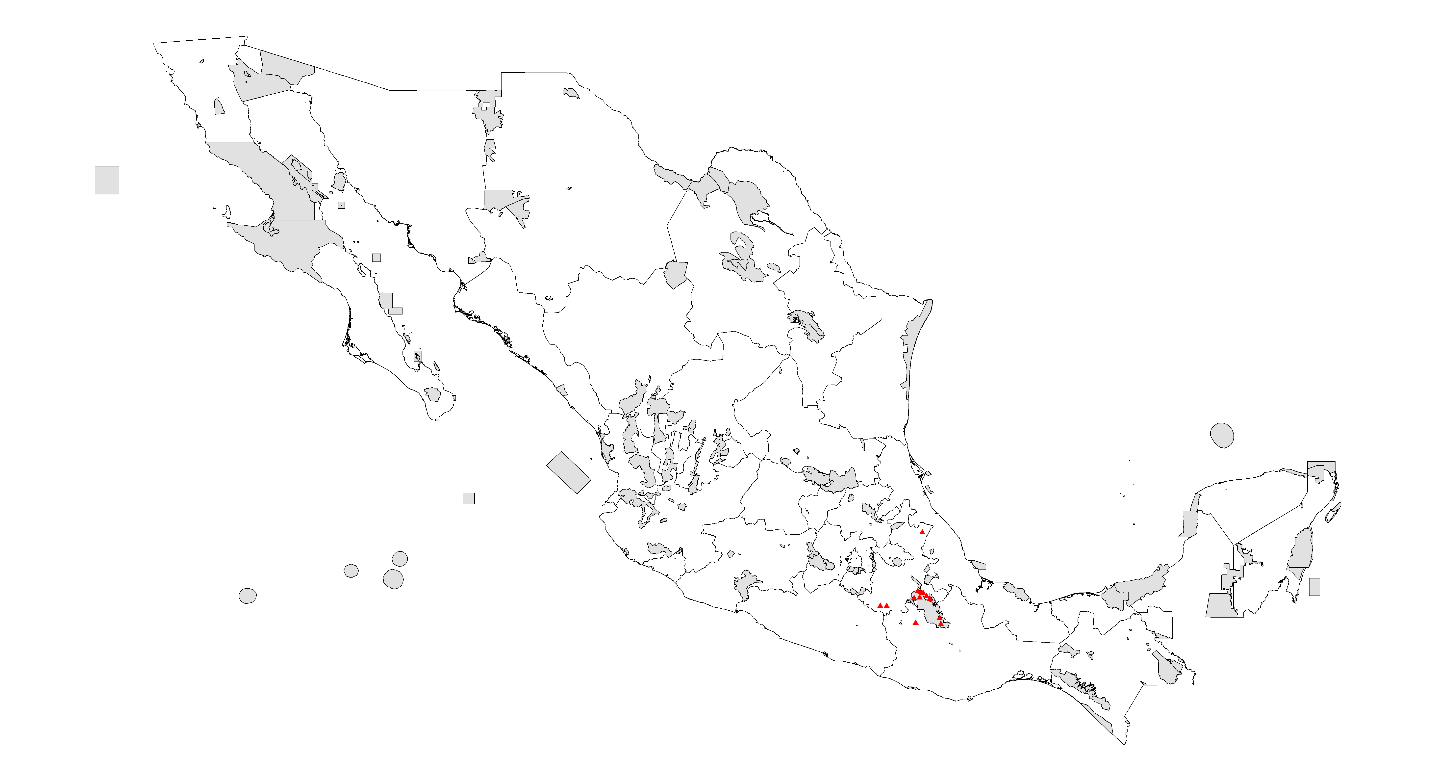 PDA under current climatic conditions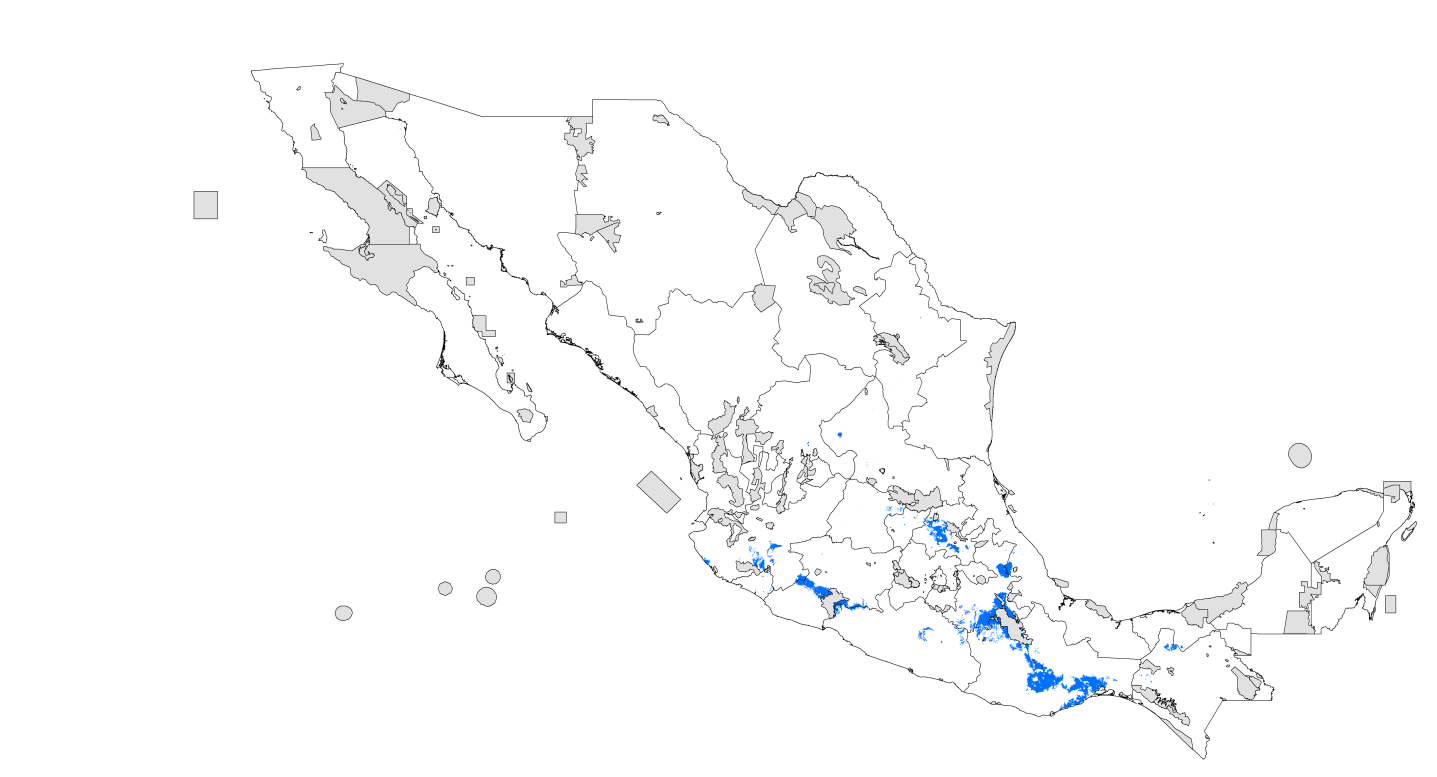 PDA 2020 RCP 4.5 W/m2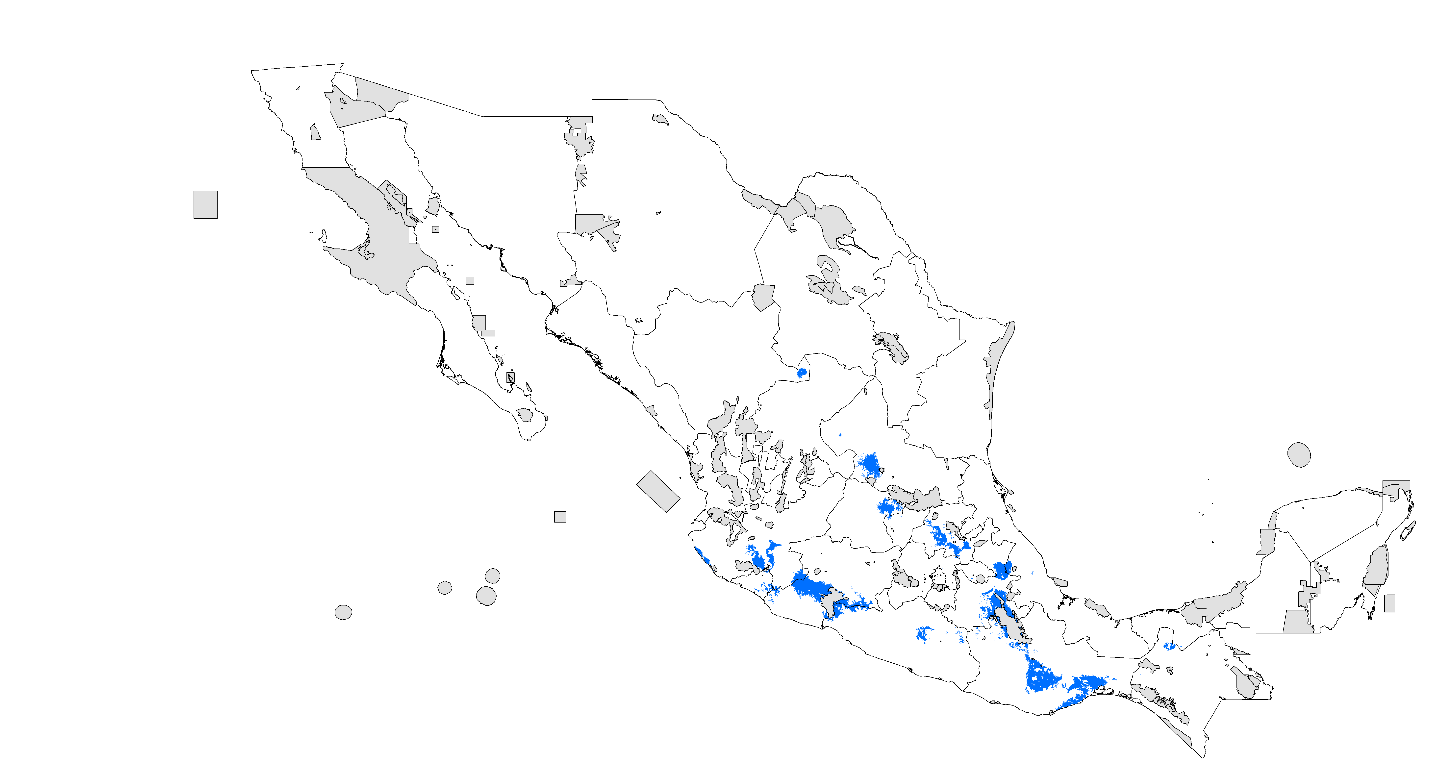 PDA 2020 RCP 8.5 W/m2PDA 2080 RCP 4.5 W/m2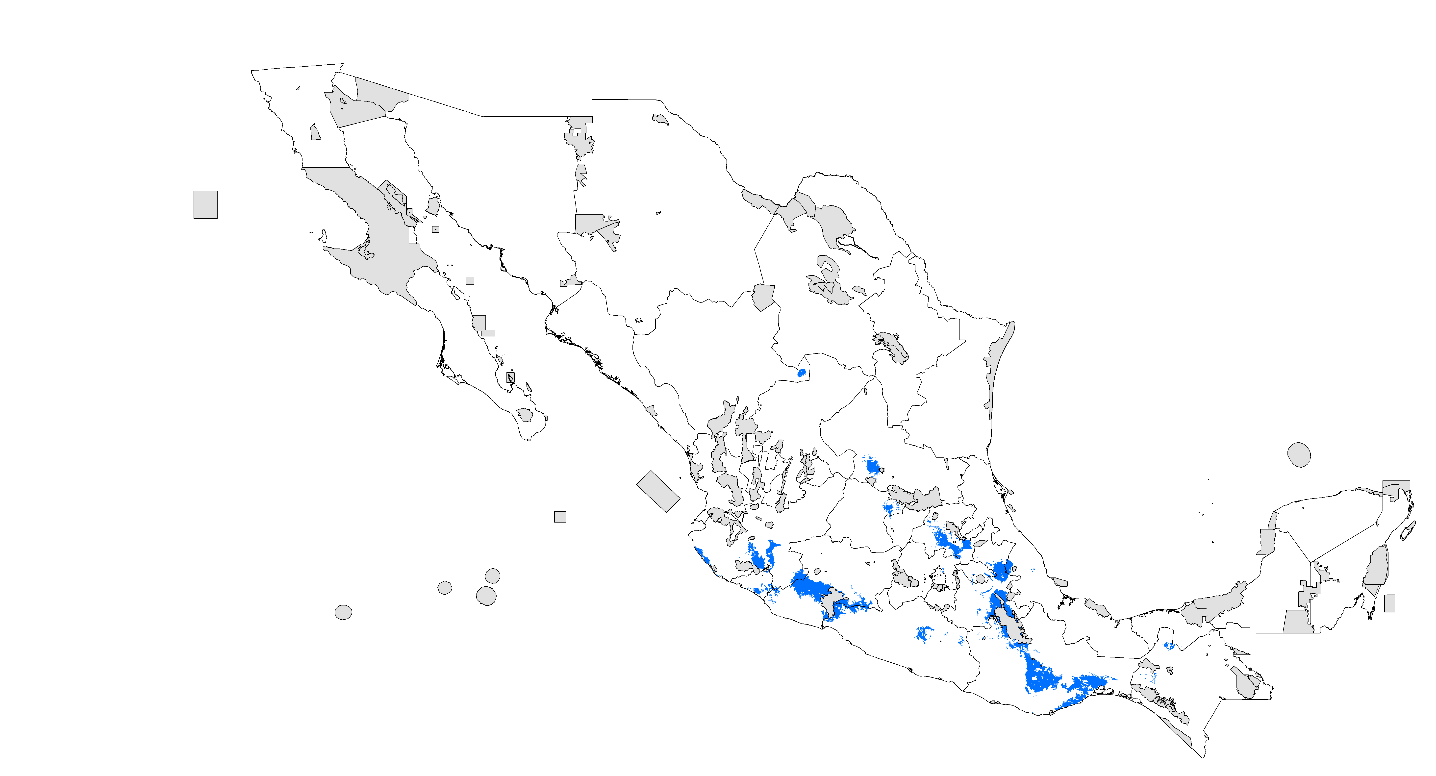 PDA 2080 RCP 8.5 W/m2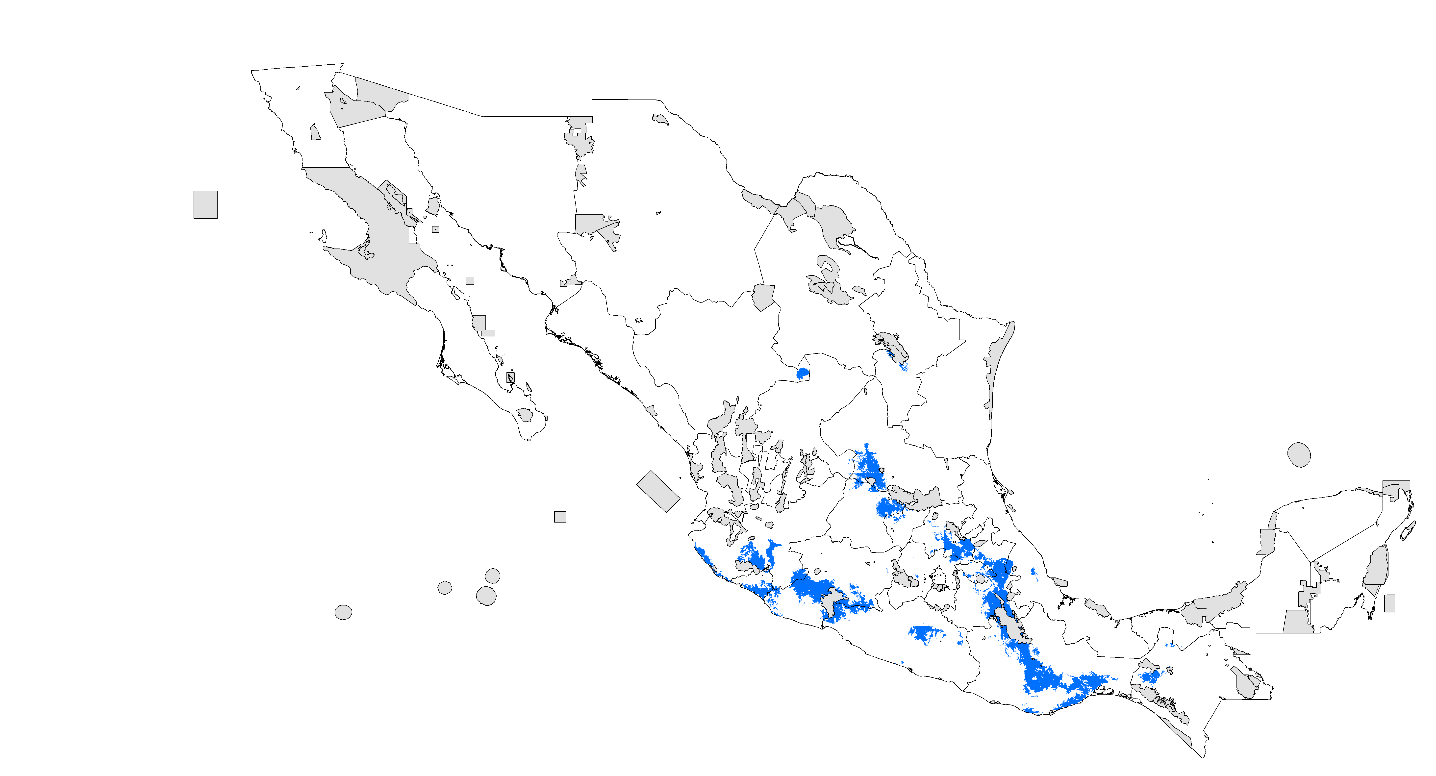 Centuroides balasenesisRecords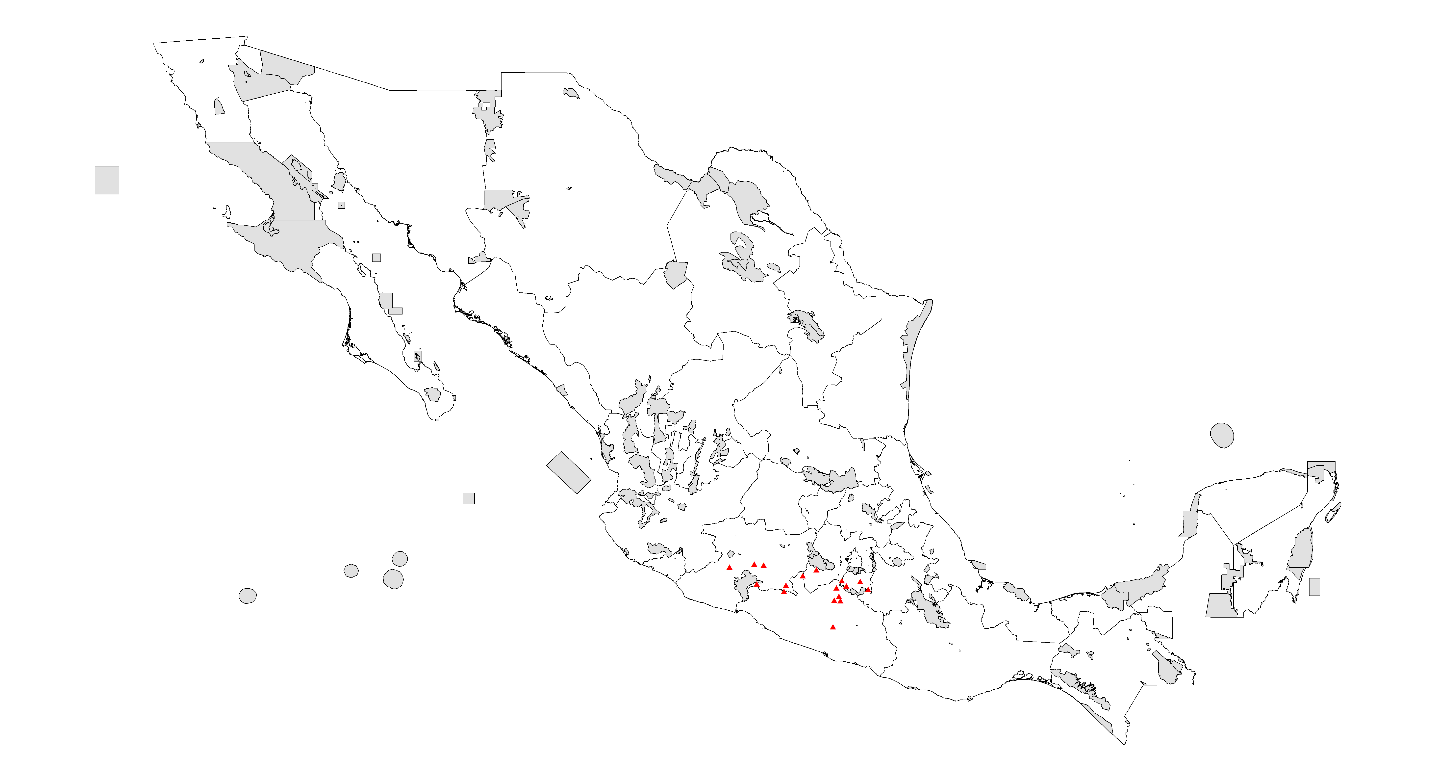 PDA under current climatic conditions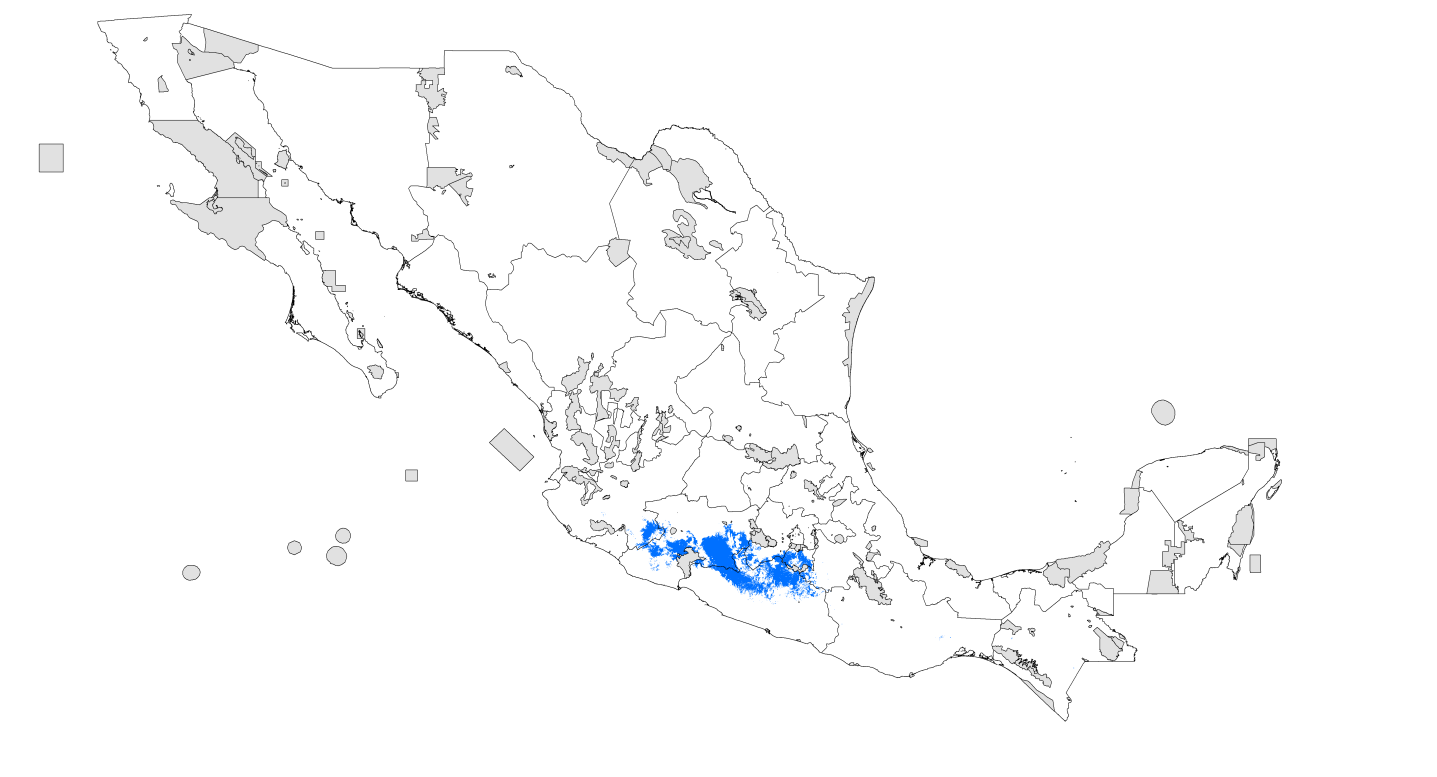 PDA 2020 RCP 4.5 W/m2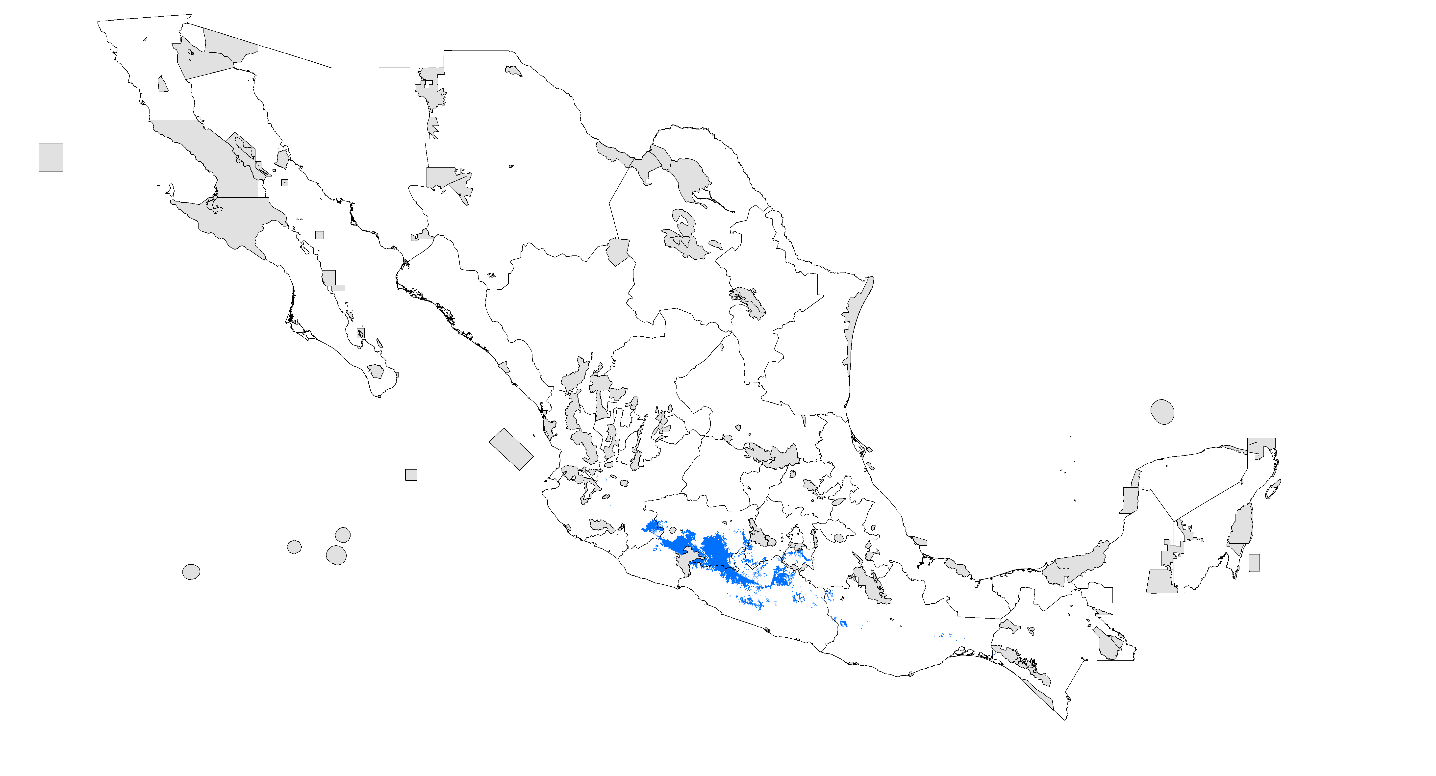 PDA 2020 RCP 8.5 W/m2PDA 2080 RCP 4.5 W/m2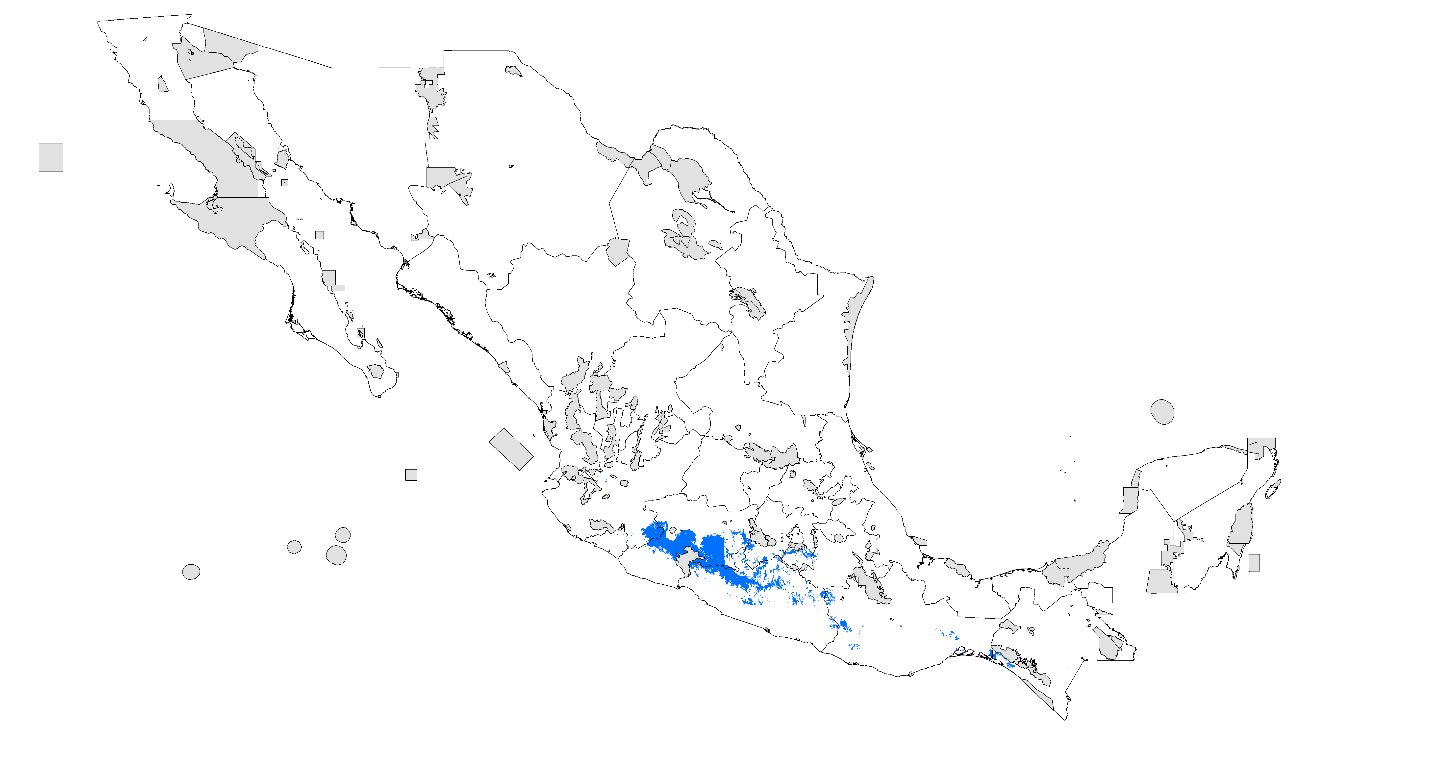 PDA 2080 RCP 8.5 W/m2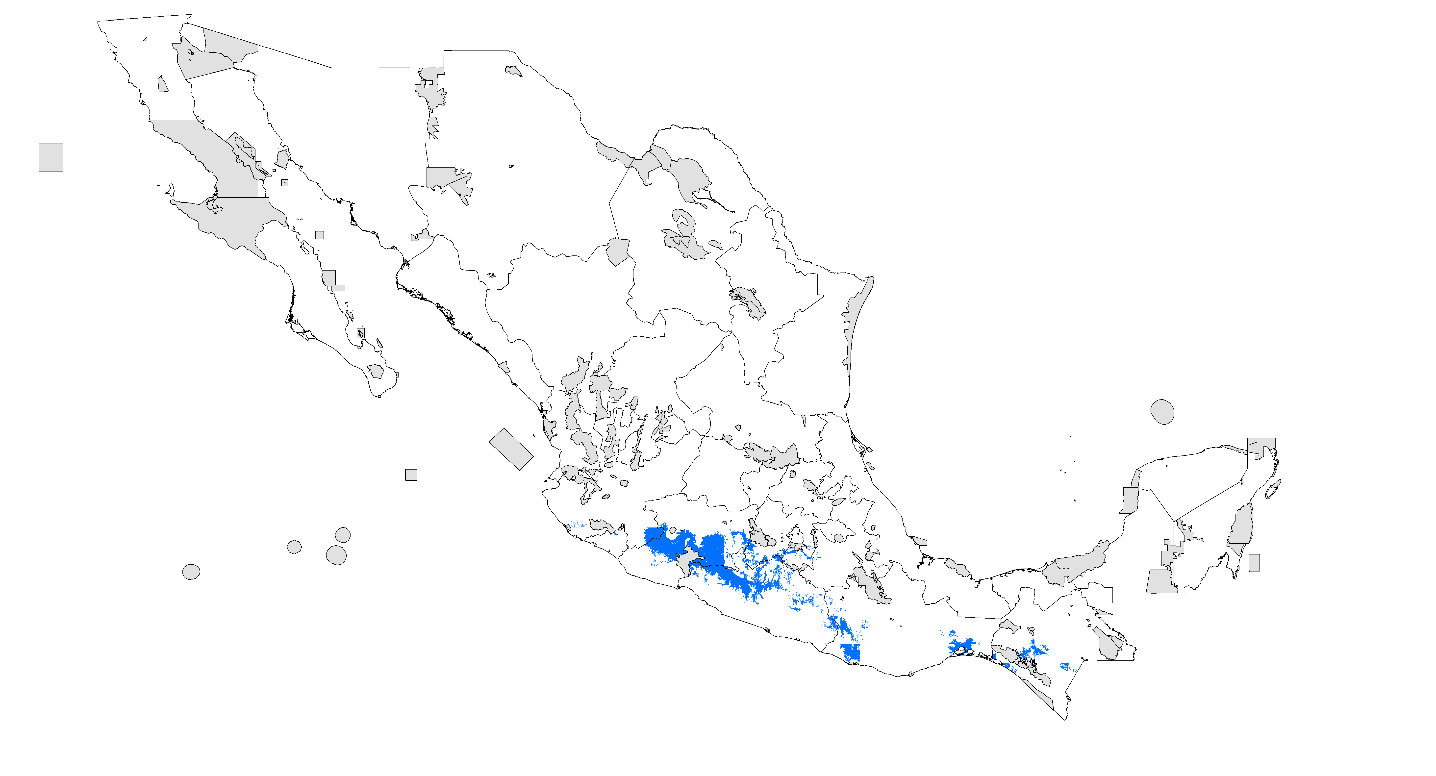 Centuroides gracilisRecords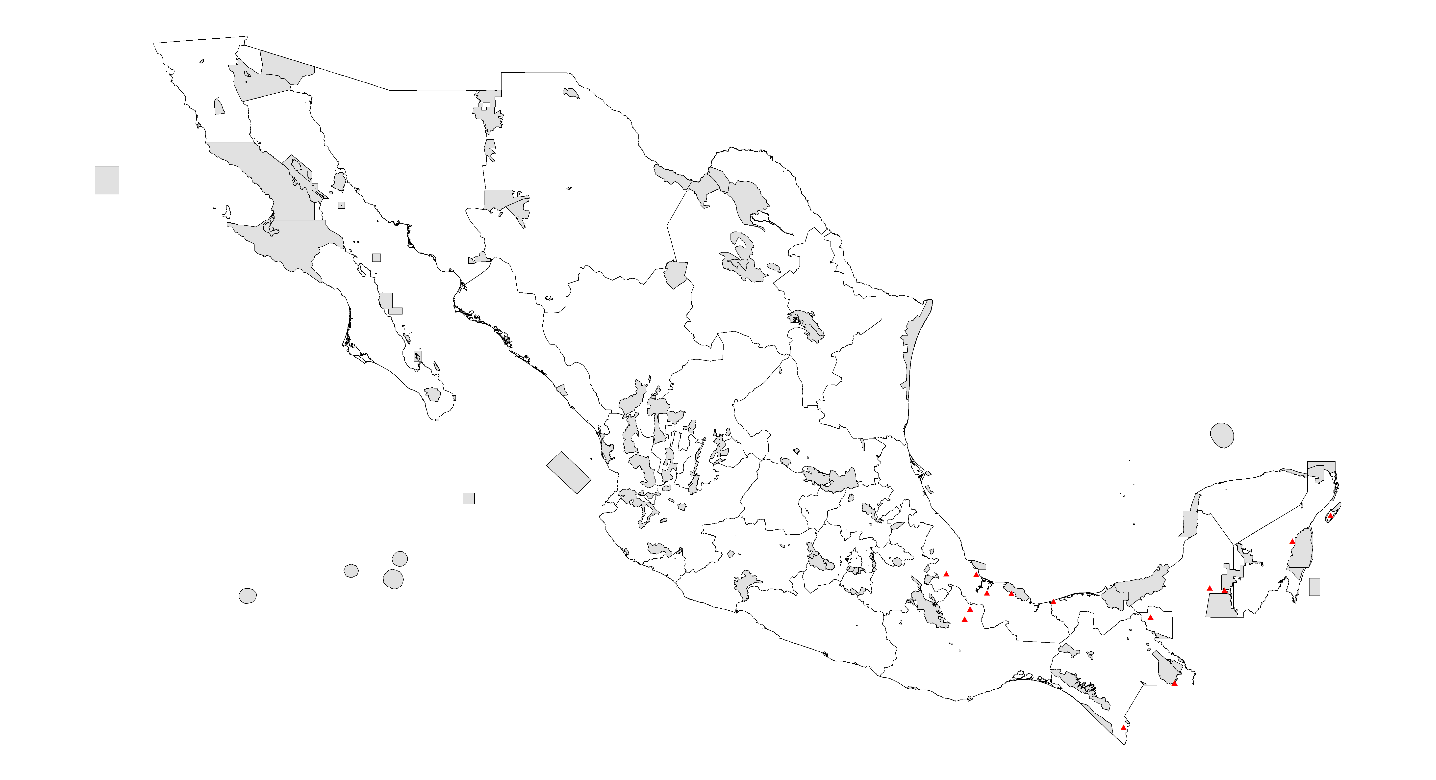 PDA under current climatic conditions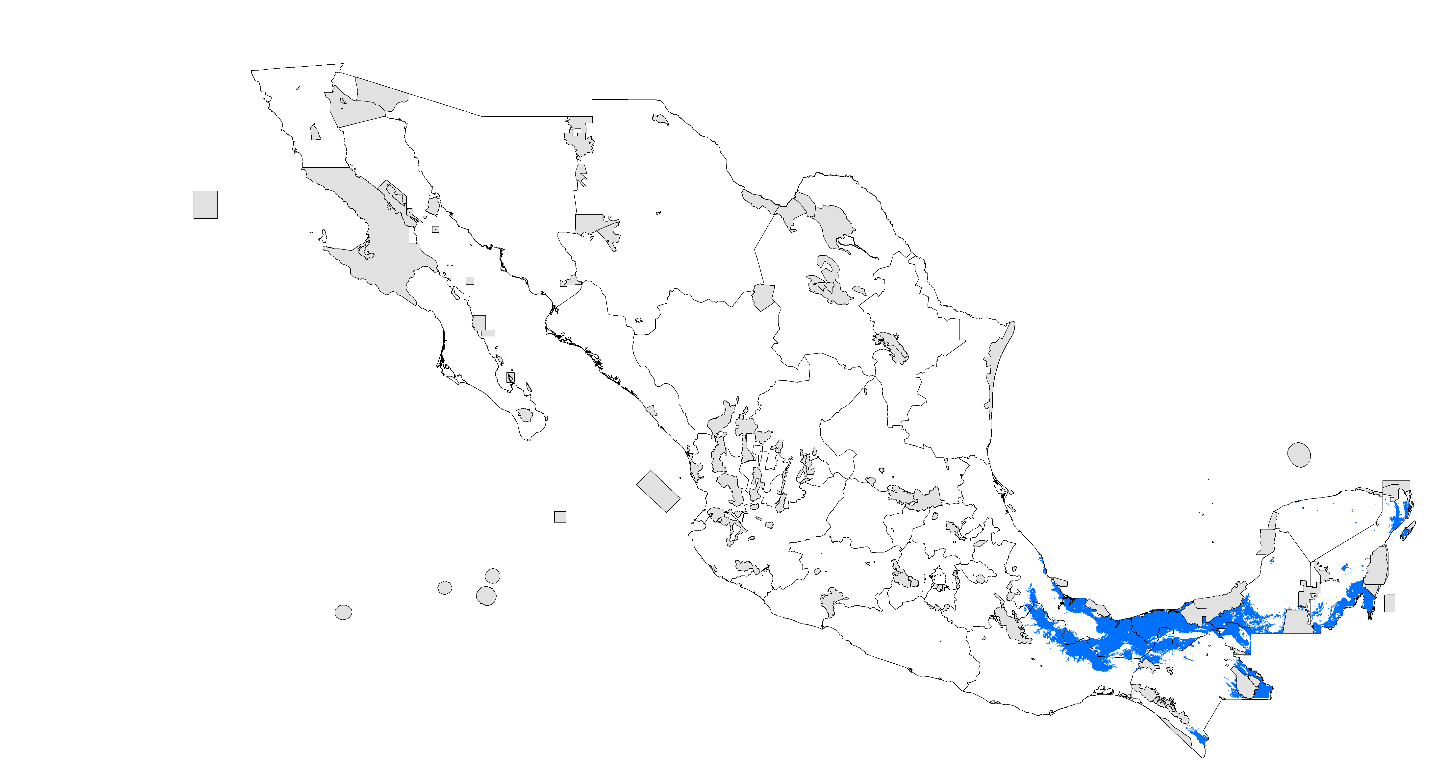 PDA 2020 RCP 4.5 W/m2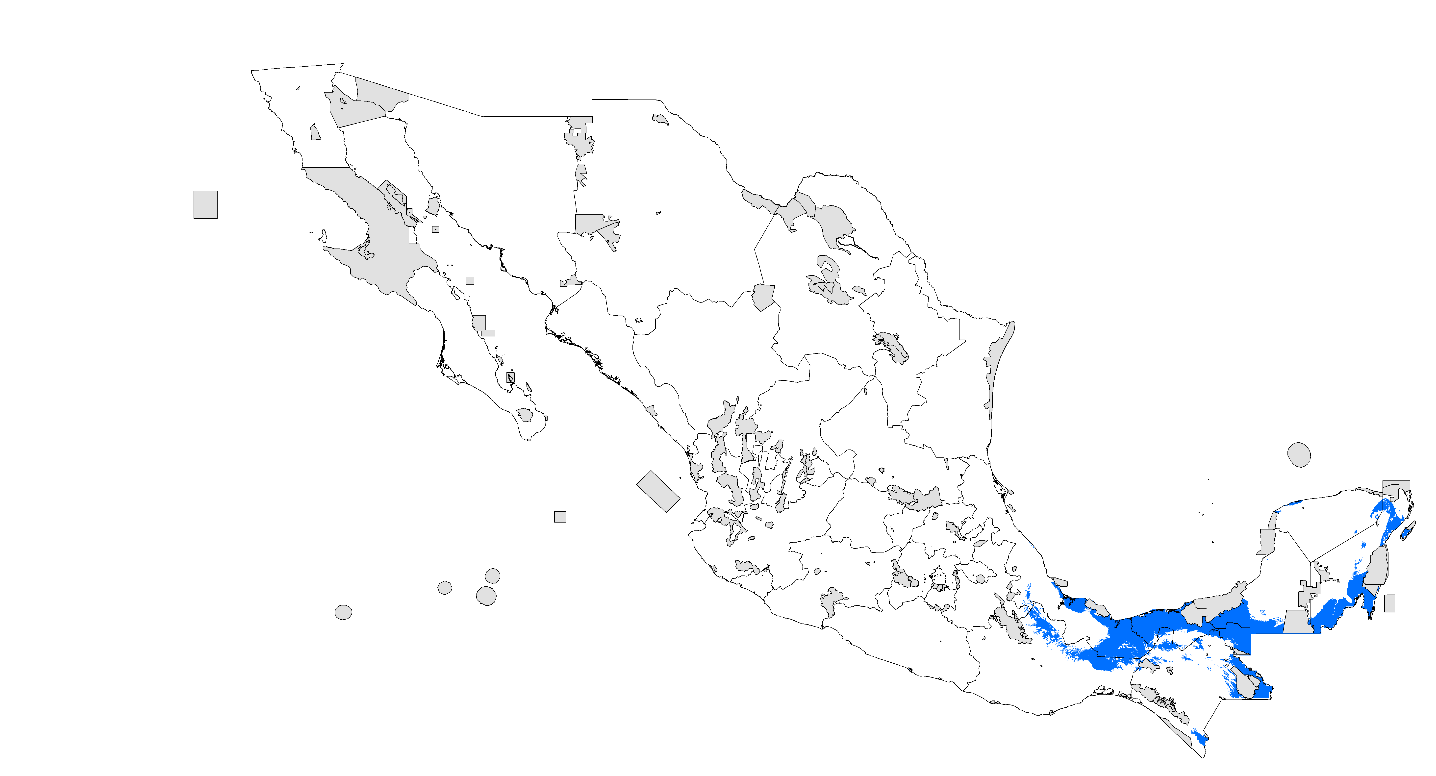 PDA 2020 RCP 8.5 W/m2PDA 2080 RCP 4.5 W/m2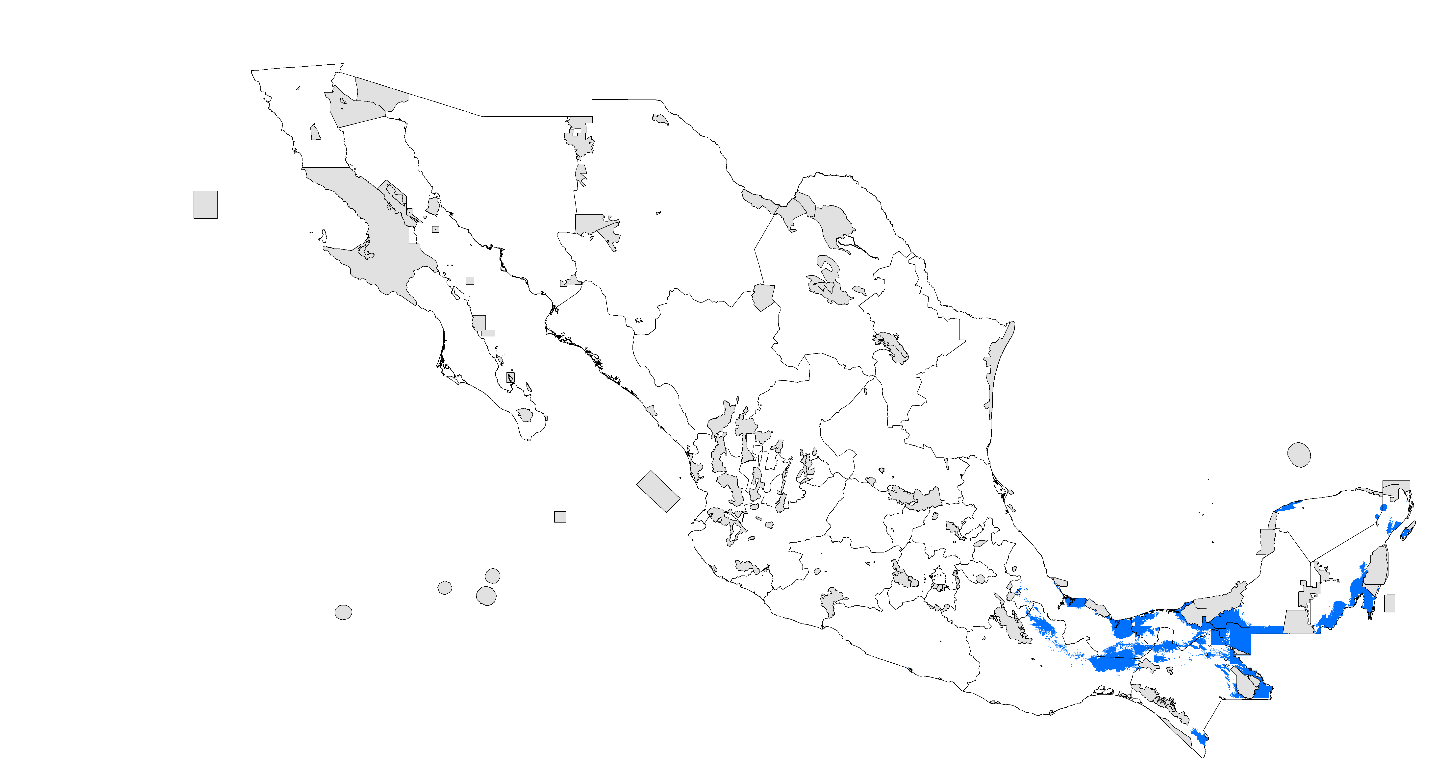 PDA 2080 RCP 8.5 W/m2Centuroides limpidusRecords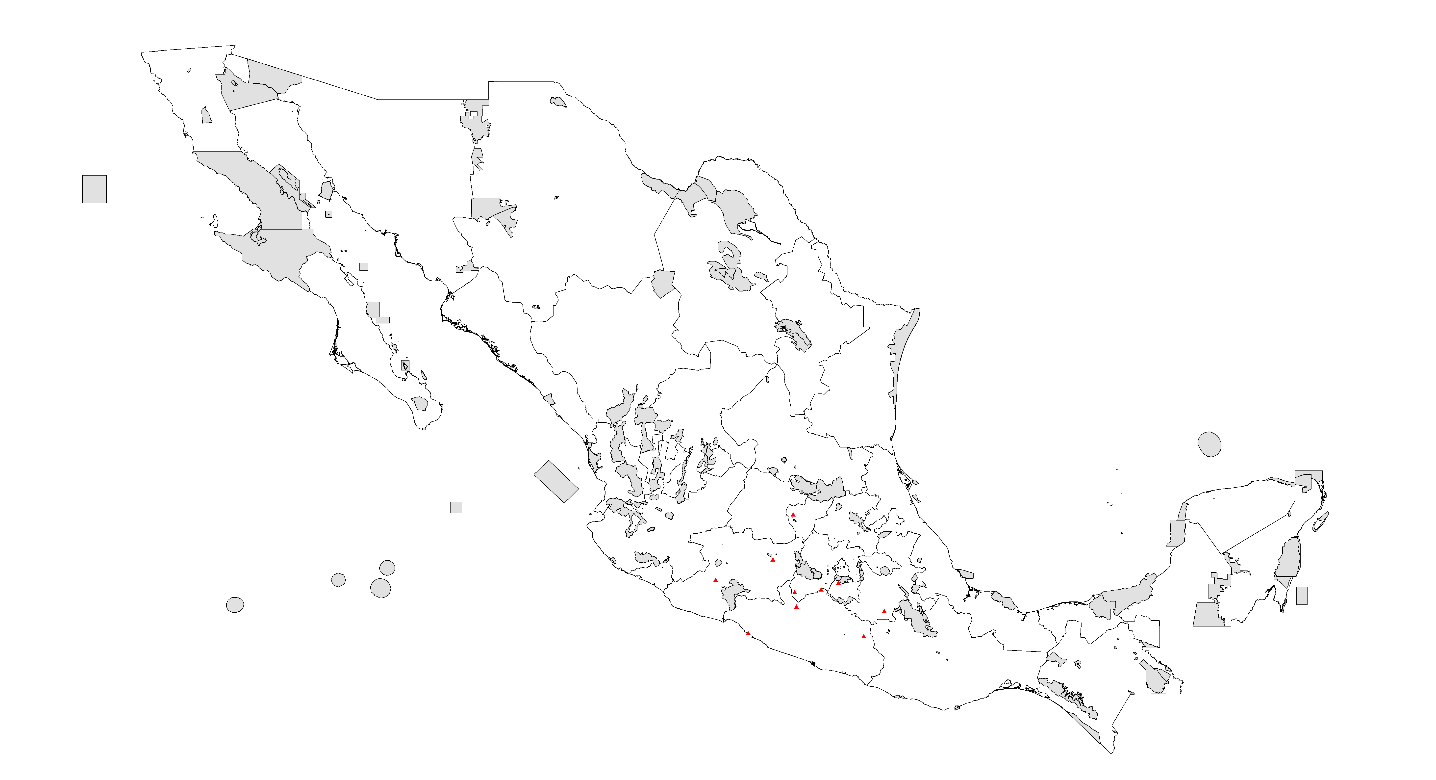 PDA under current climatic conditions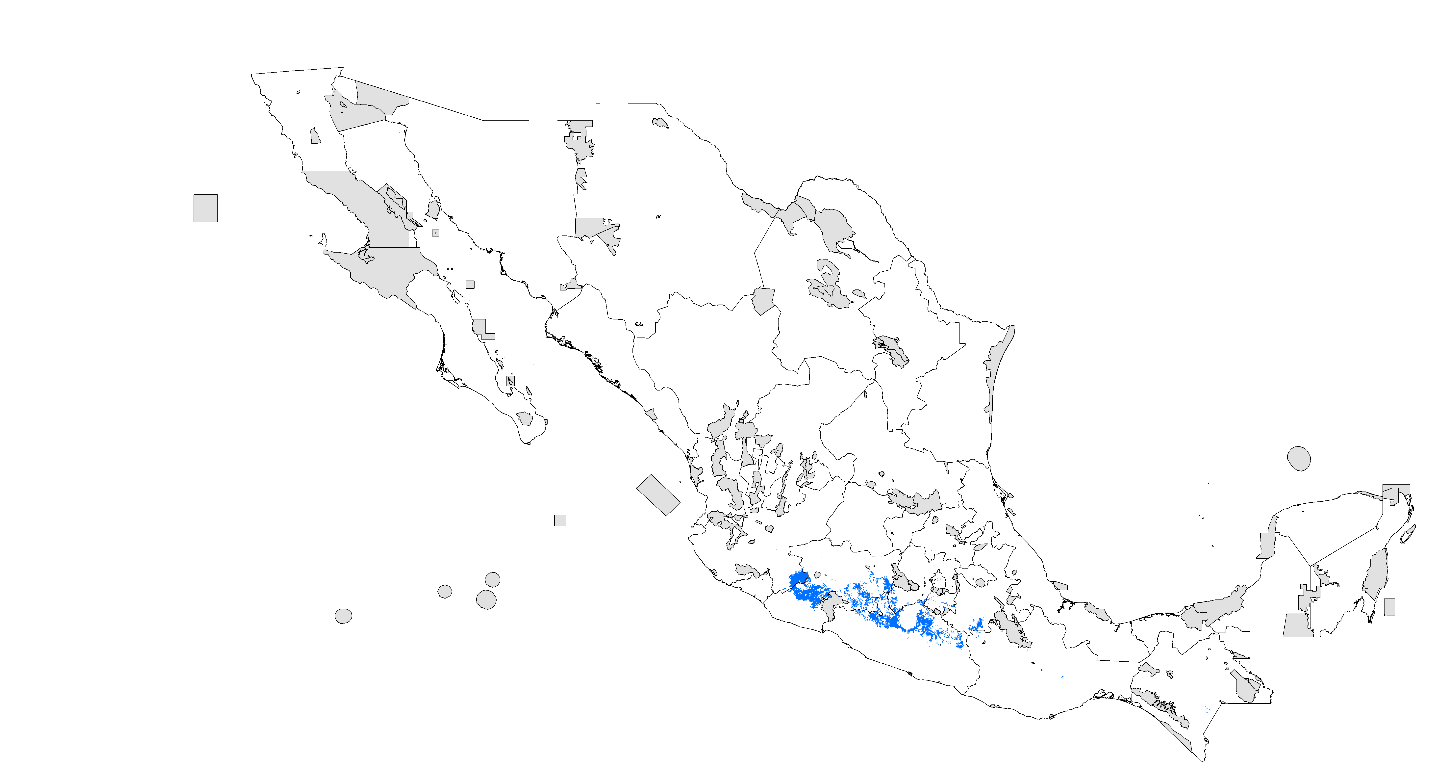 PDA 2020 RCP 4.5 W/m2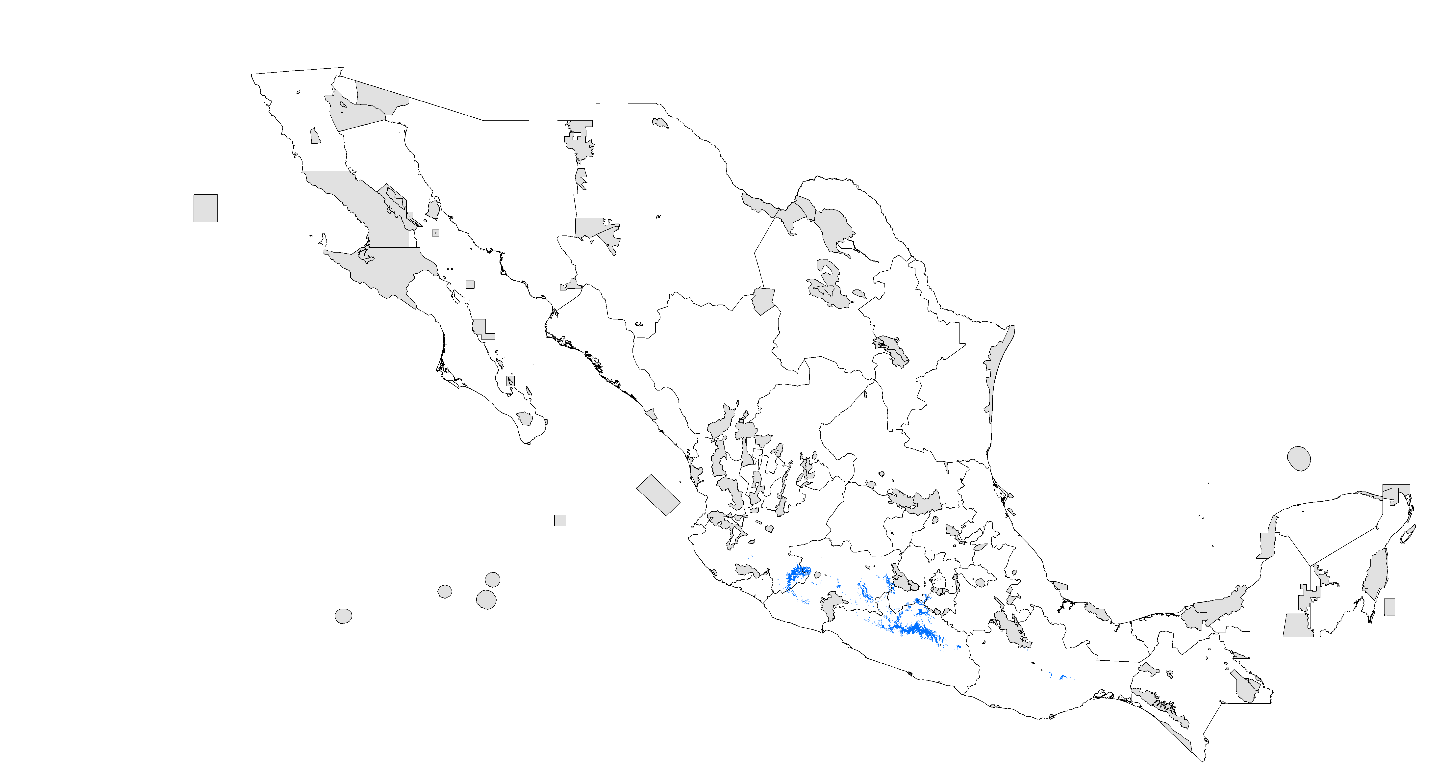 PDA 2020 RCP 8.5 W/m2PDA 2080 RCP 4.5 W/m2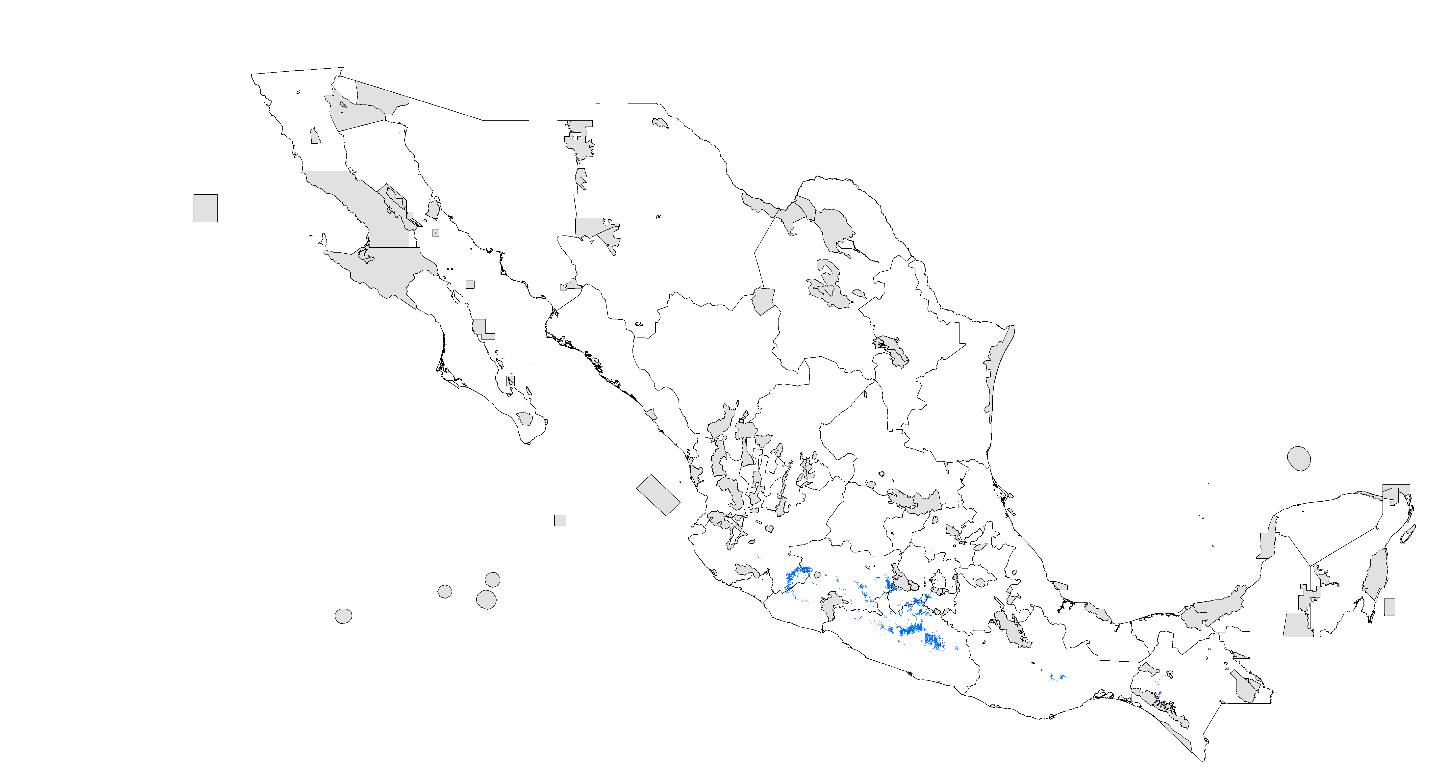 PDA 2080 RCP 8.5 W/m2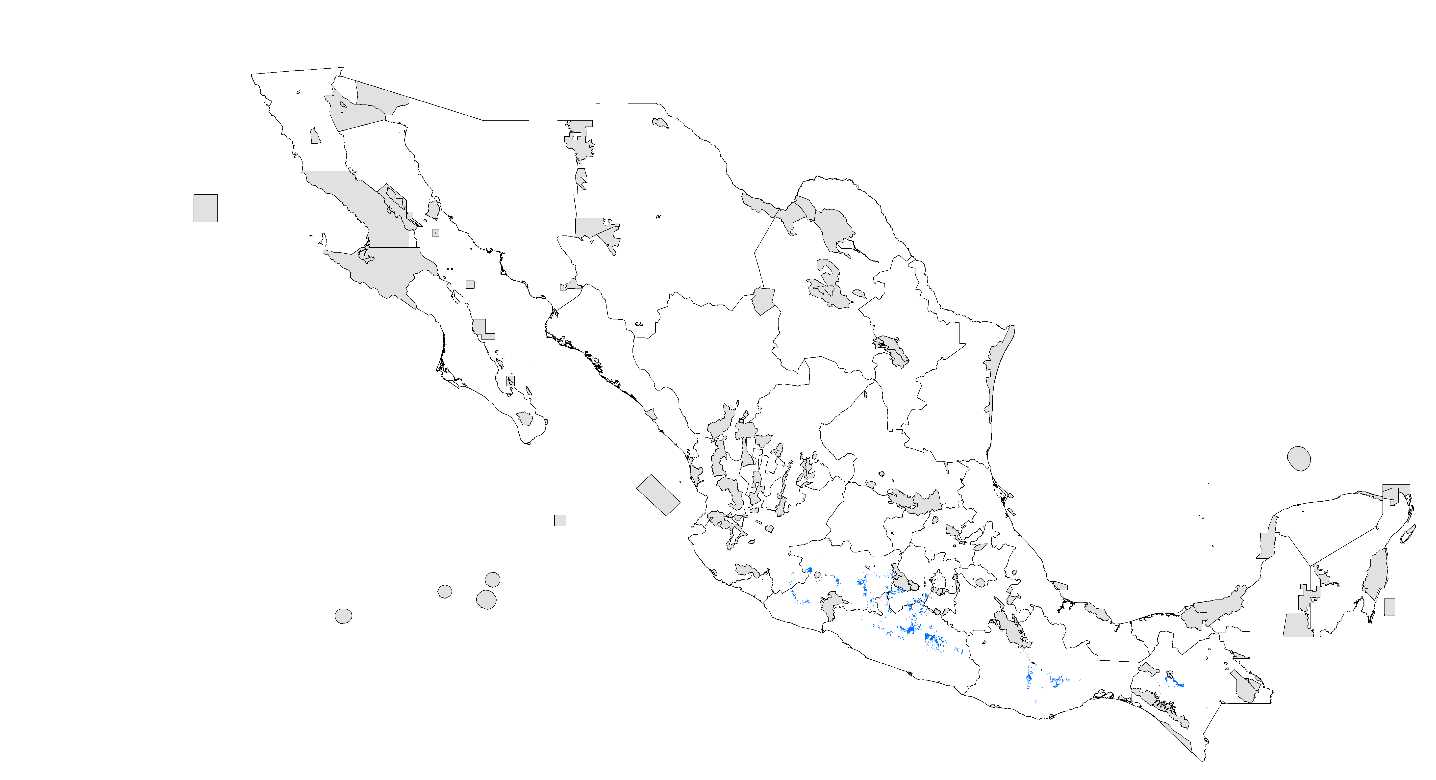 Centuroides ornatusRecords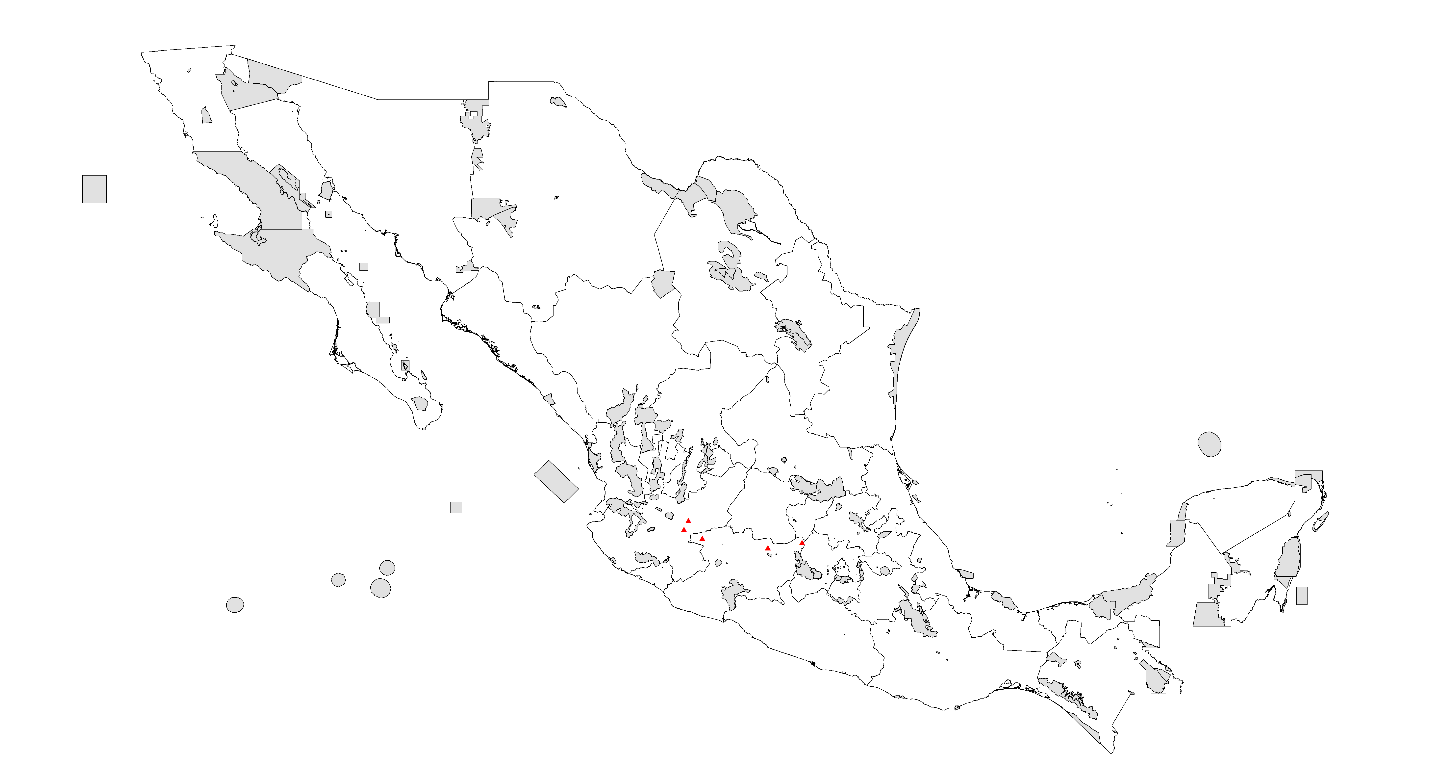 PDA under current climatic conditions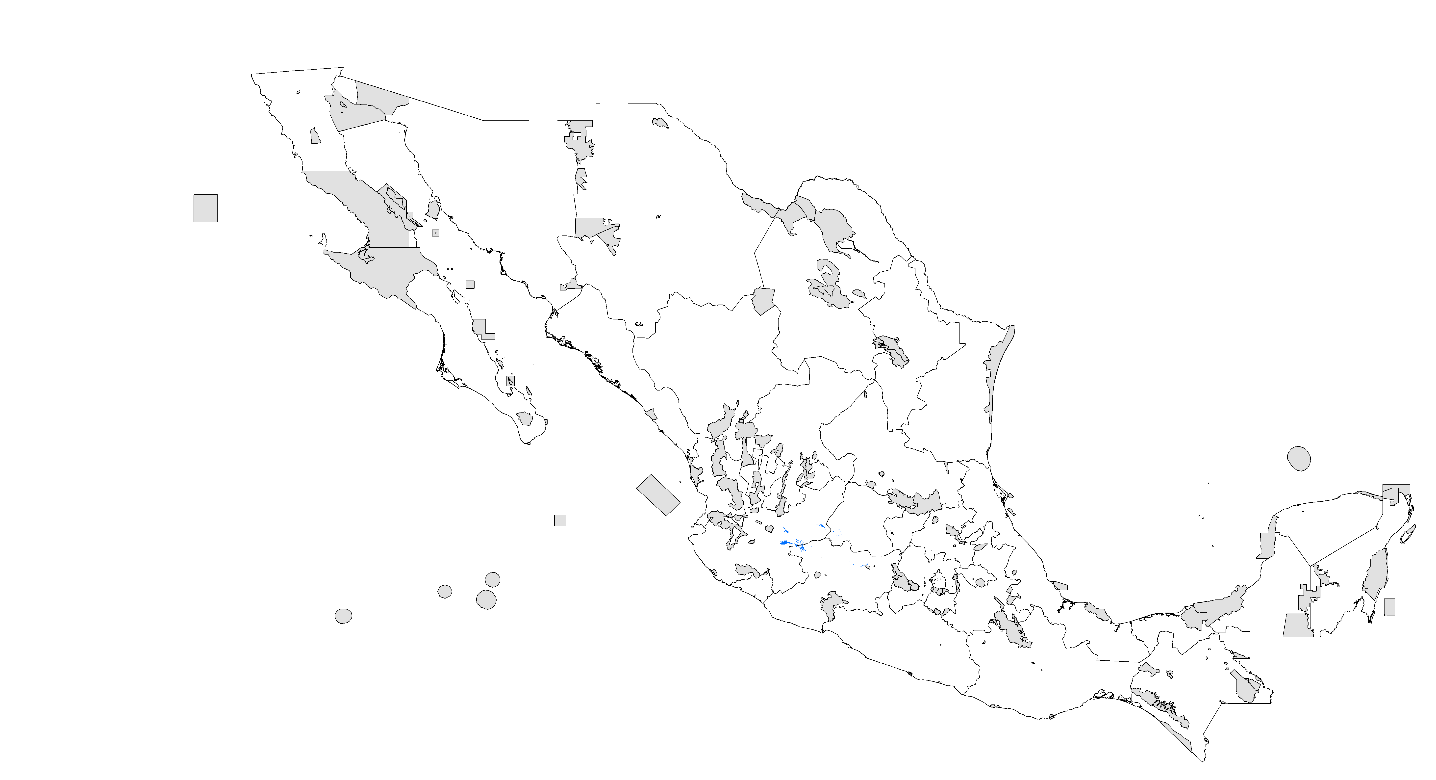 PDA 2020 RCP 4.5 W/m2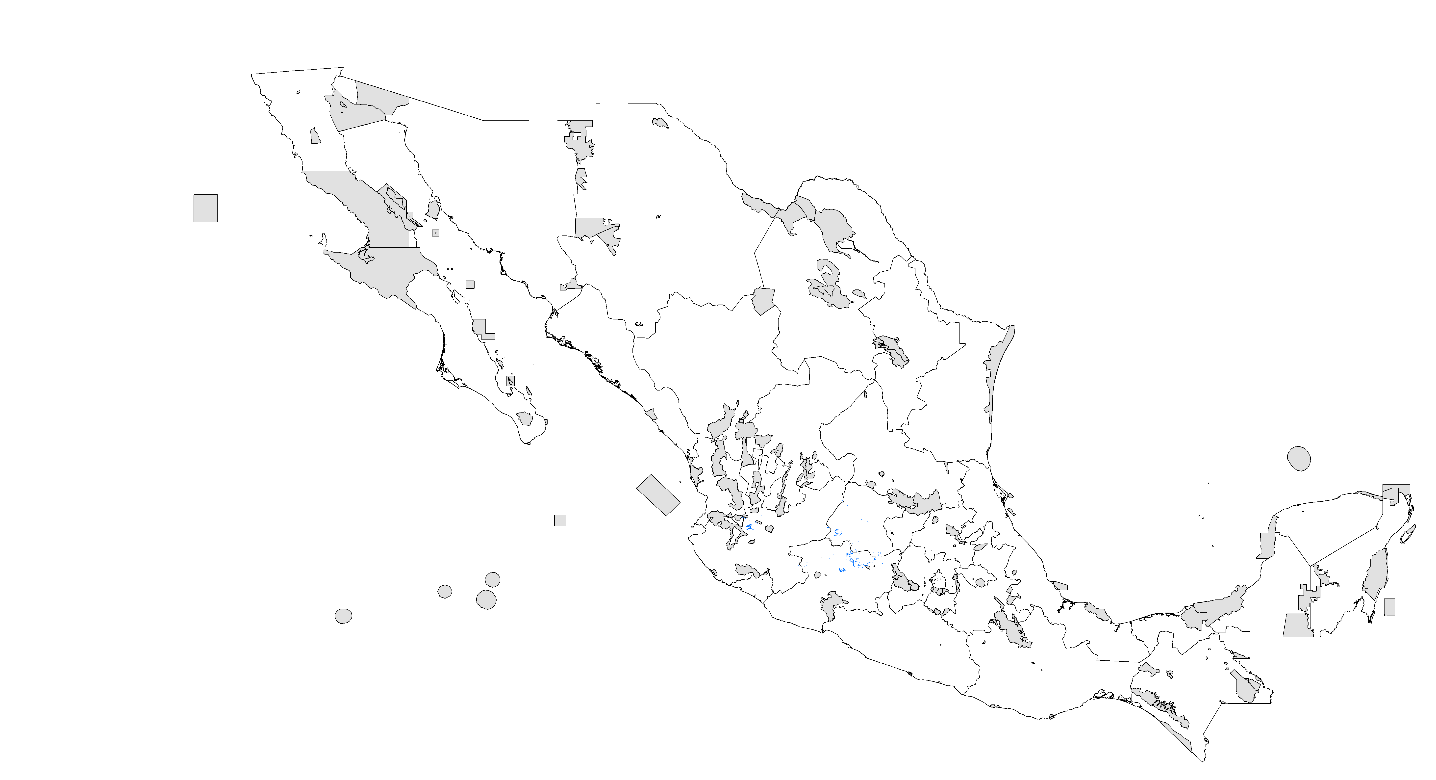 PDA 2020 RCP 8.5 W/m2PDA 2080 RCP 4.5 W/m2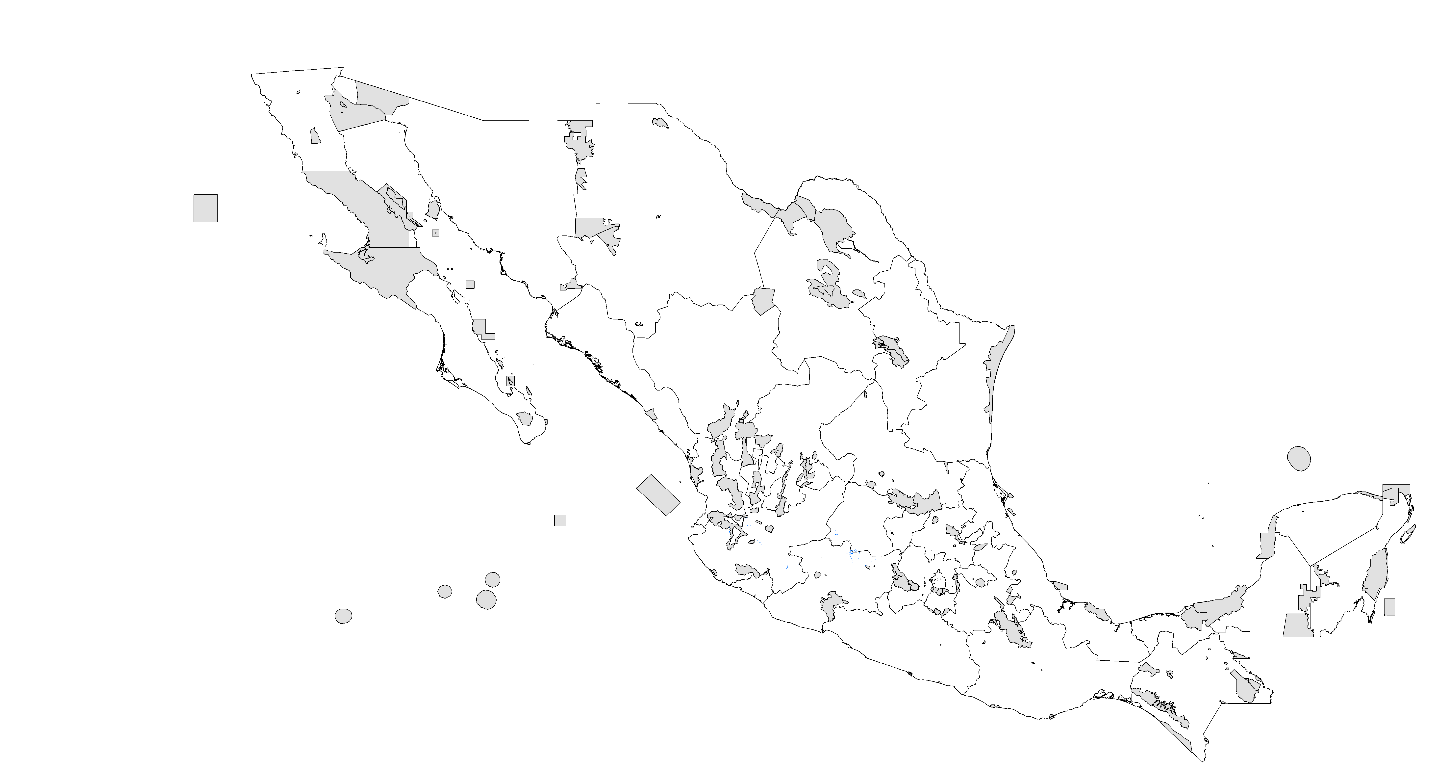 PDA 2080 RCP 8.5 W/m2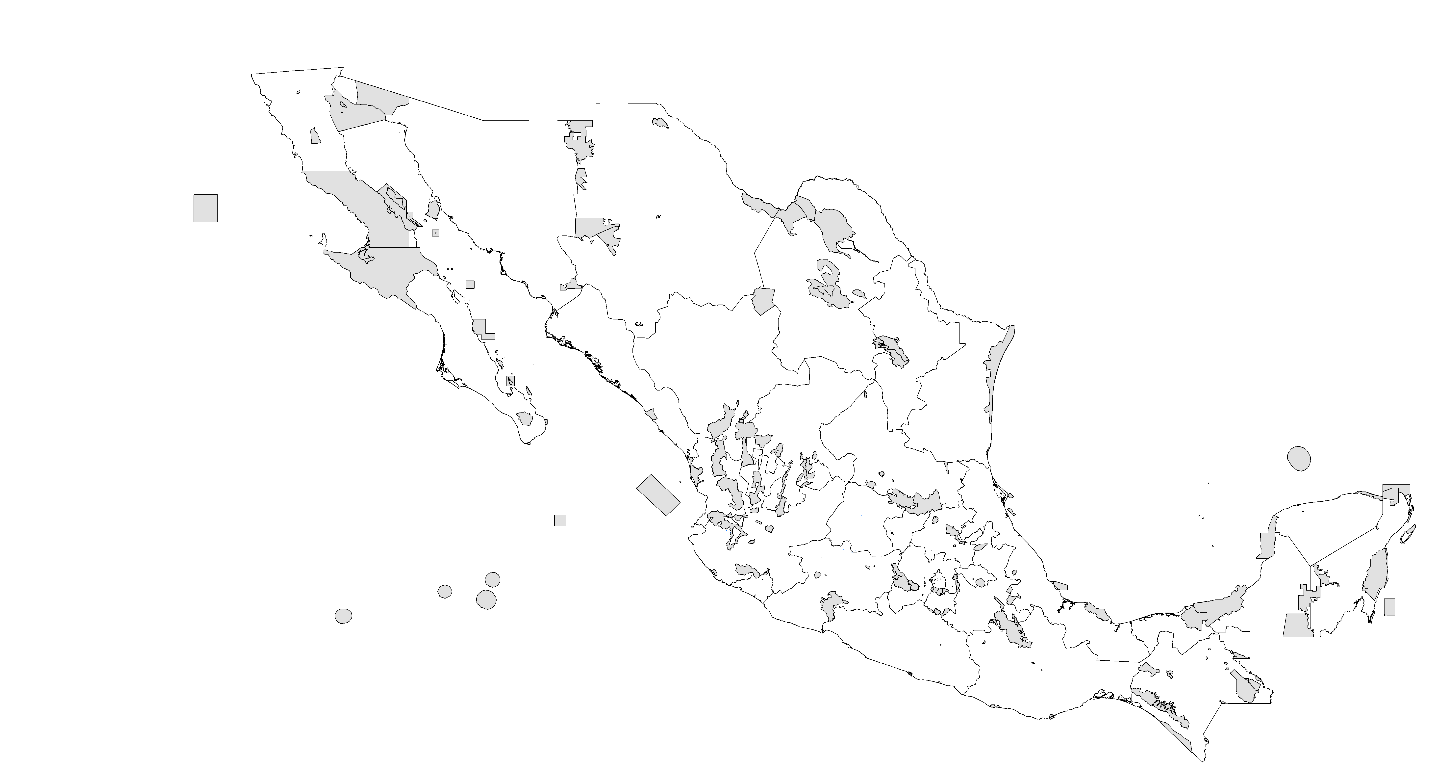 Chihuahuanus bilineatusRecords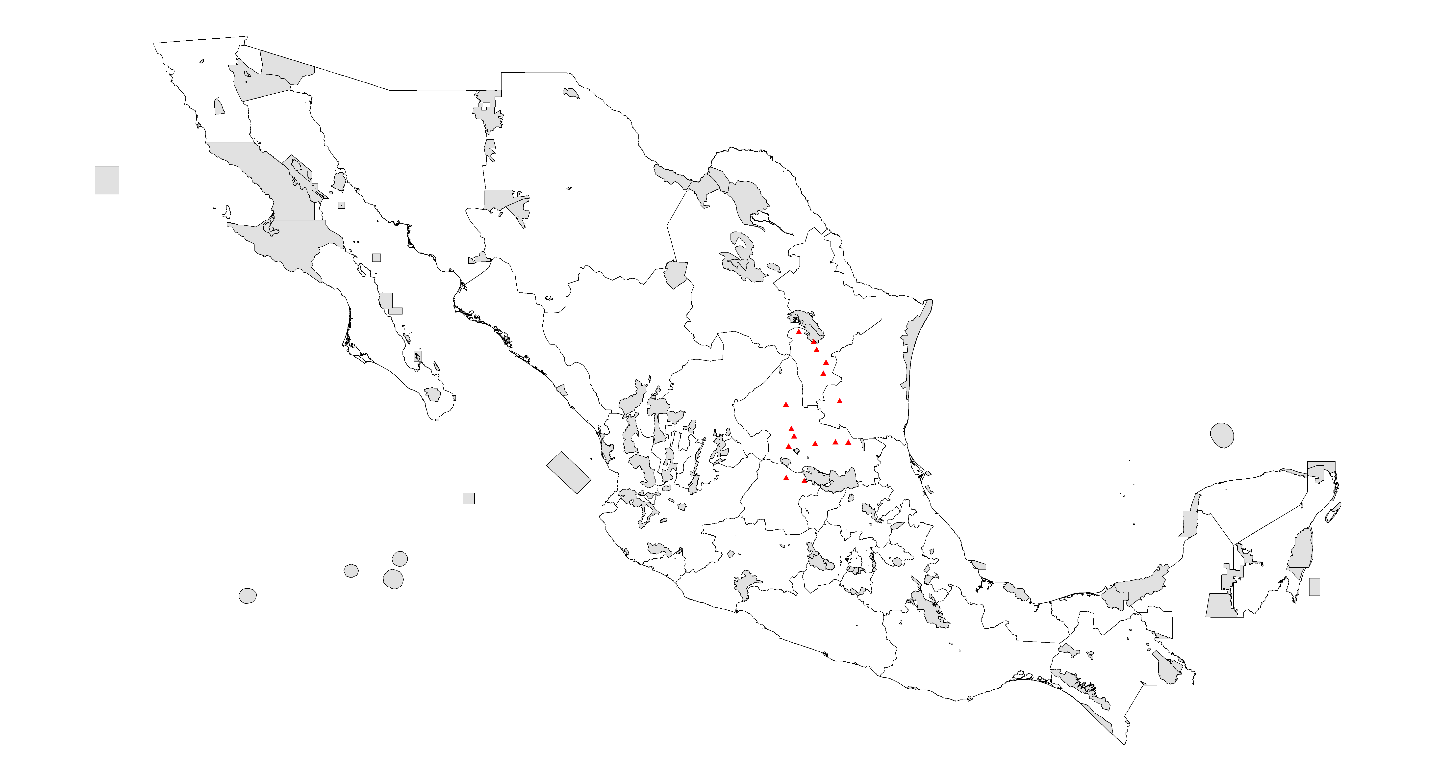 PDA under current climatic conditions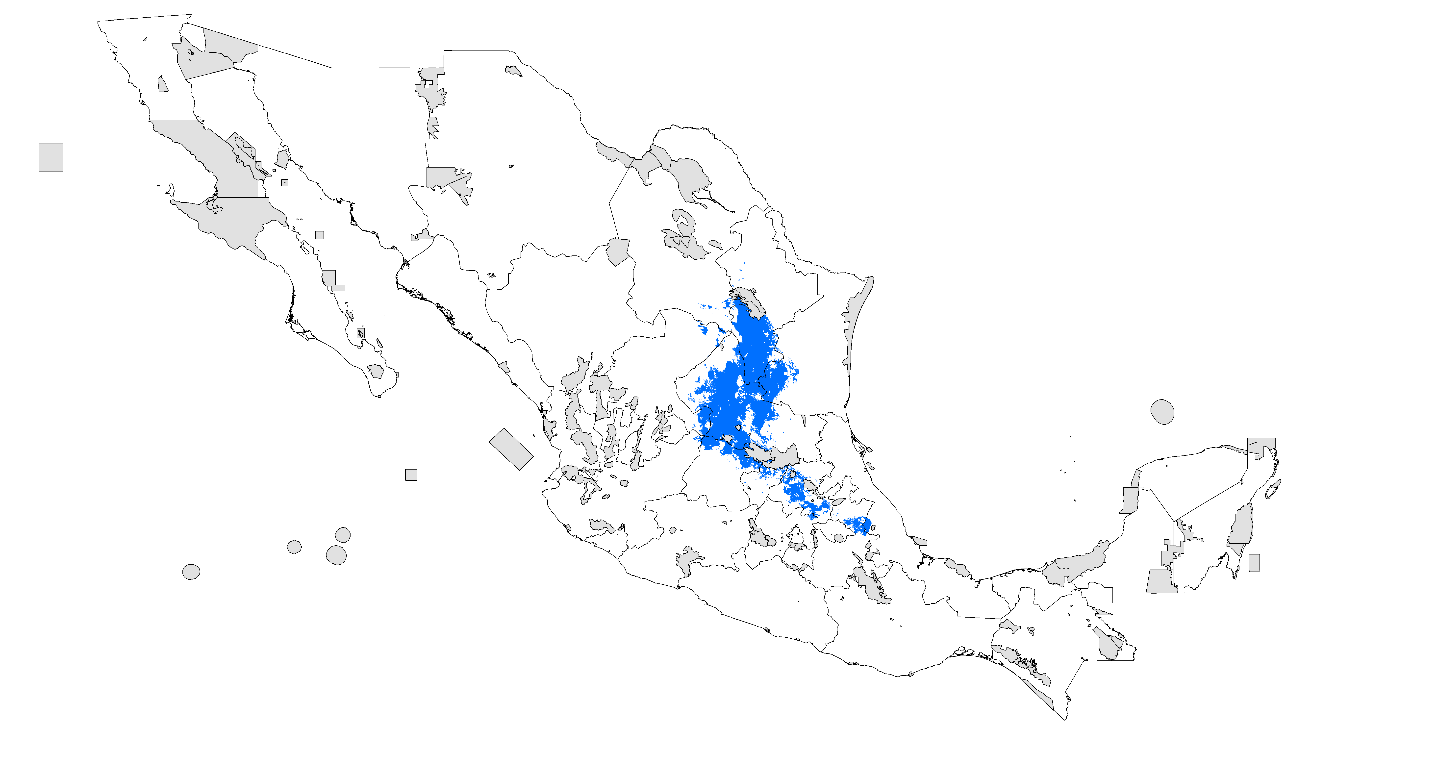 PDA 2020 RCP 4.5 W/m2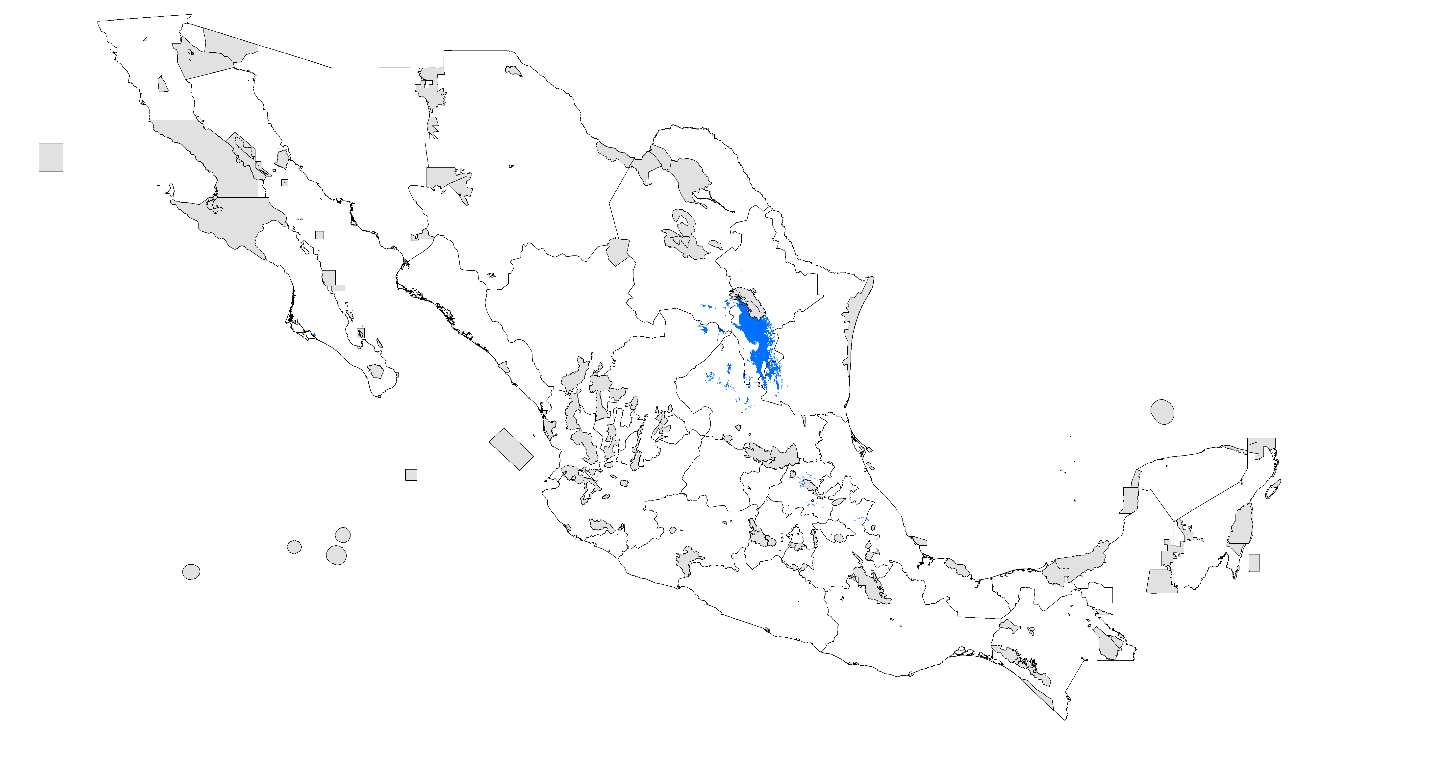 PDA 2020 RCP 8.5 W/m2PDA 2080 RCP 4.5 W/m2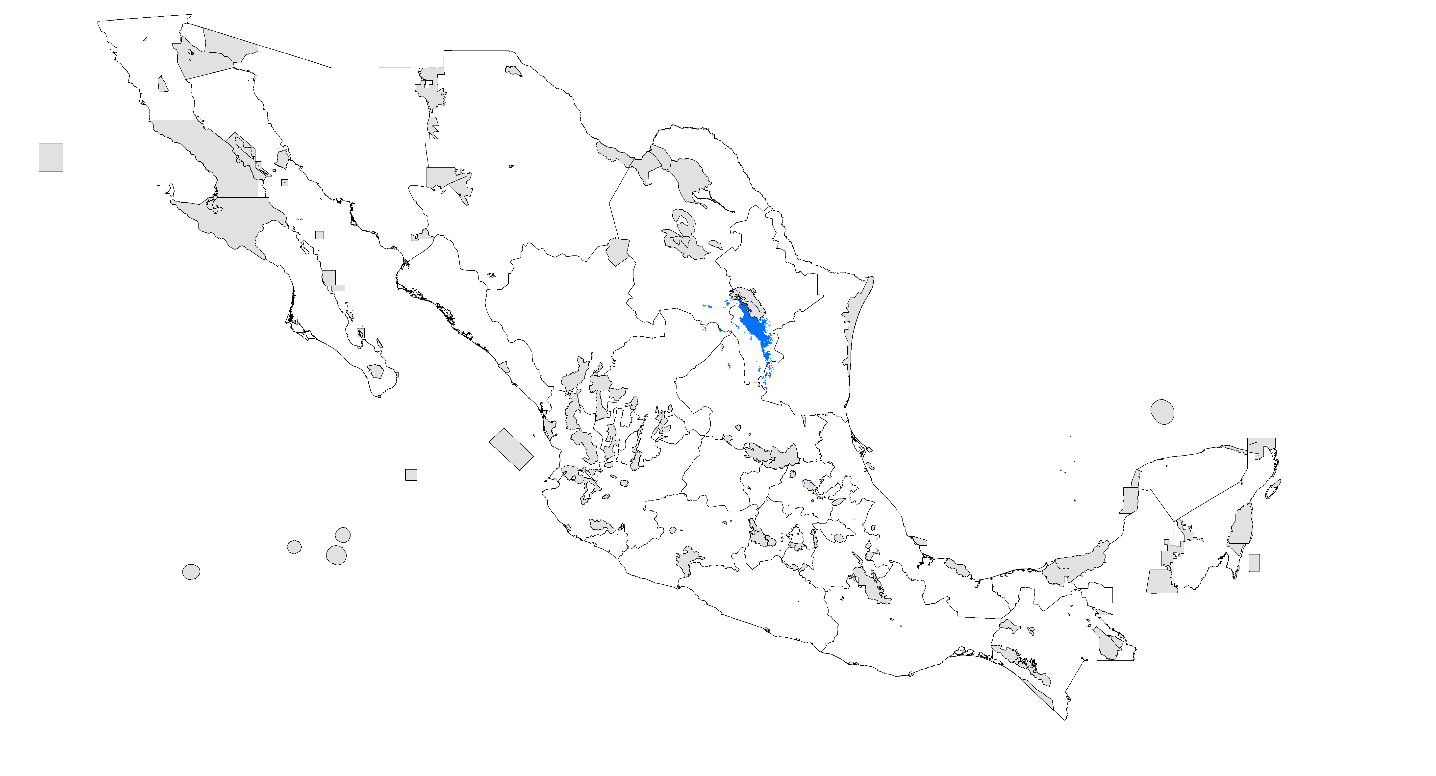 PDA 2080 RCP 8.5 W/m2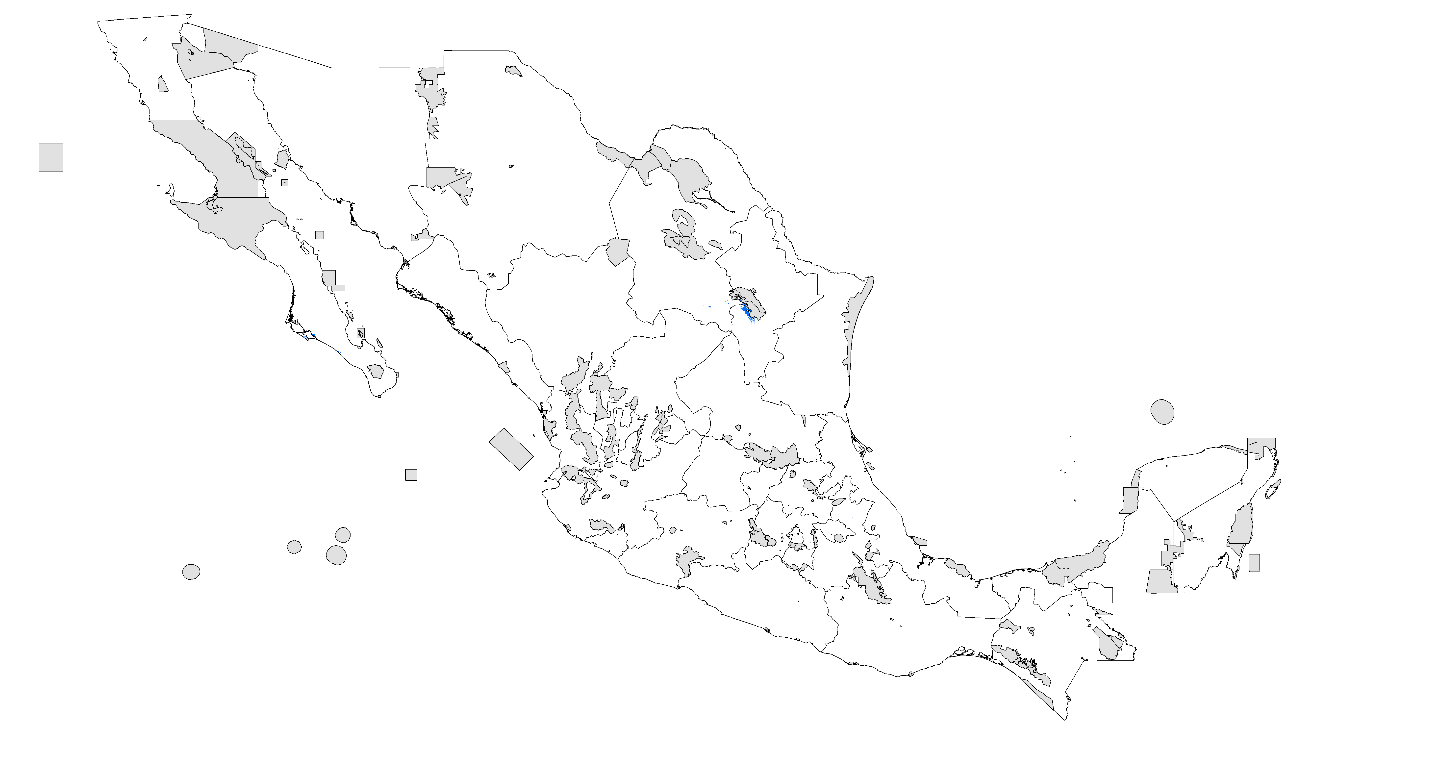 Chihuahuanus crassimanusRecords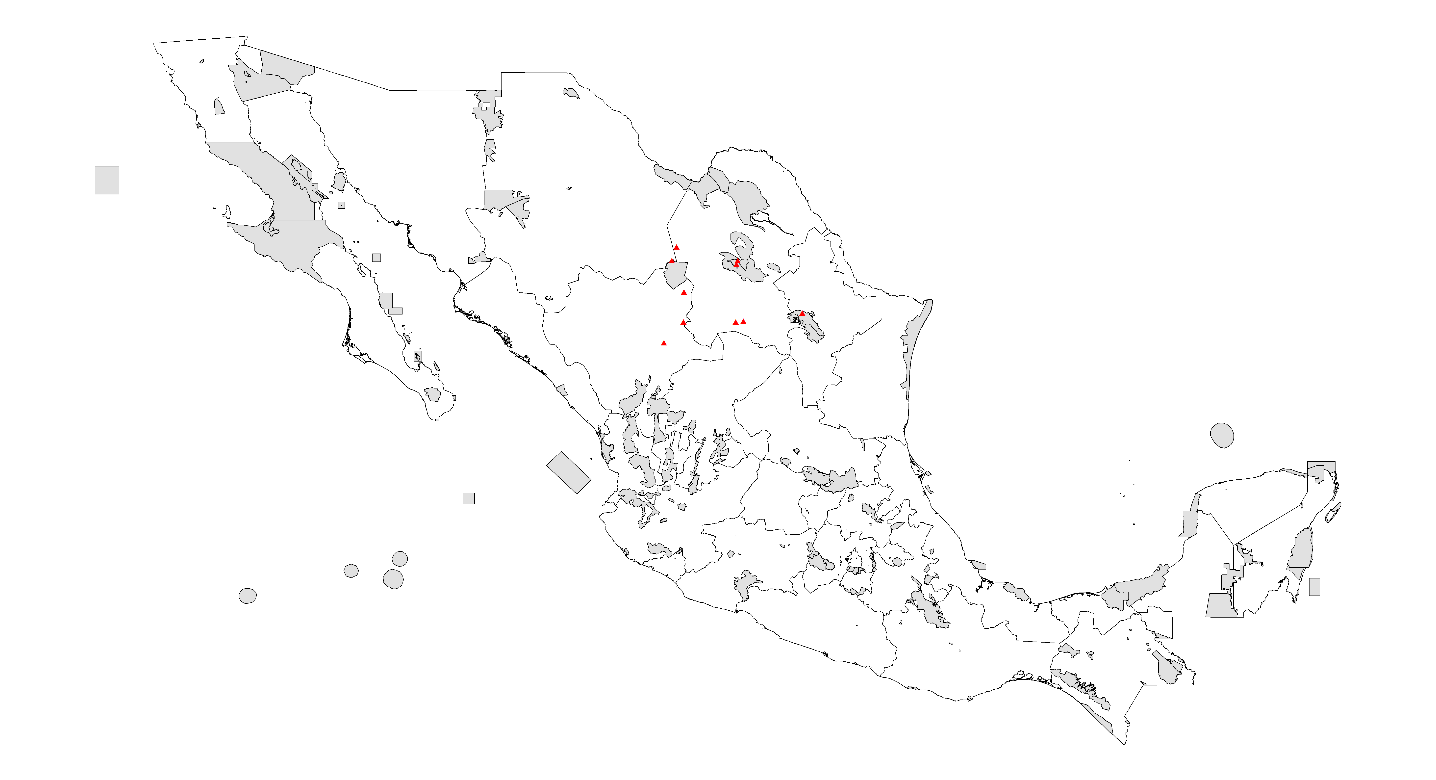 PDA under current climatic conditions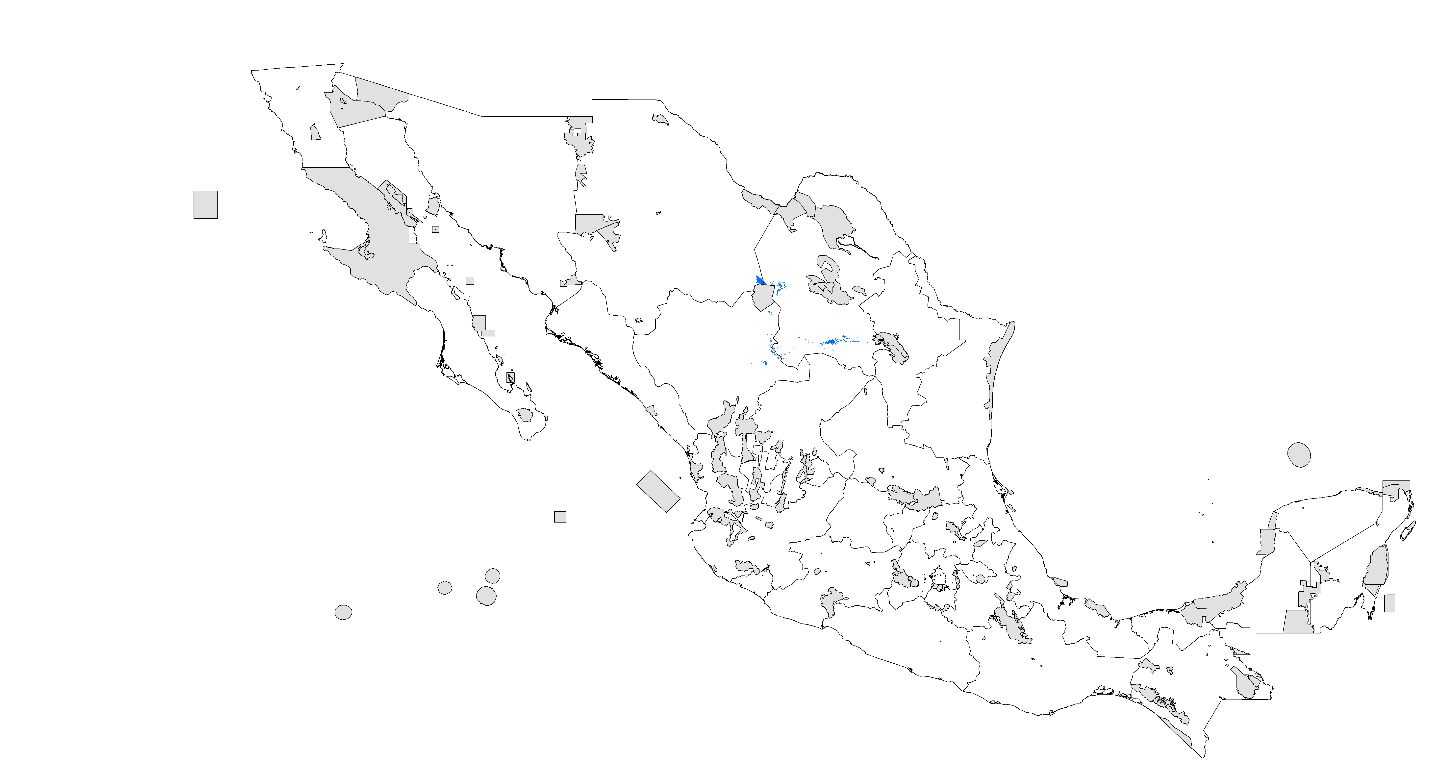 PDA 2020 RCP 4.5 W/m2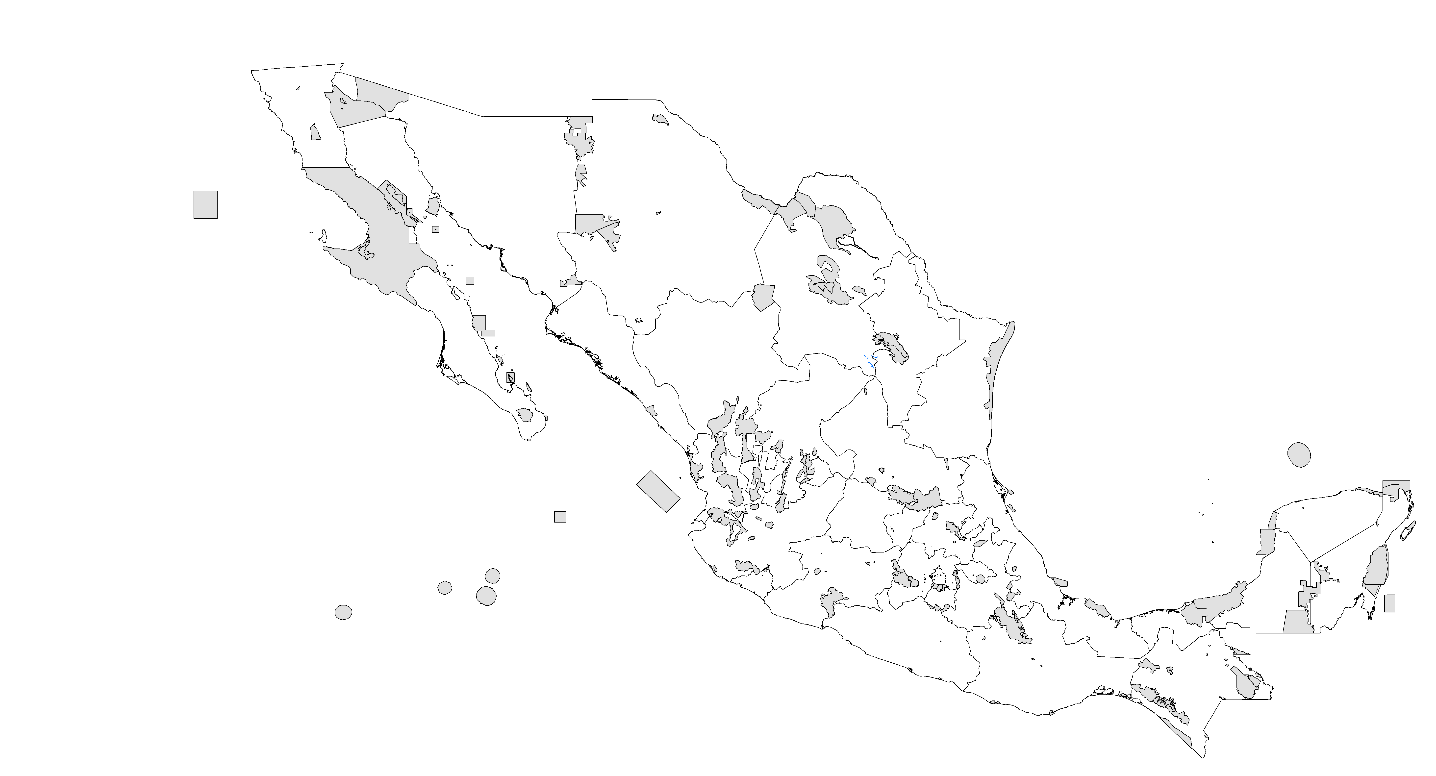 PDA 2020 RCP 8.5 W/m2PDA 2080 RCP 4.5 W/m2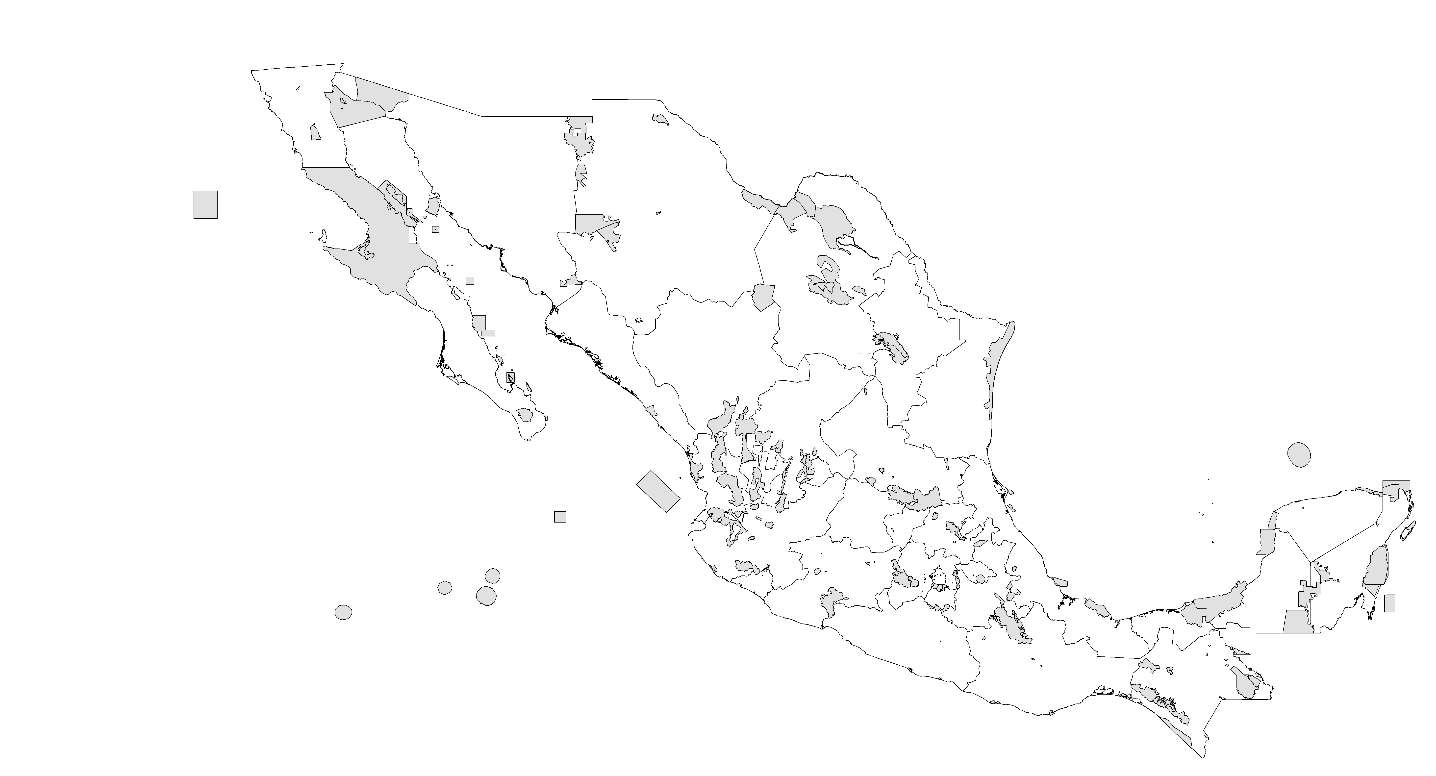 PDA 2080 RCP 8.5 W/m2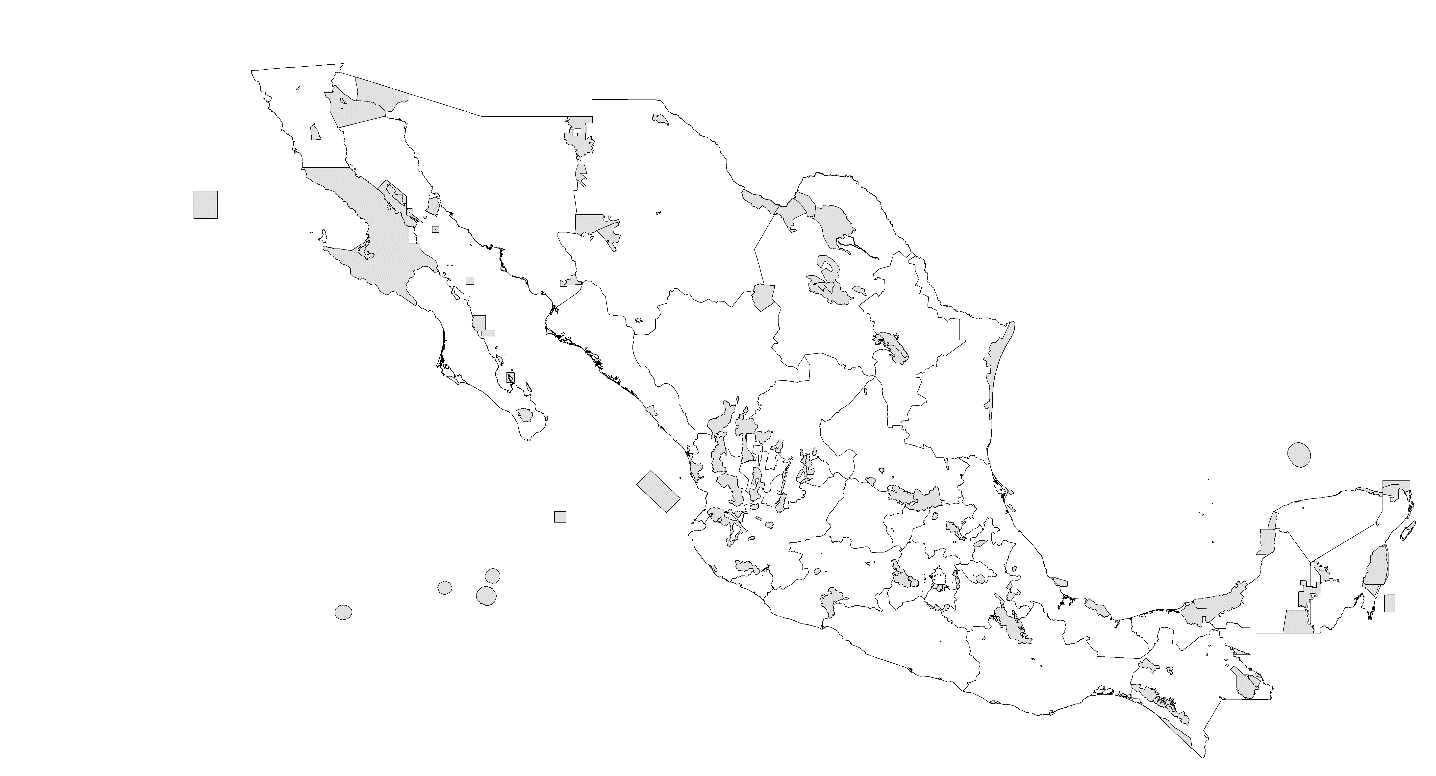 Chihuahuanus glabrimanusRecords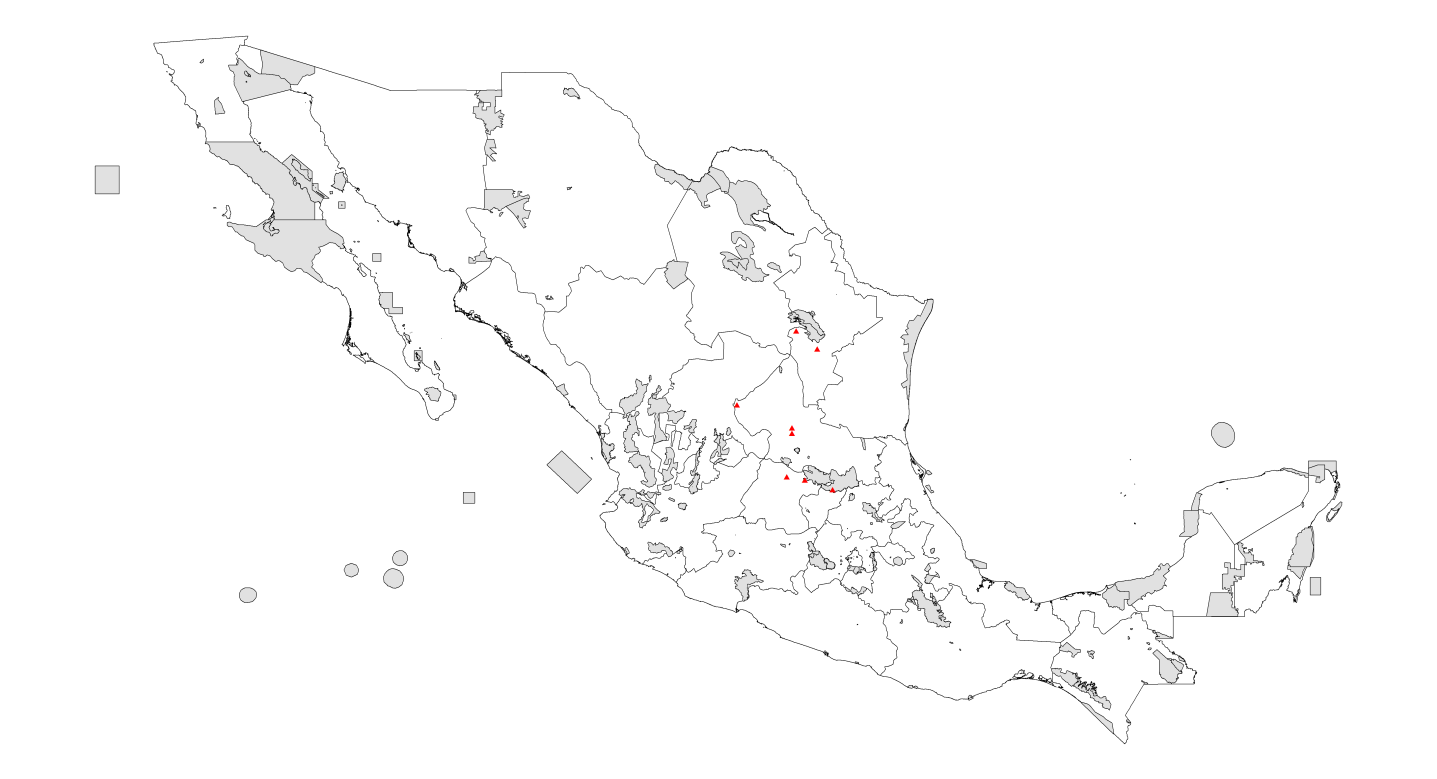 PDA under current climatic conditions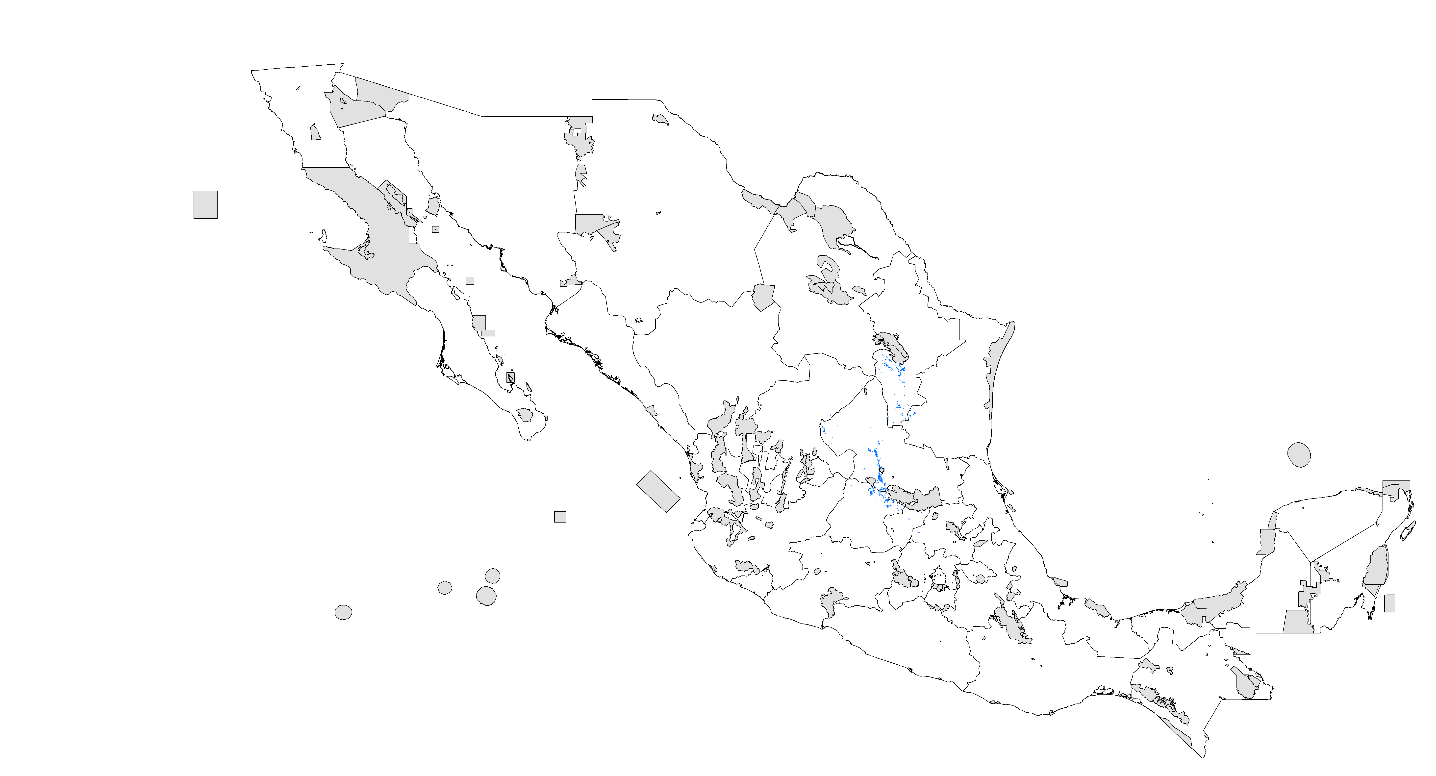 PDA 2020 RCP 4.5 W/m2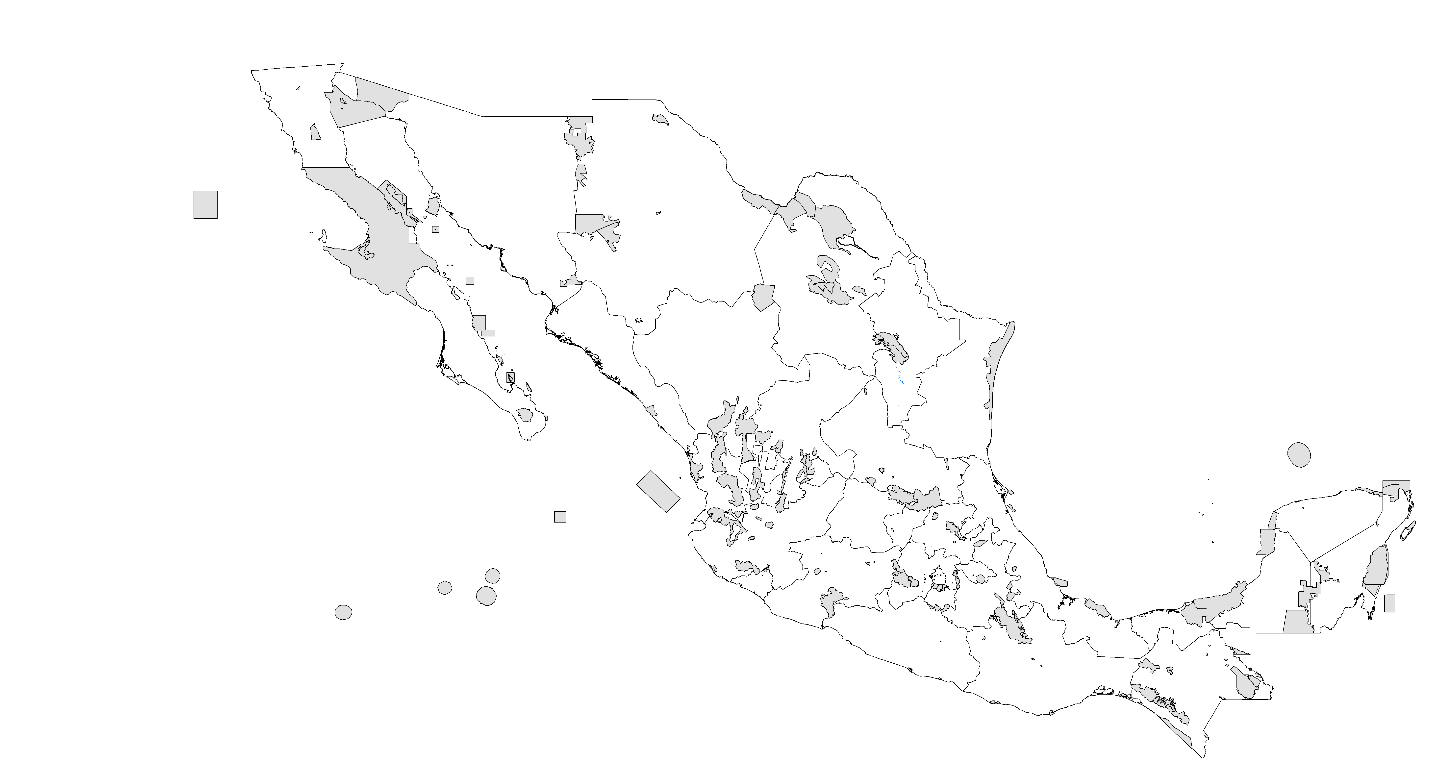 PDA 2020 RCP 8.5 W/m2PDA 2080 RCP 4.5 W/m2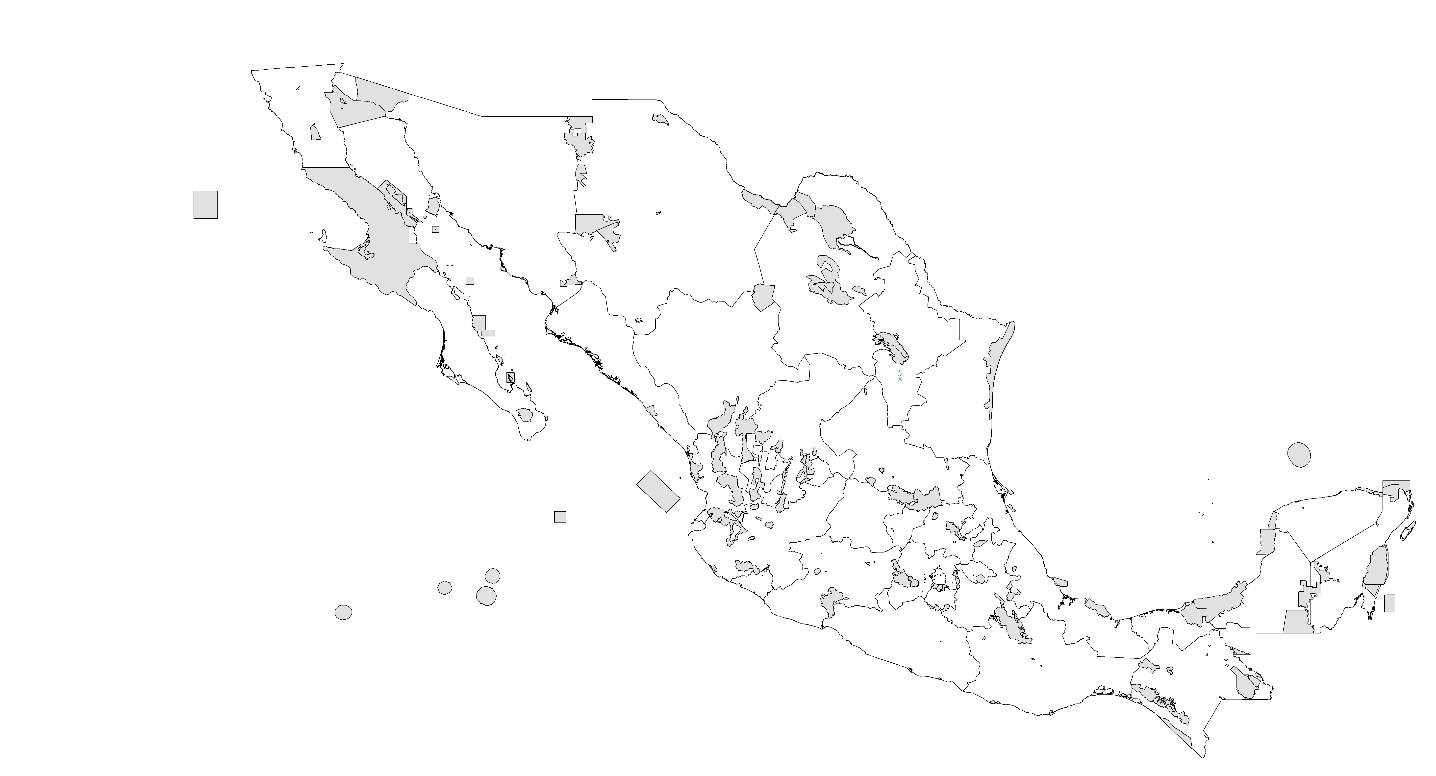 PDA 2080 RCP 8.5 W/m2Diplocenrus zacatecanusRecords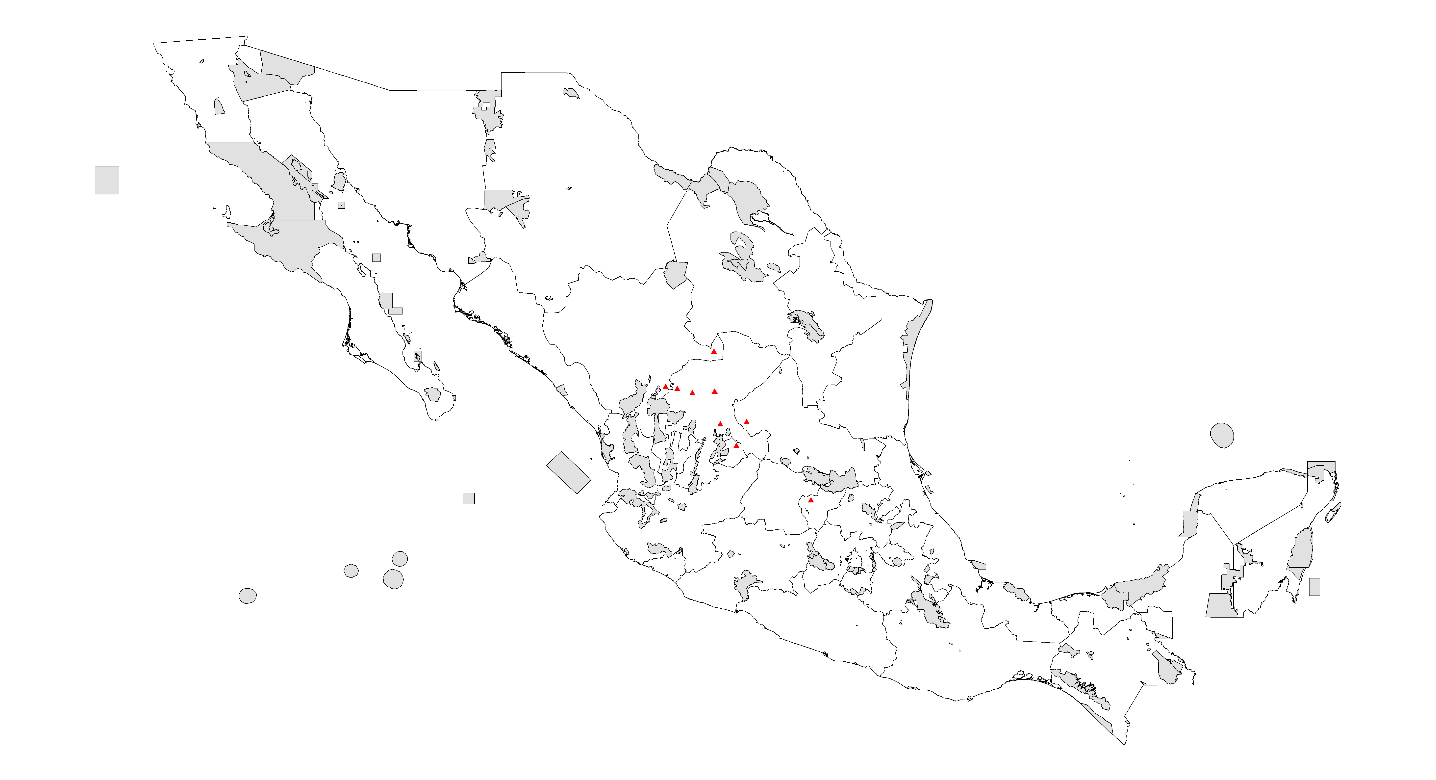 PDA under current climatic conditions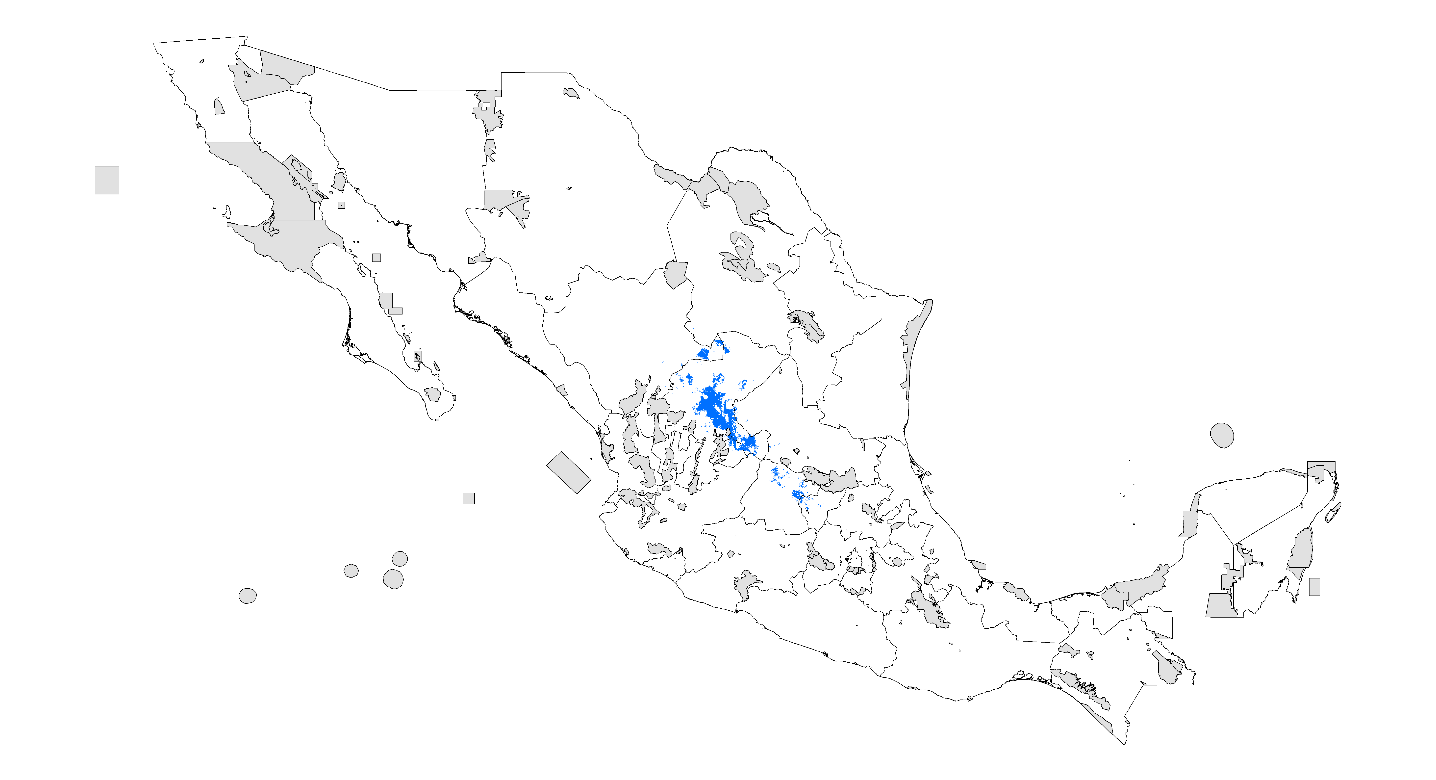 PDA 2020 RCP 4.5 W/m2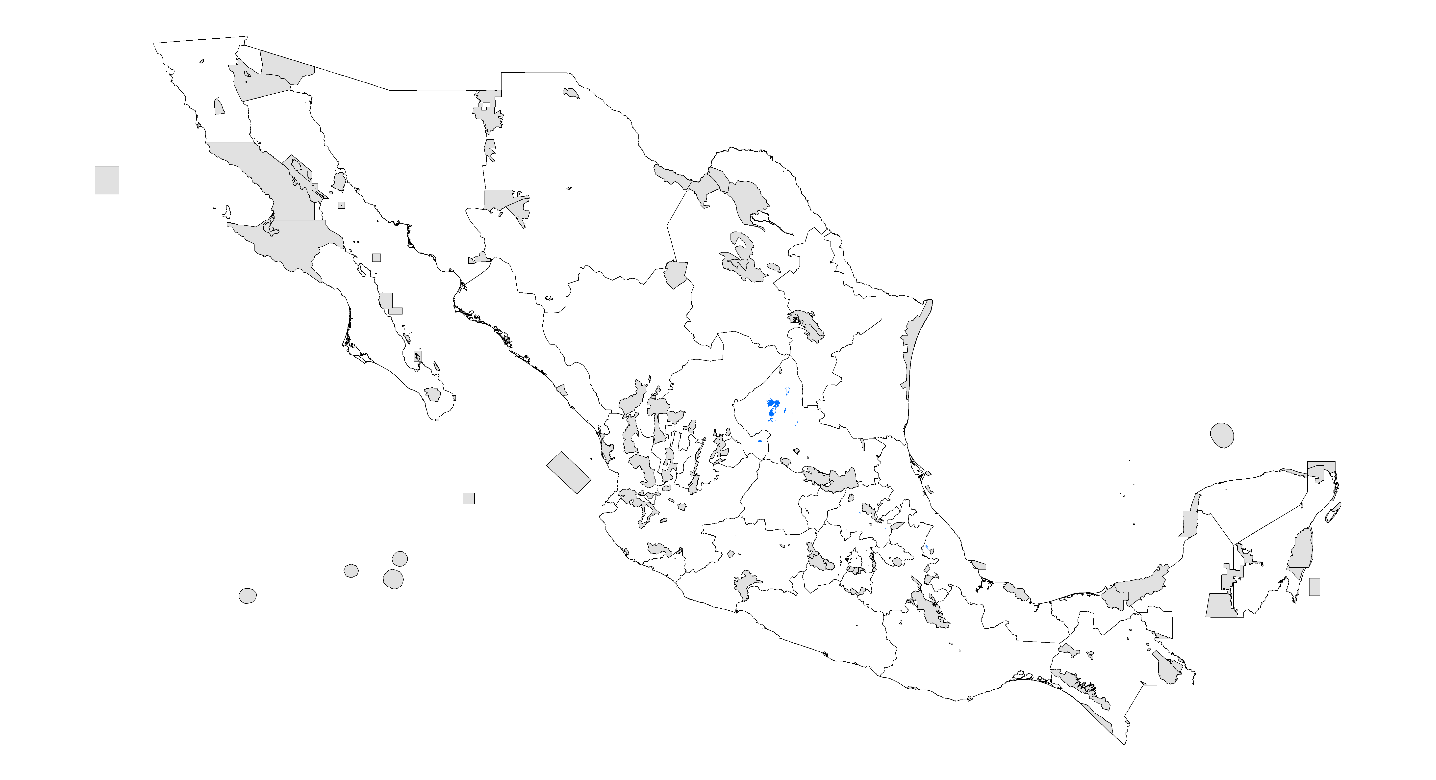 PDA 2020 RCP 8.5 W/m2PDA 2080 RCP 4.5 W/m2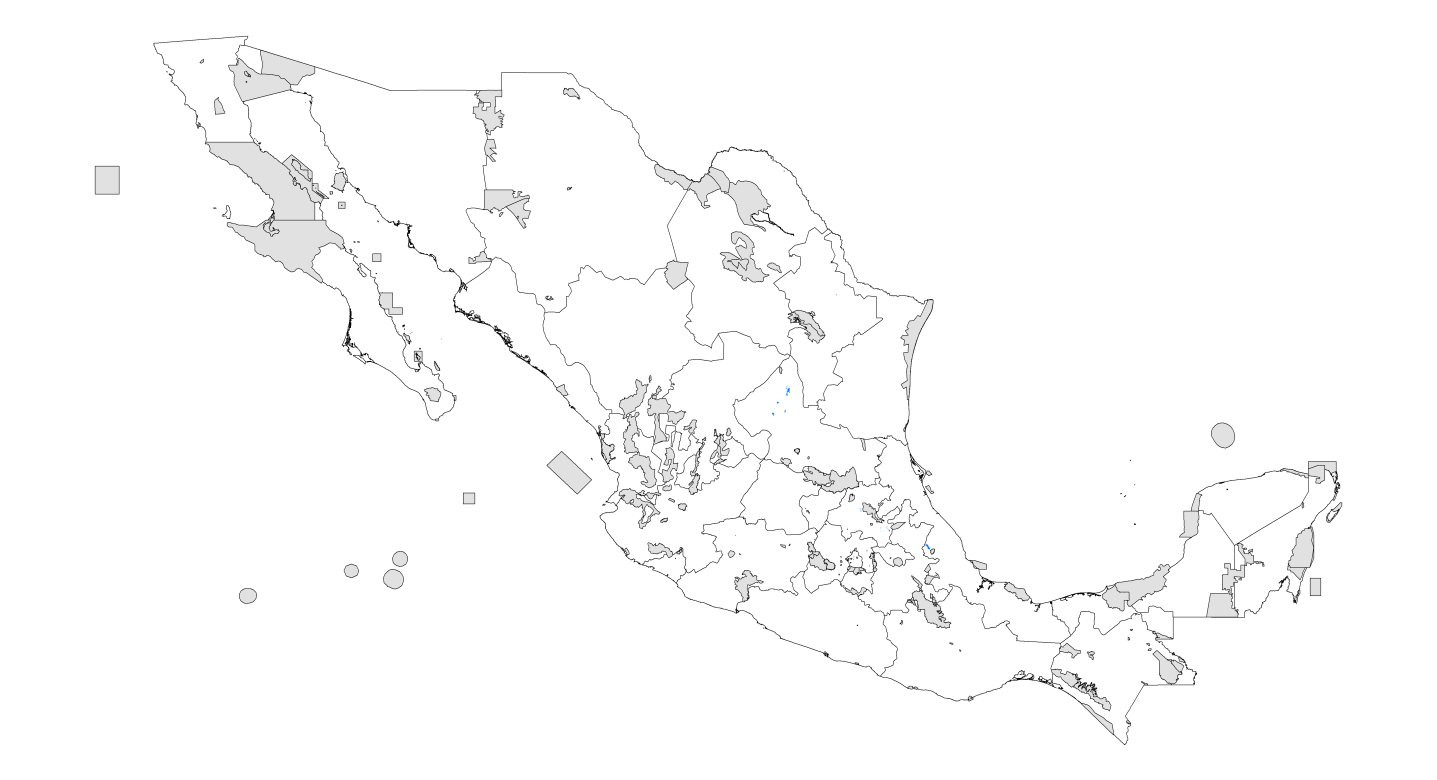 PDA 2080 RCP 8.5 W/m2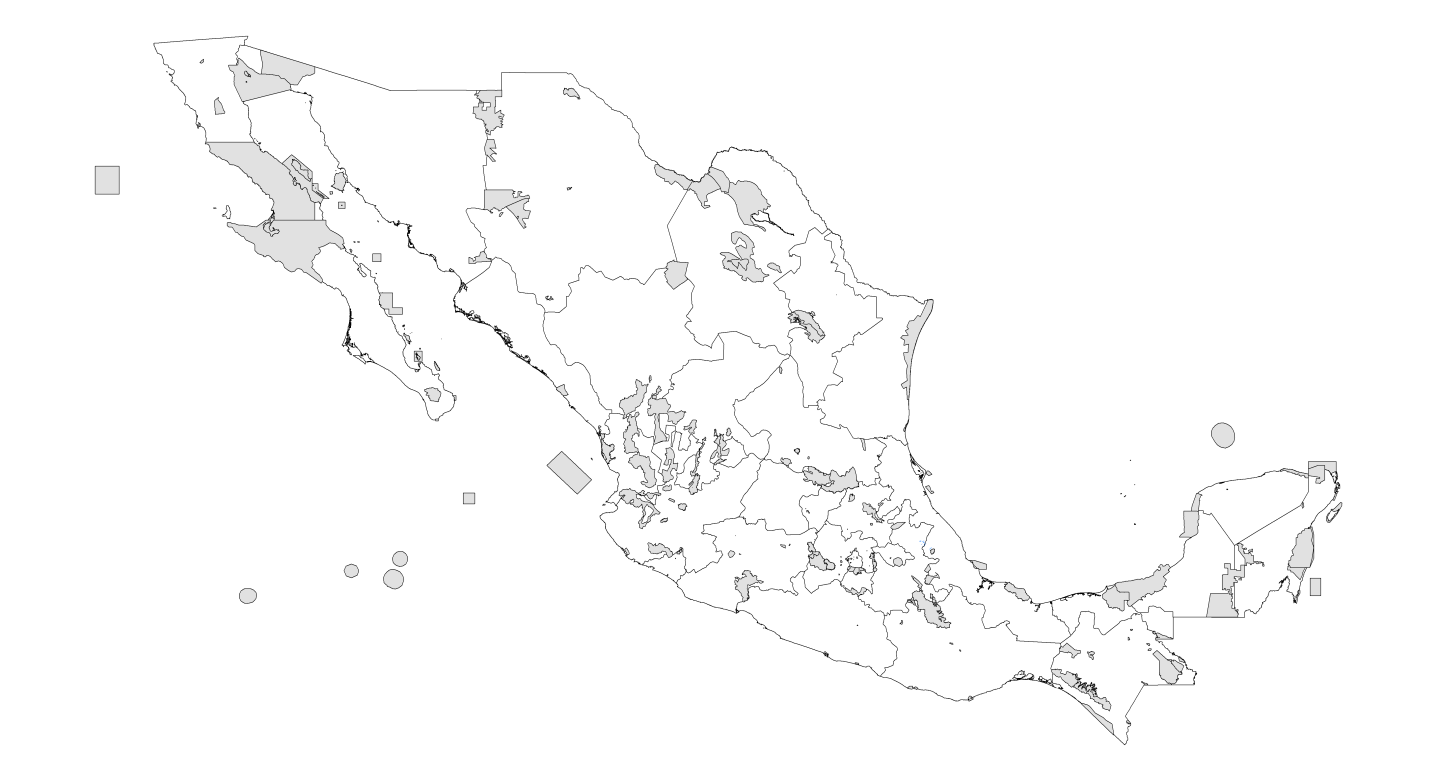 Diplocentur reddelliRecords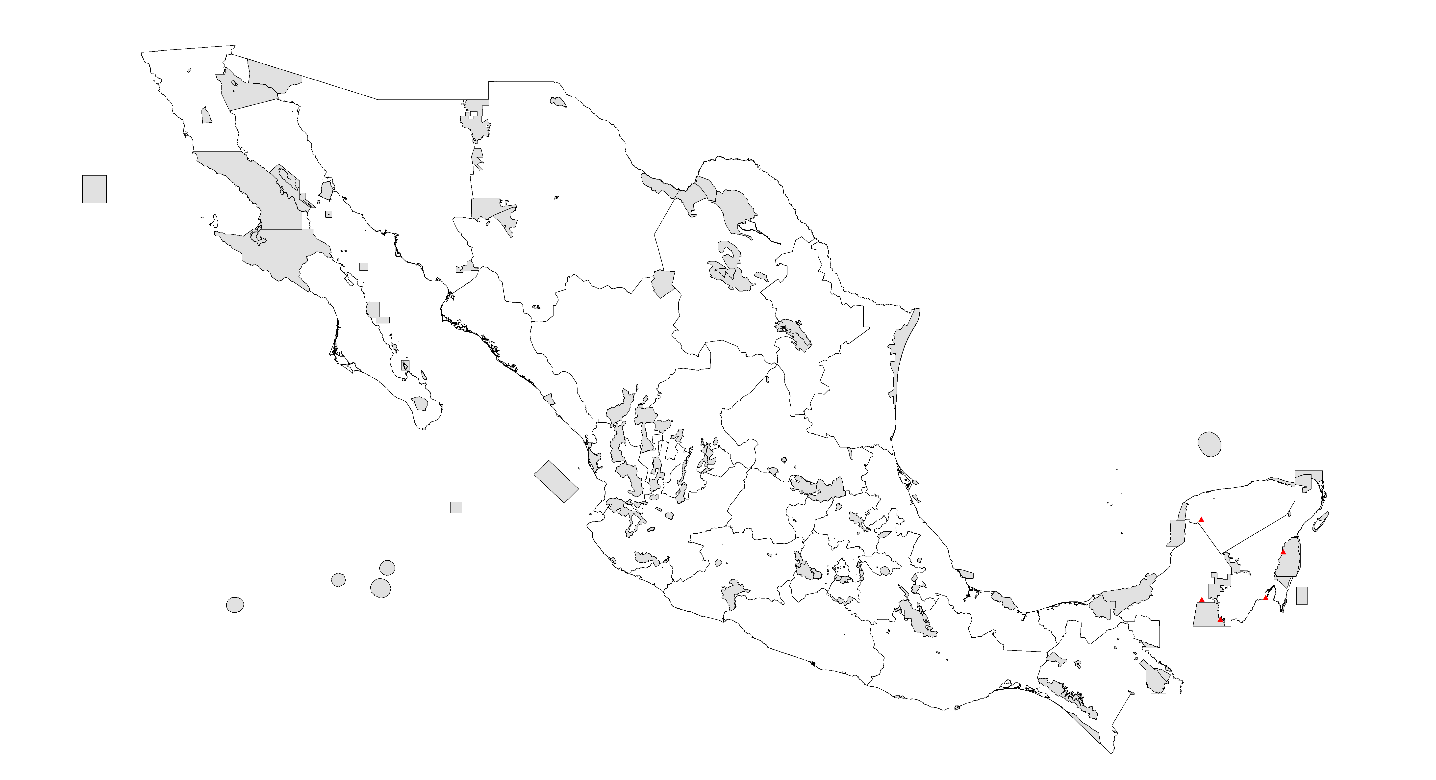 PDA under current climatic conditions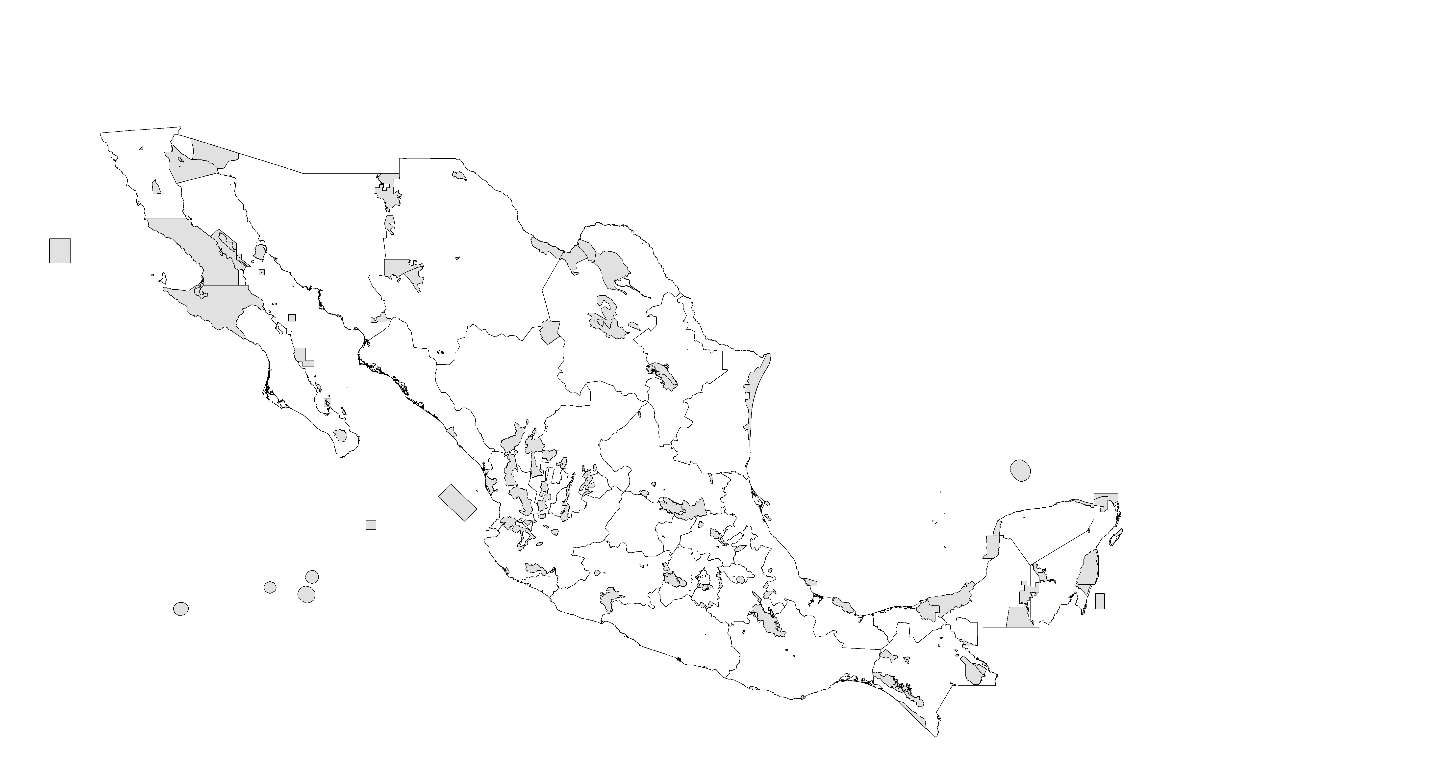 PDA 2020 RCP 4.5 W/m2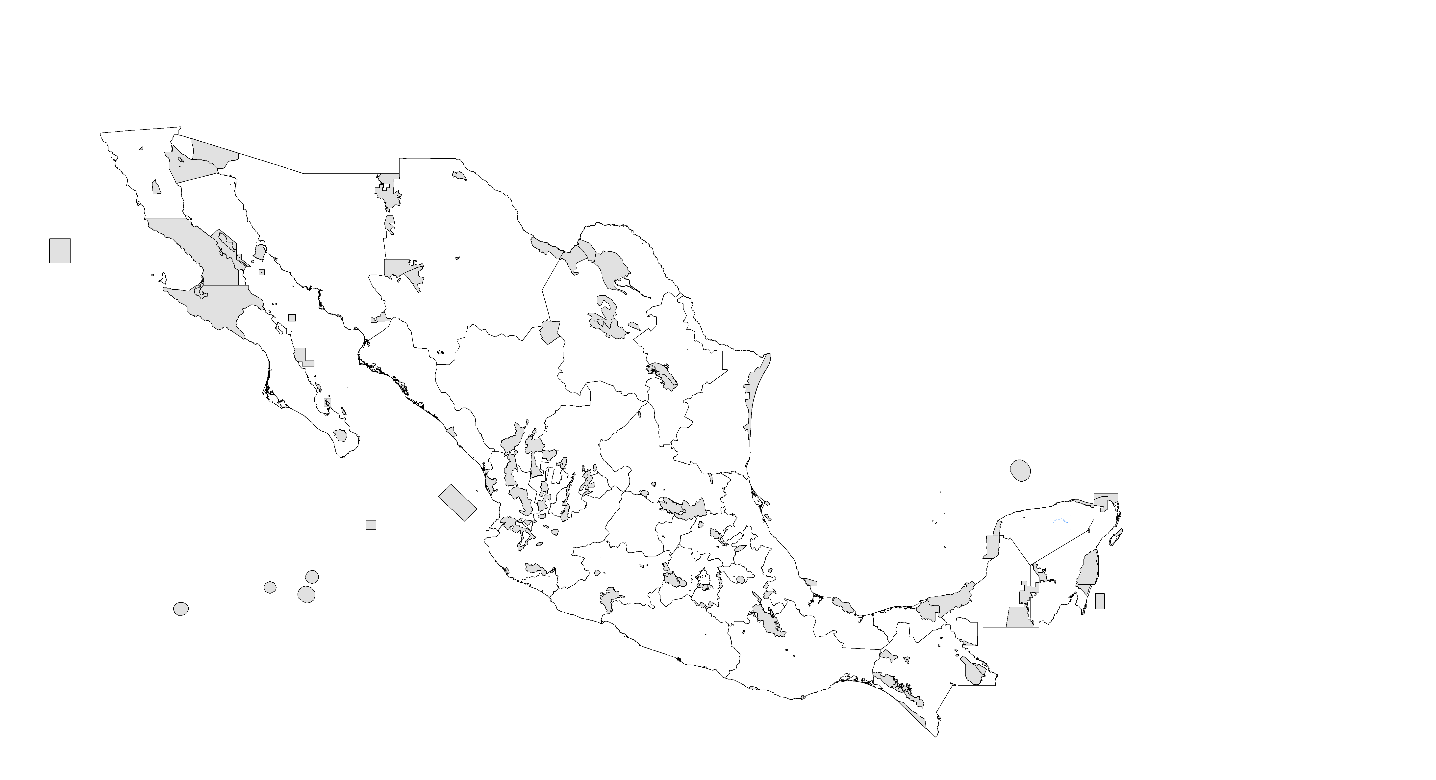 PDA 2020 RCP 8.5 W/m2PDA 2080 RCP 4.5 W/m2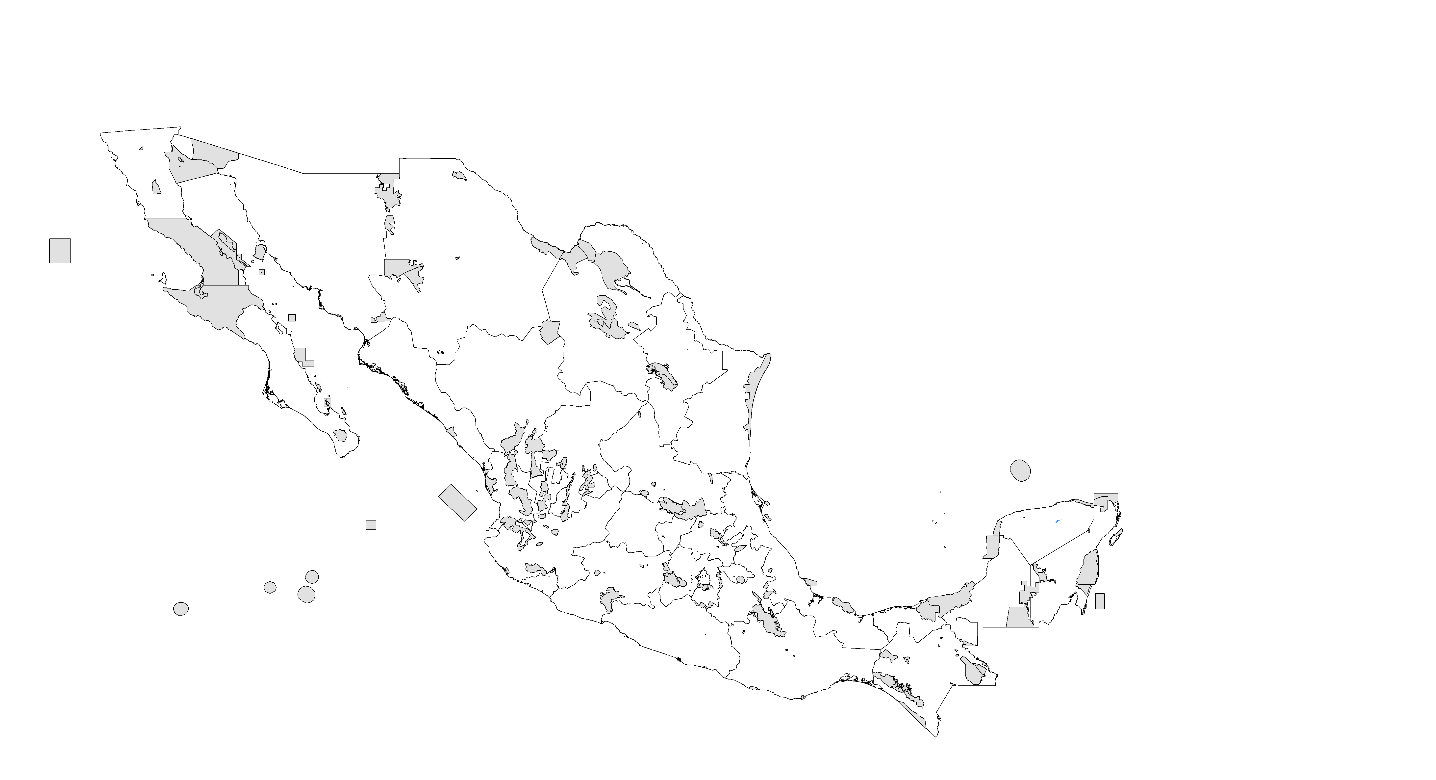 PDA 2080 RCP 8.5 W/m2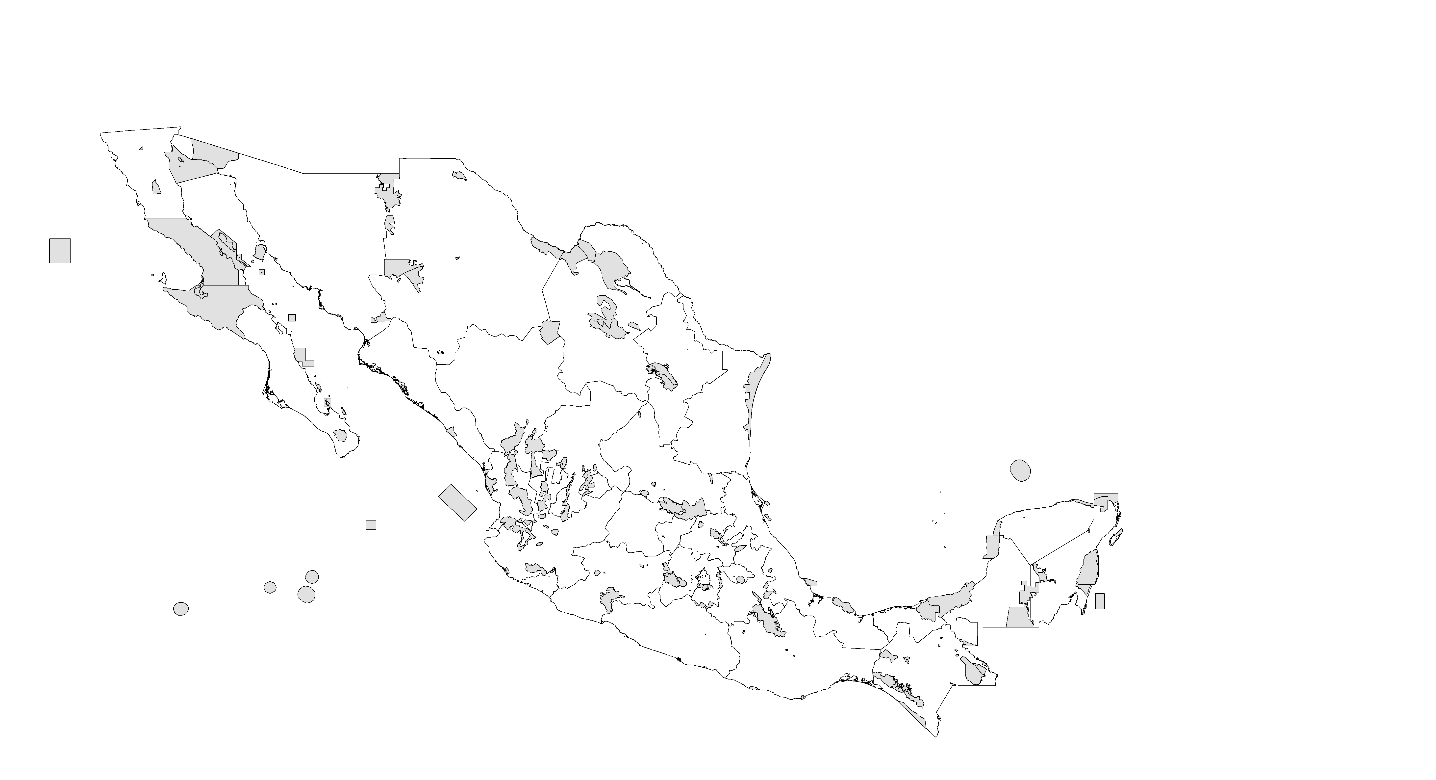 Hadrurus concolorusRecords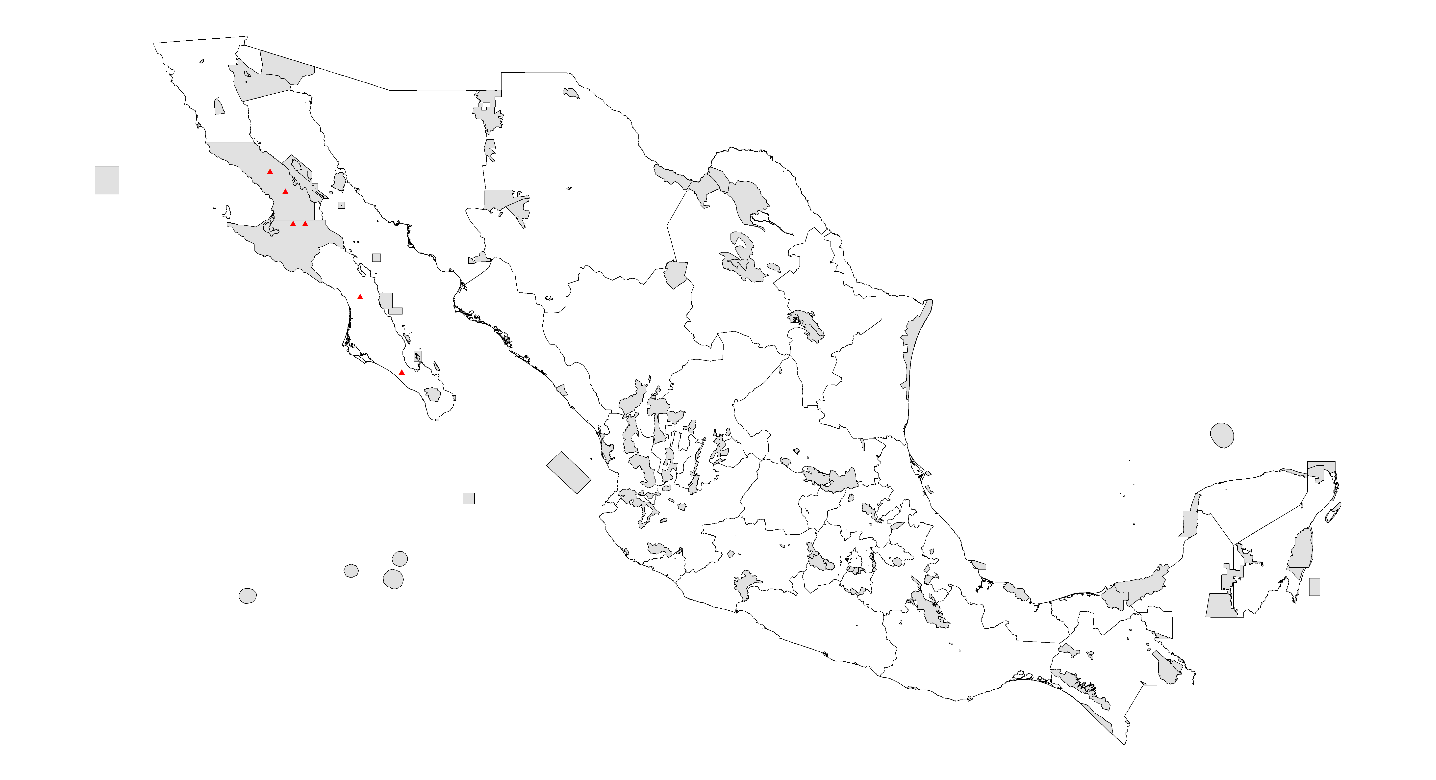 PDA under current climatic conditions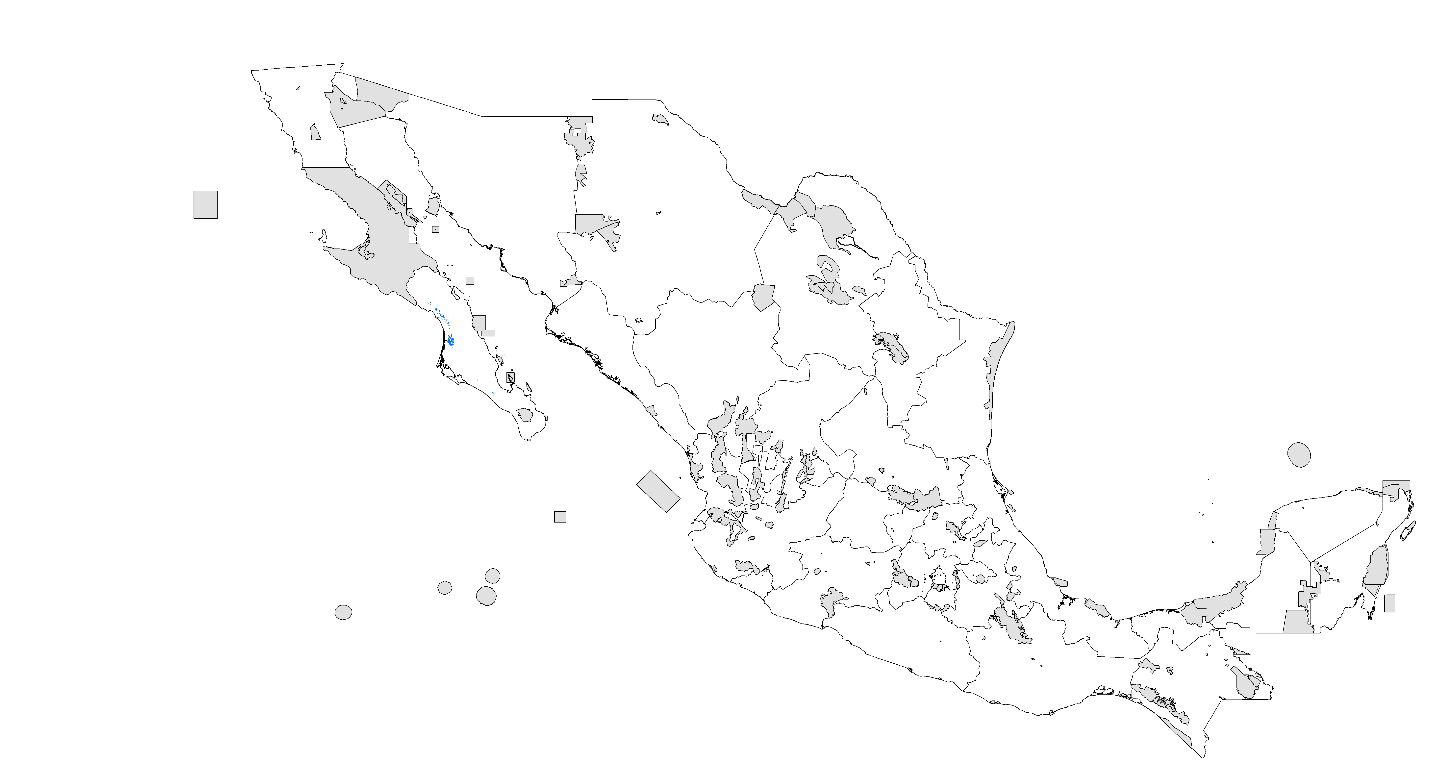 PDA 2020 RCP 4.5 W/m2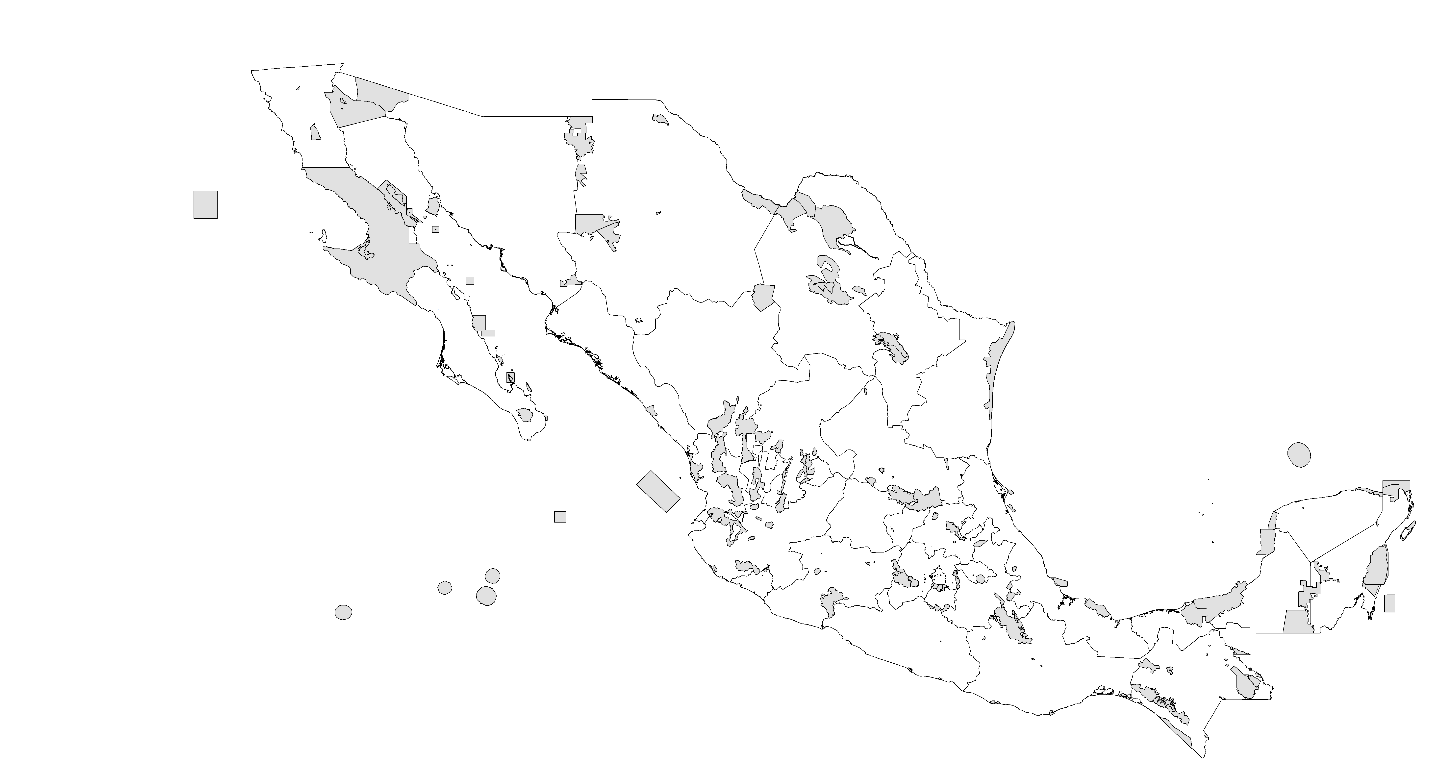 PDA 2020 RCP 8.5 W/m2PDA 2080 RCP 4.5 W/m2PDA 2080 RCP 8.5 W/m2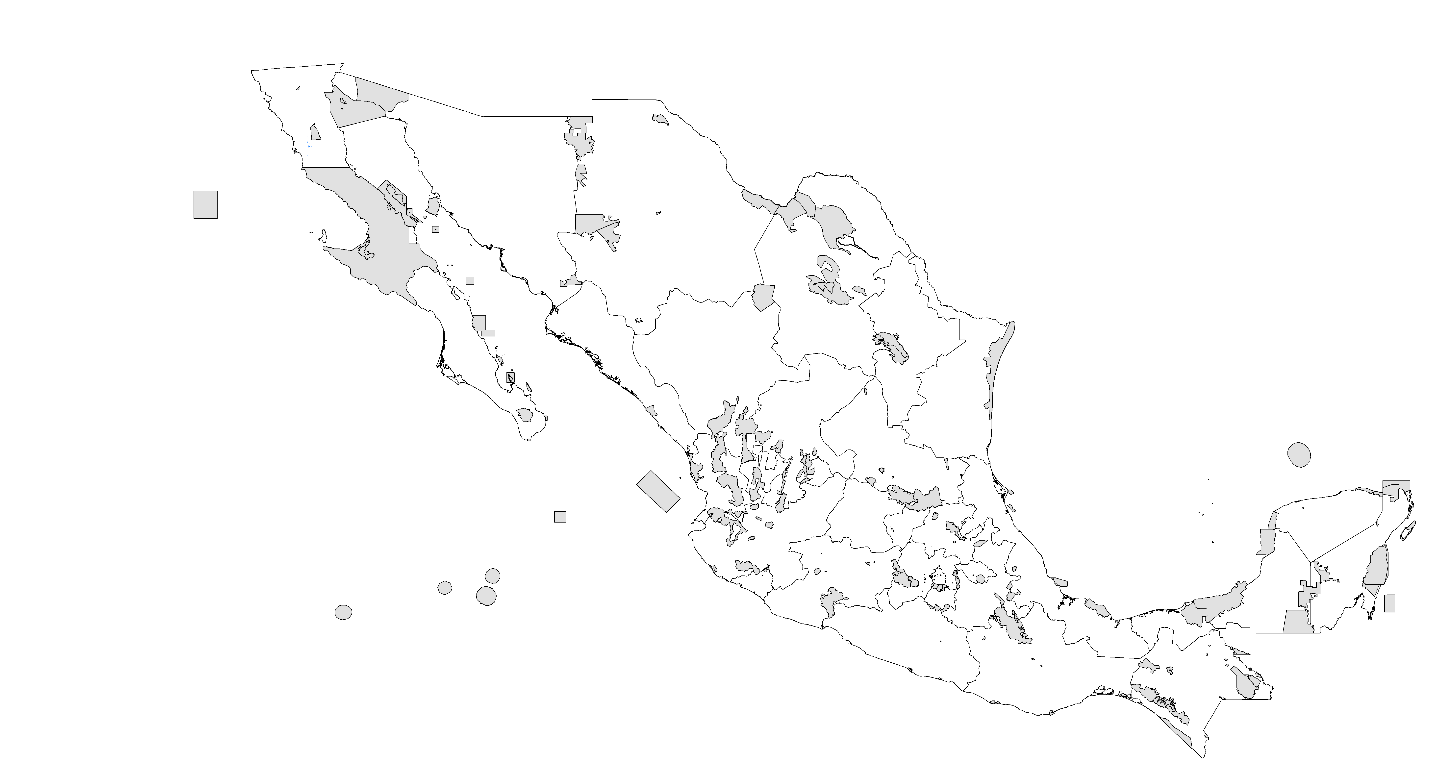 Kochius sonoraeRecords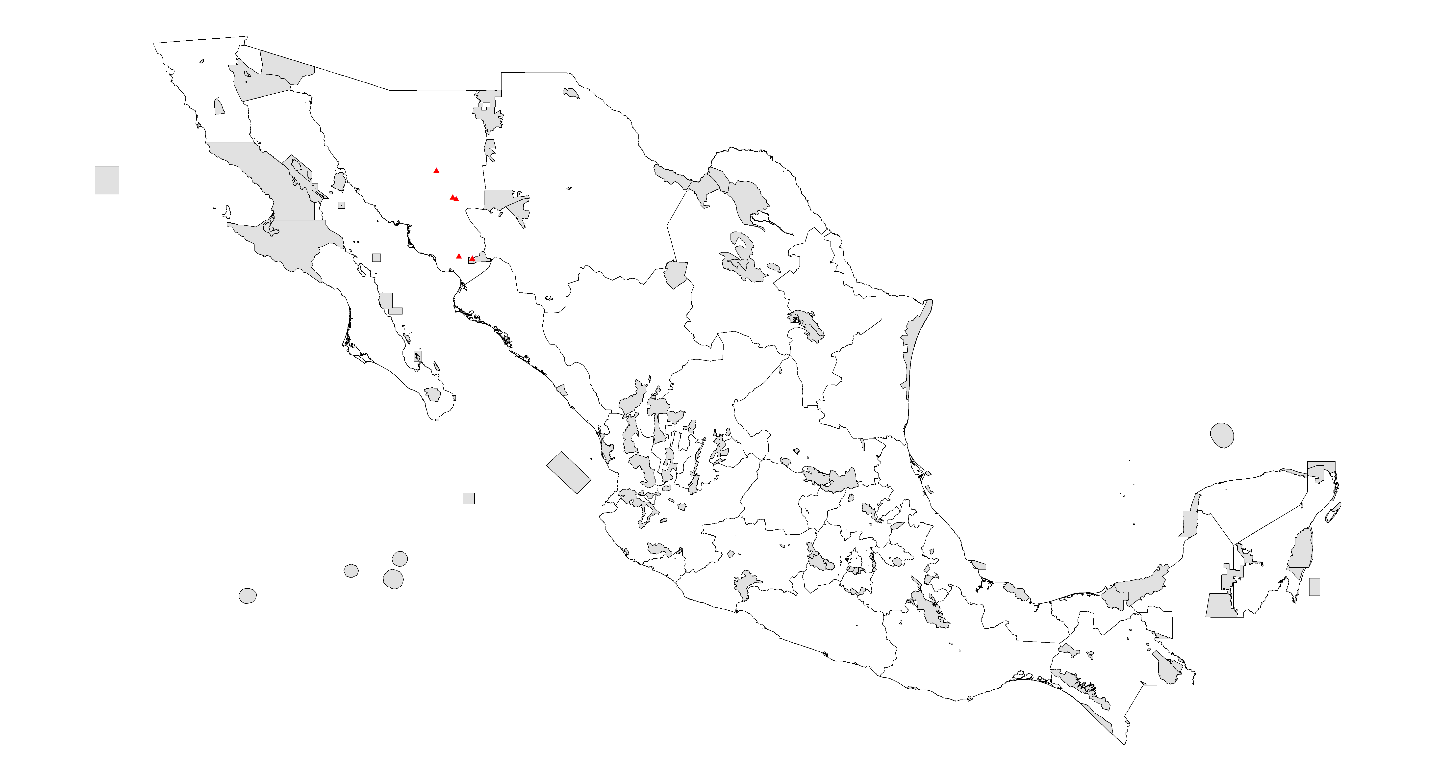 PDA under current climatic conditions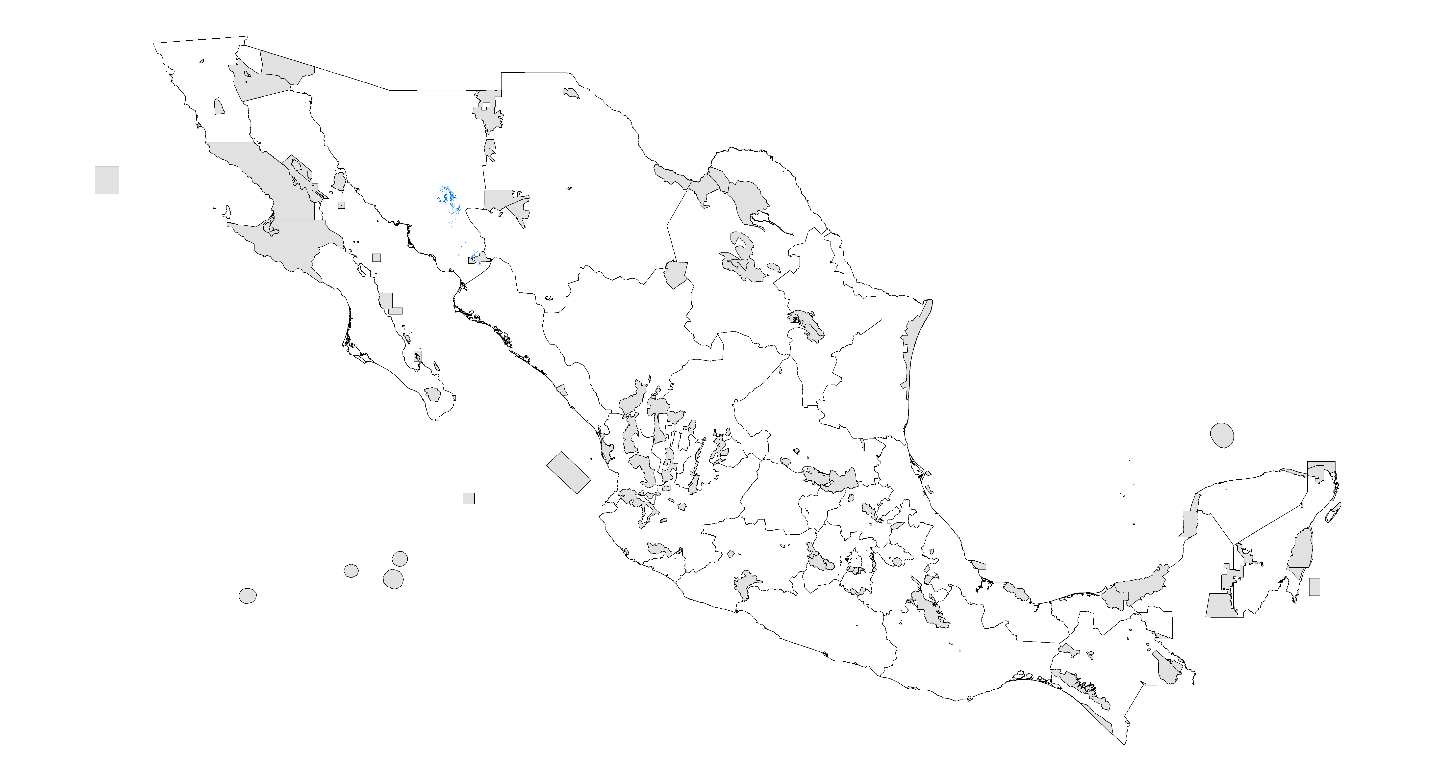 PDA 2020 RCP 4.5 W/m2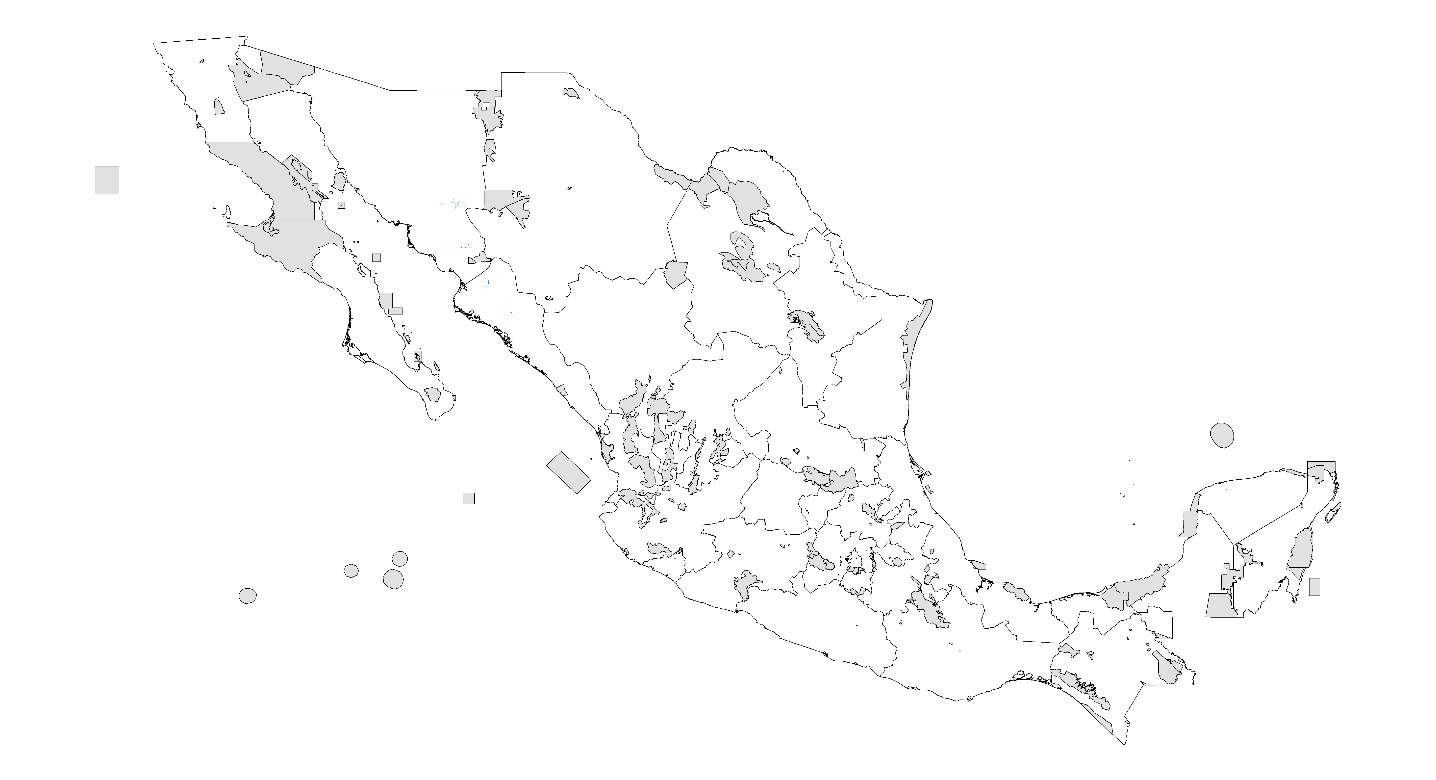 PDA 2020 RCP 8.5 W/m2PDA 2080 RCP 4.5 W/m2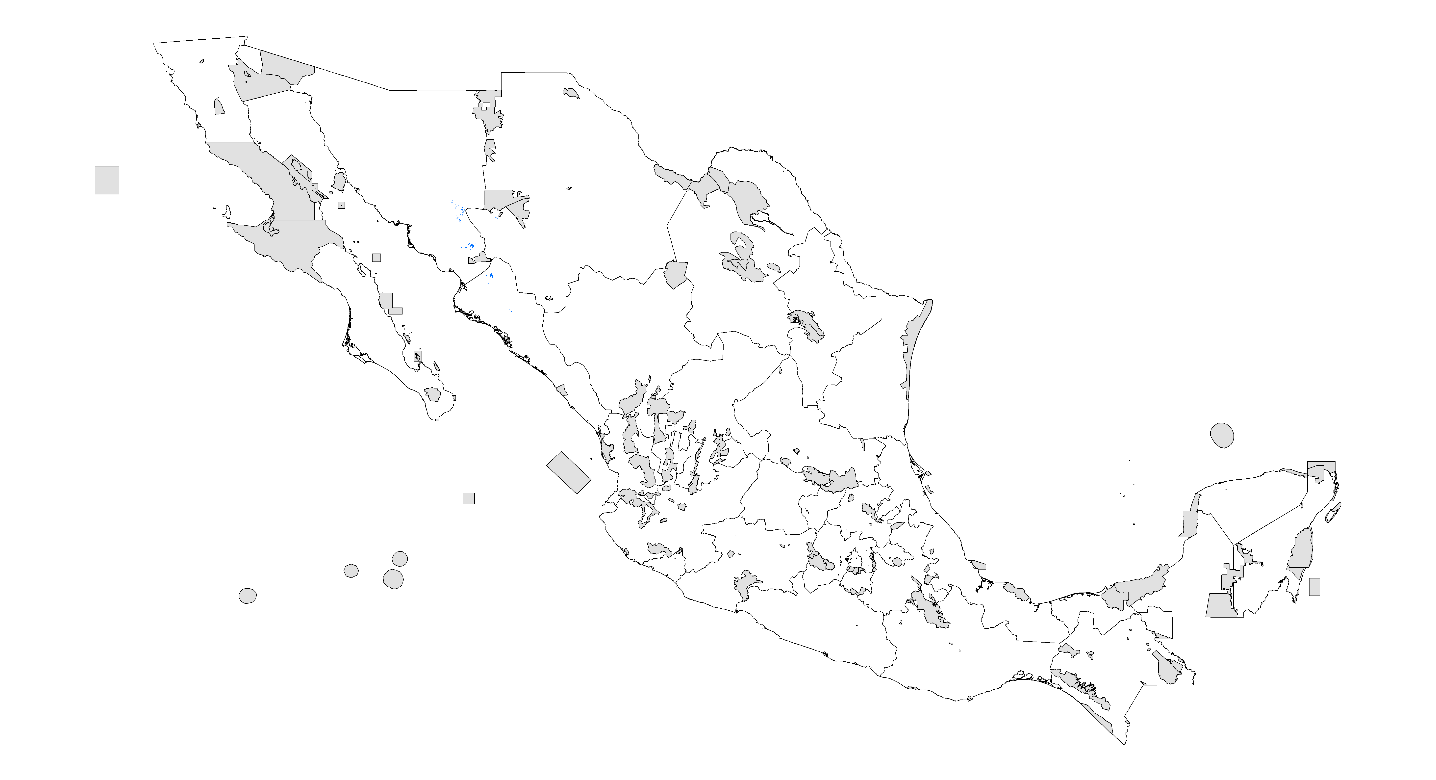 PDA 2080 RCP 8.5 W/m2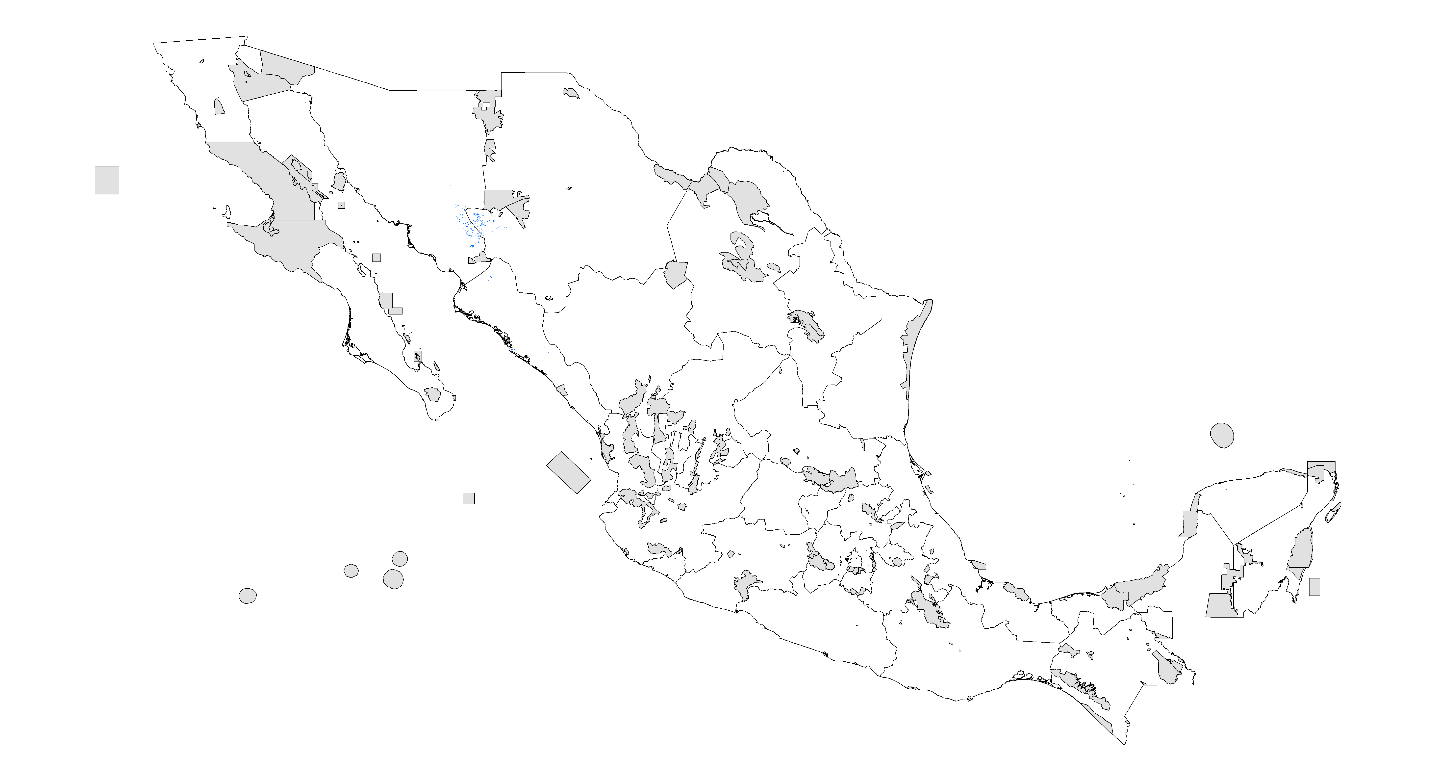 Megacormus grubbsiRecords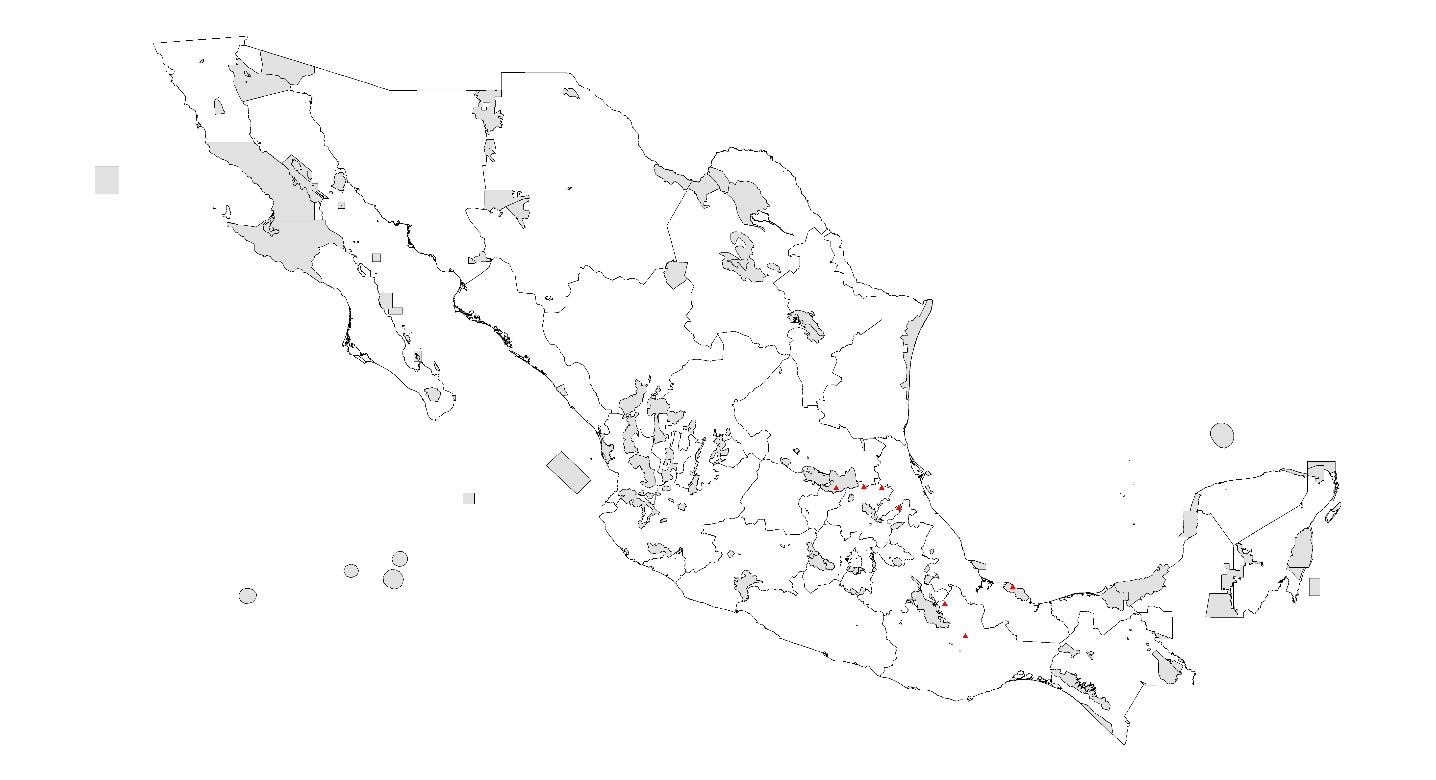 PDA under current climatic conditions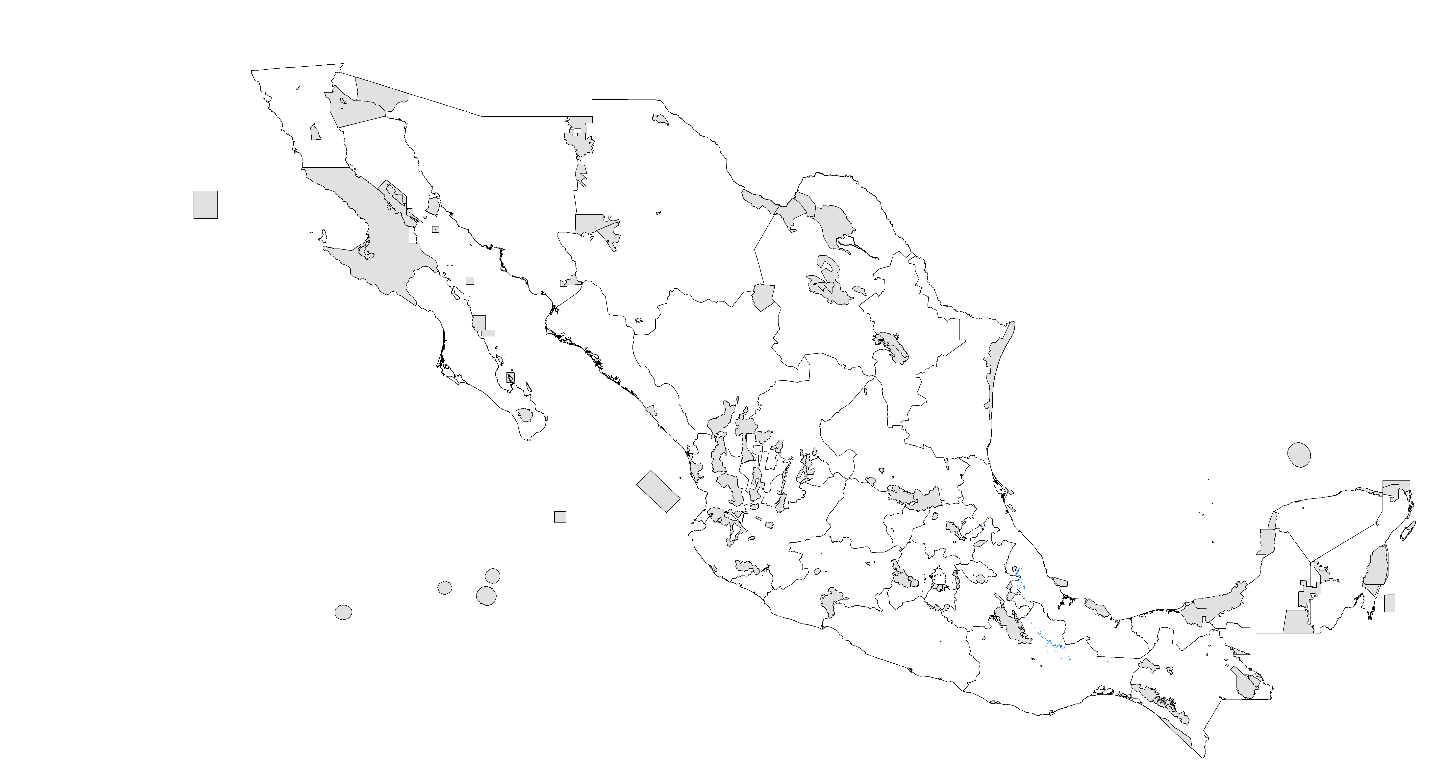 PDA 2020 RCP 4.5 W/m2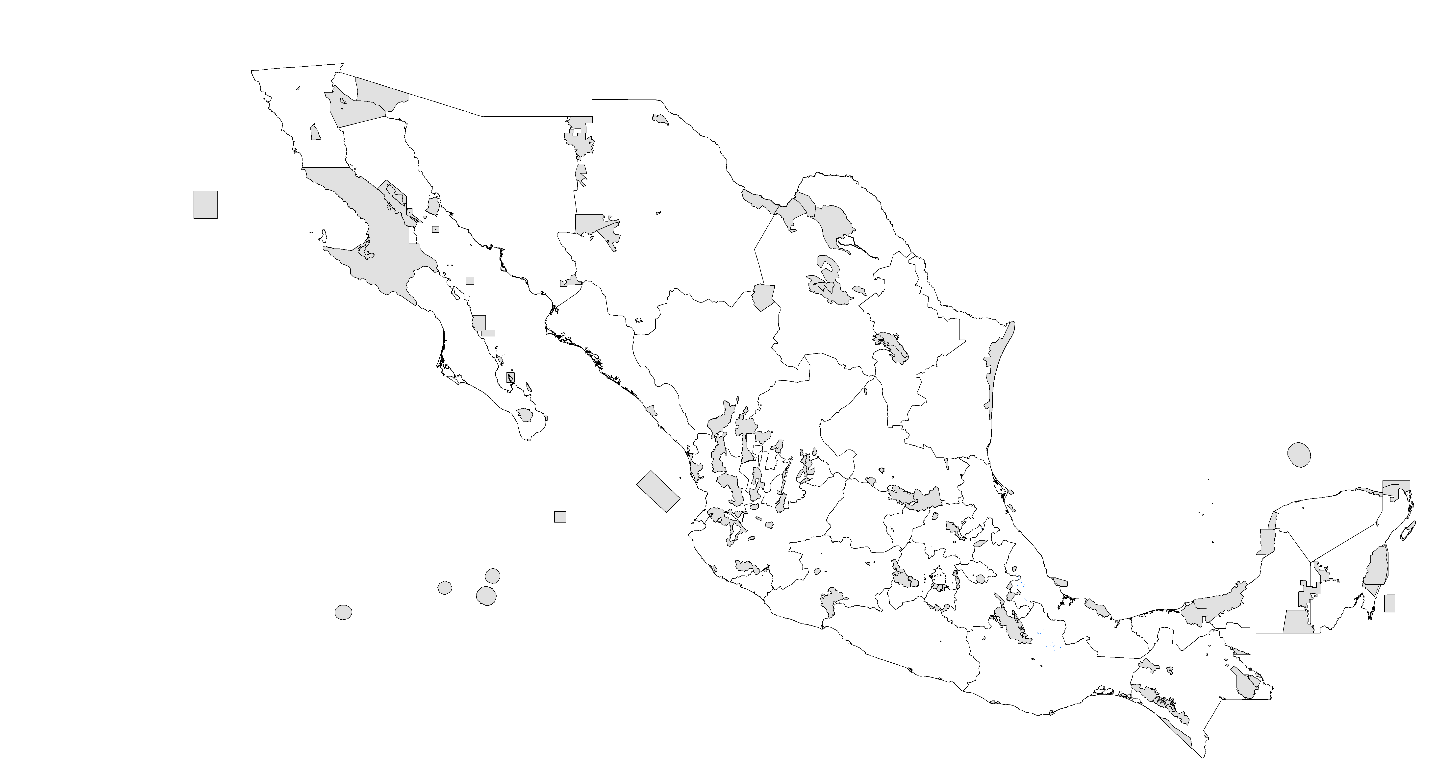 PDA 2020 RCP 8.5 W/m2PDA 2080 RCP 4.5 W/m2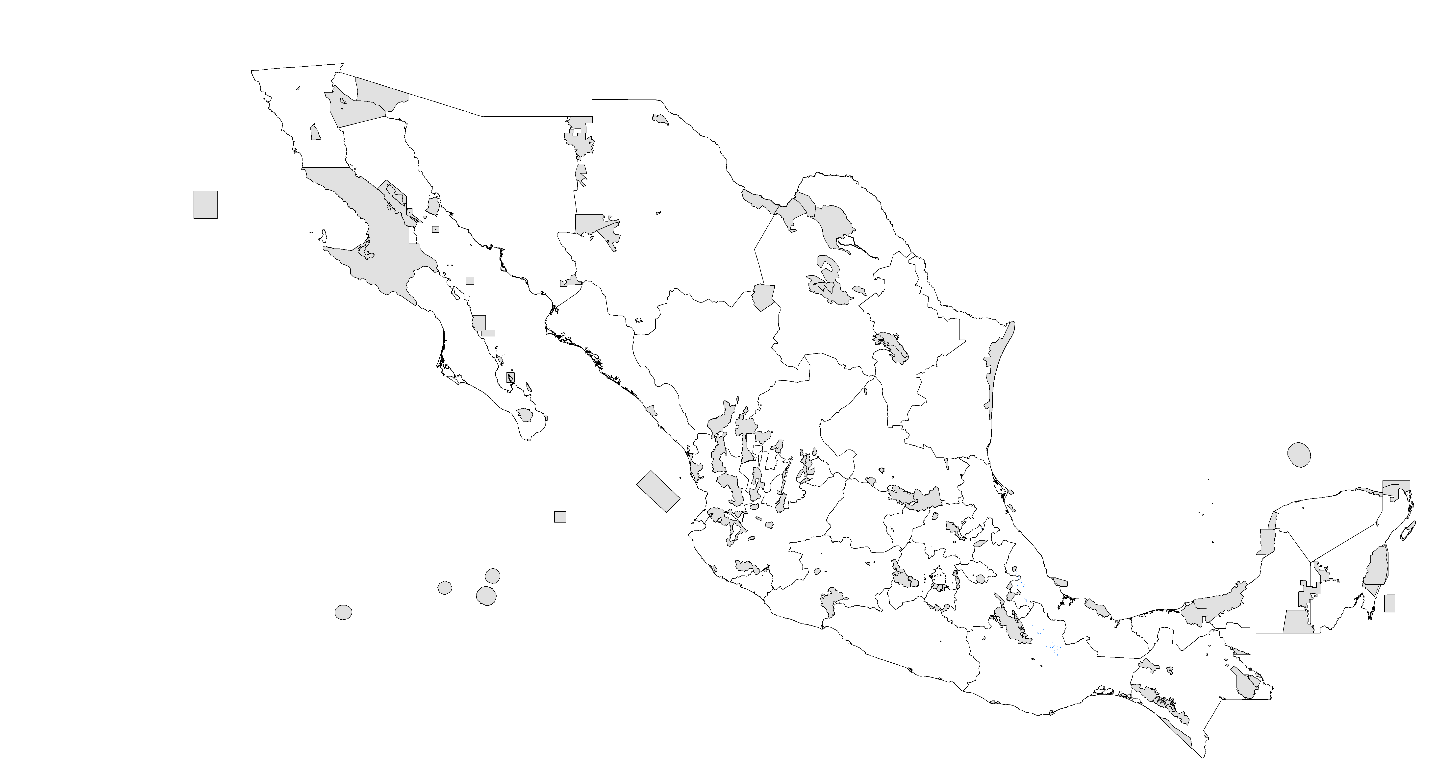 PDA 2080 RCP 8.5 W/m2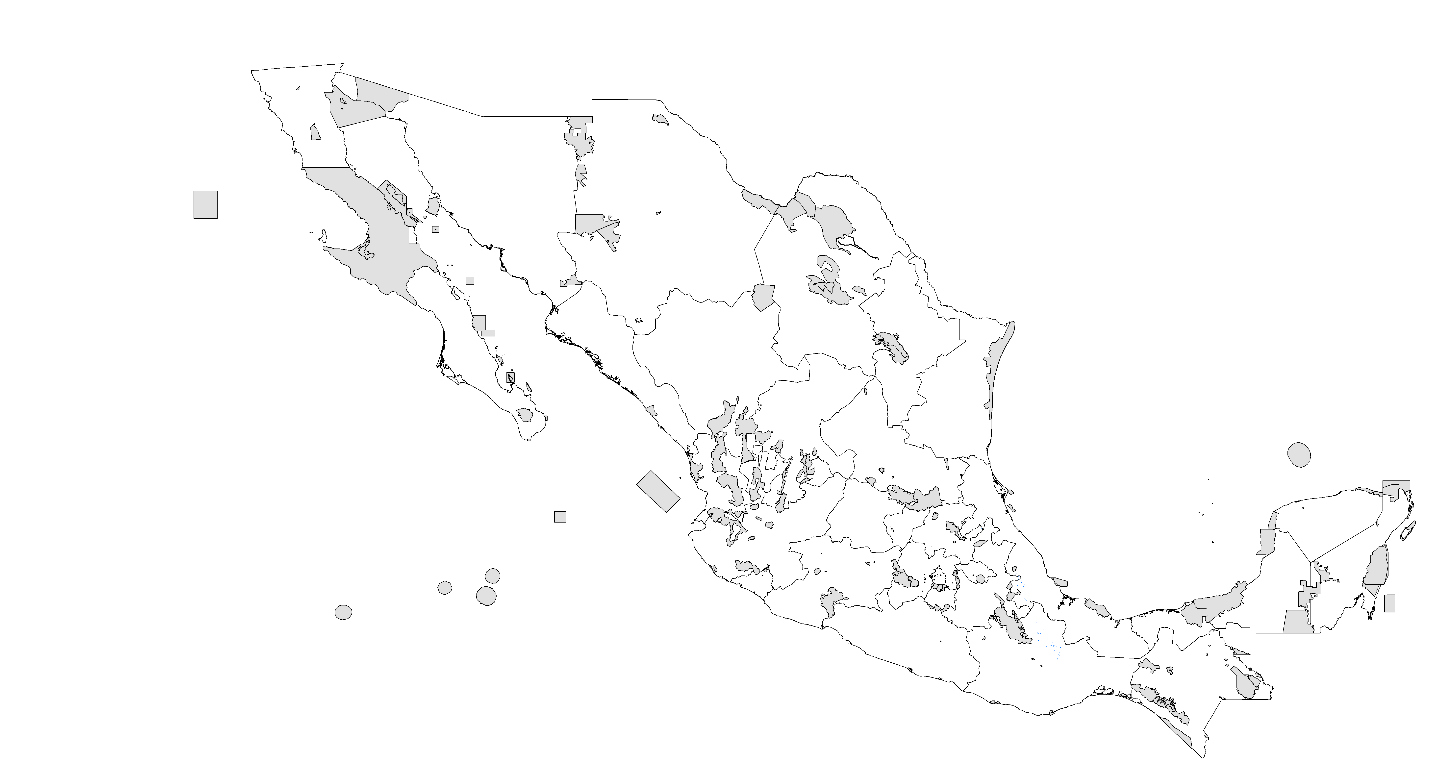 Mesomexovis oaxacaRecords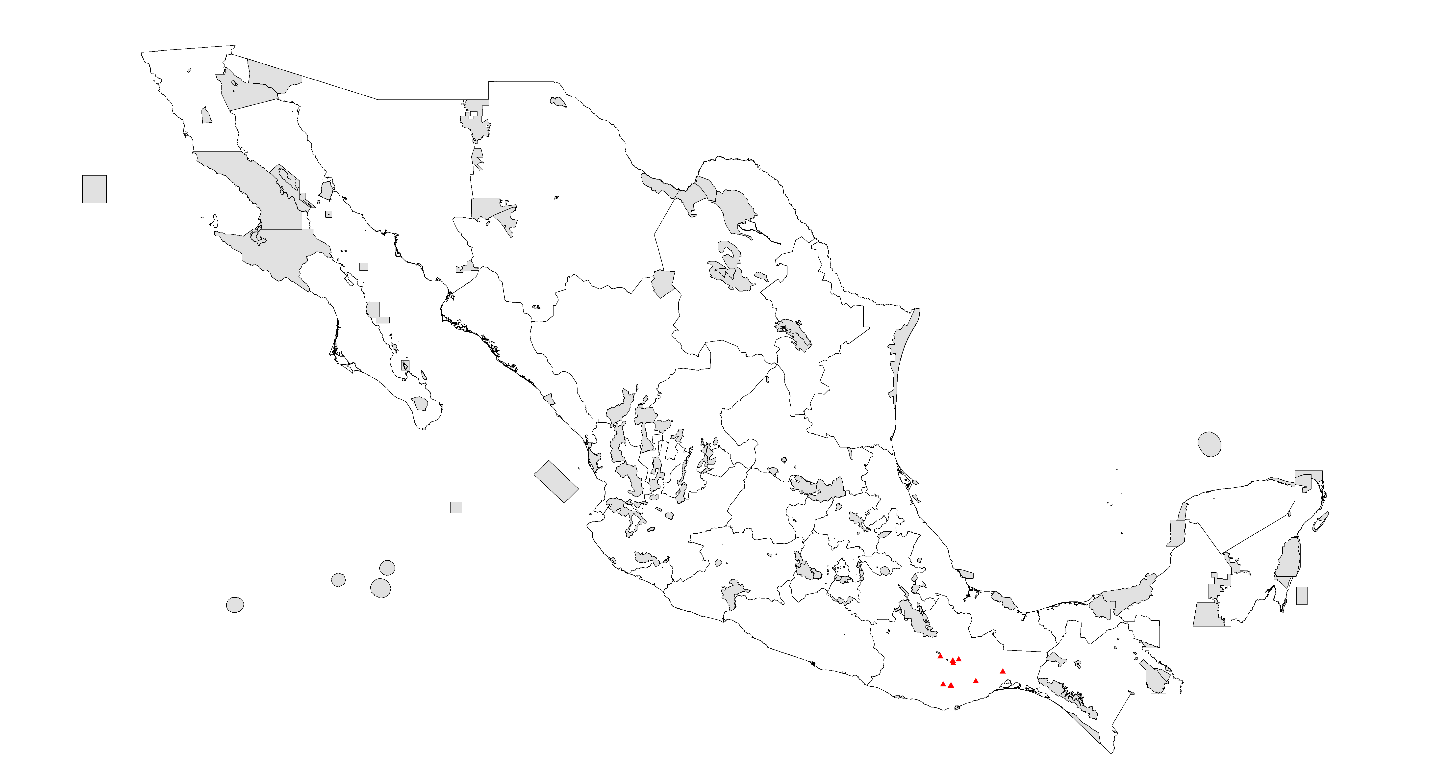 PDA under current climatic conditions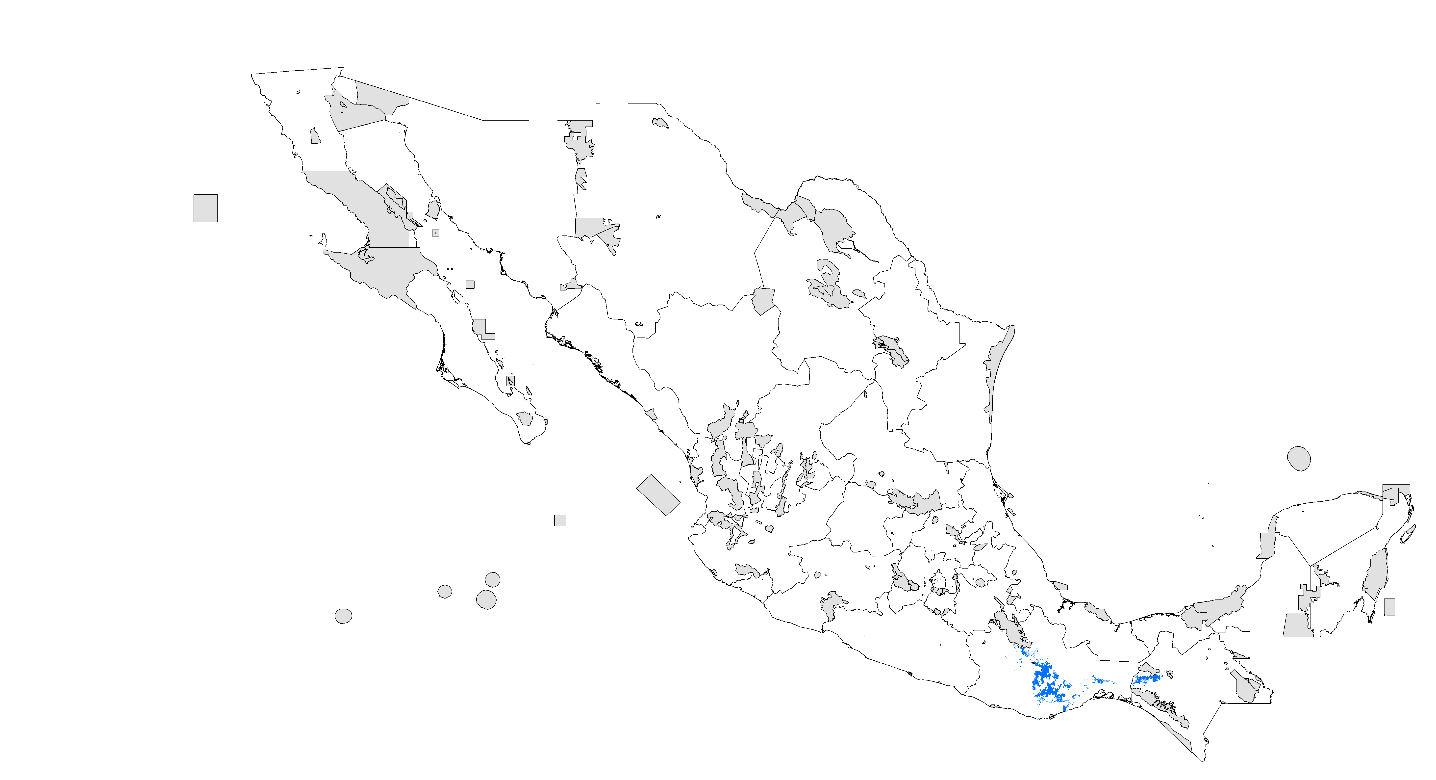 PDA 2020 RCP 4.5 W/m2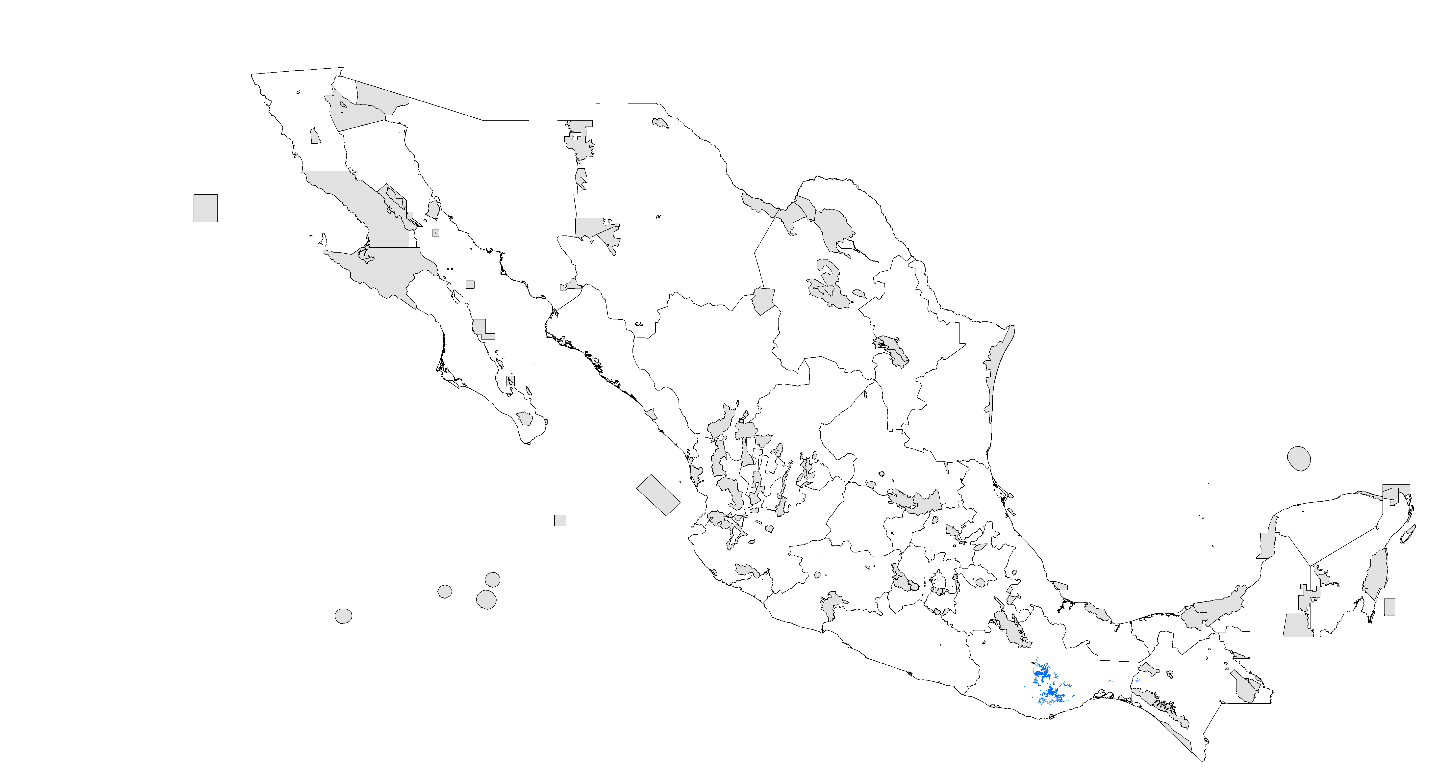 PDA 2020 RCP 8.5 W/m2PDA 2080 RCP 4.5 W/m2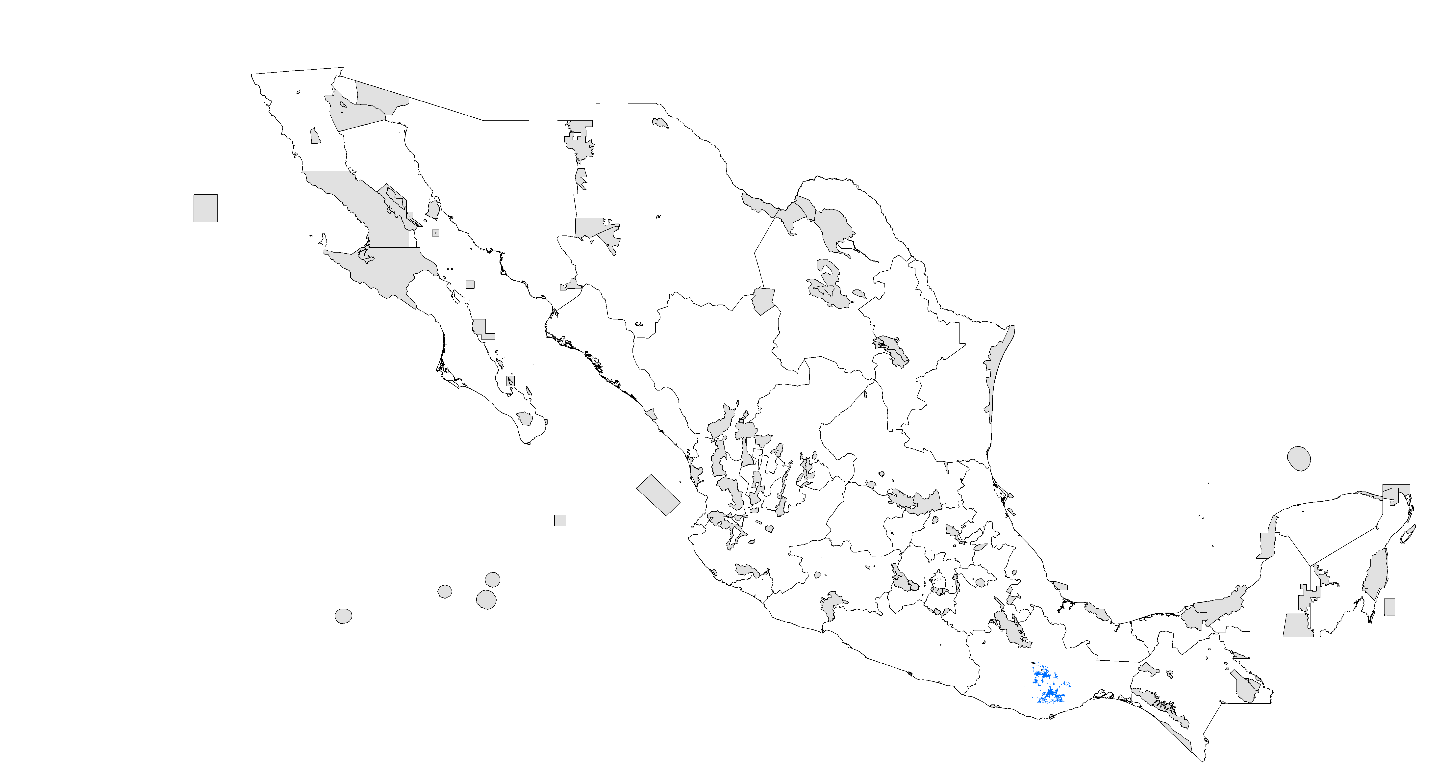 PDA 2080 RCP 8.5 W/m2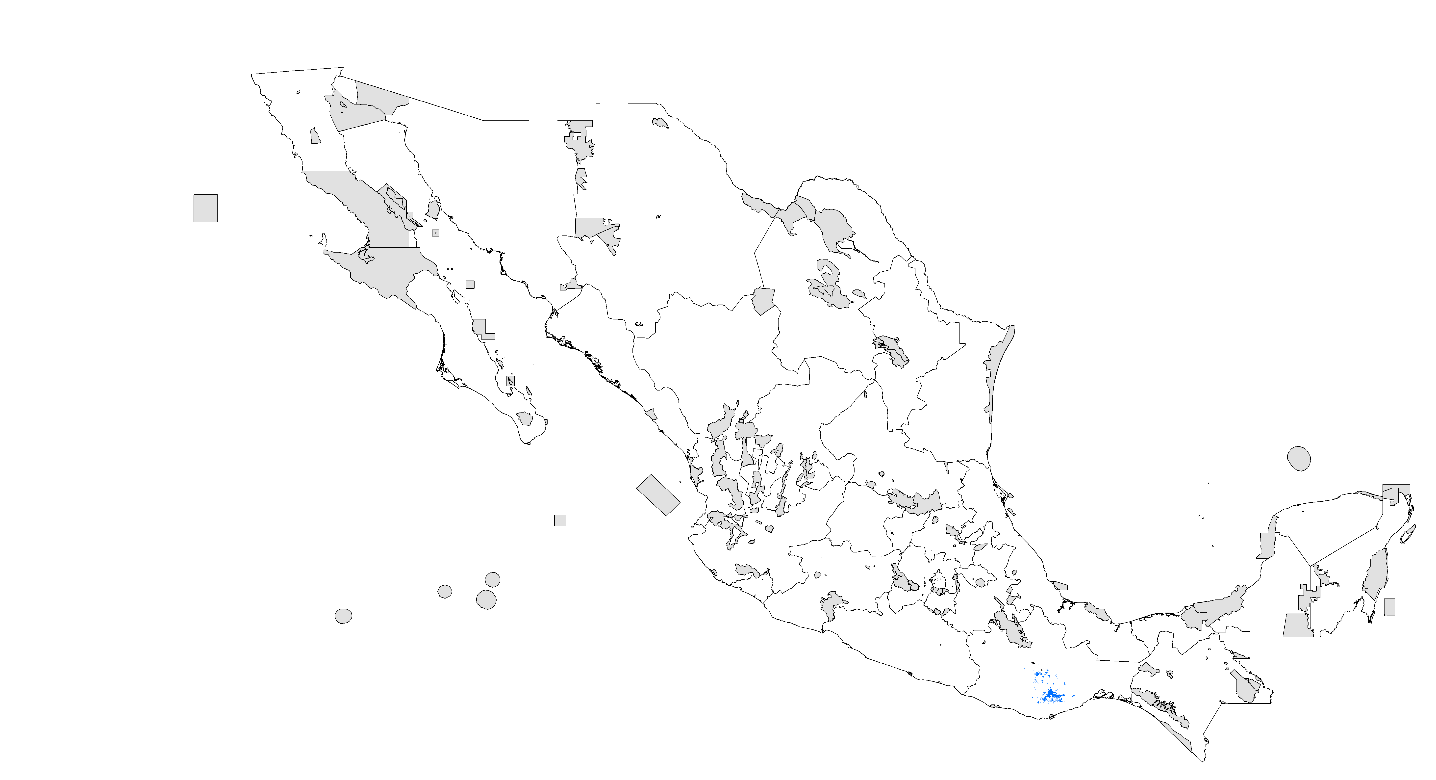 Mesomexovis occidentalisRecords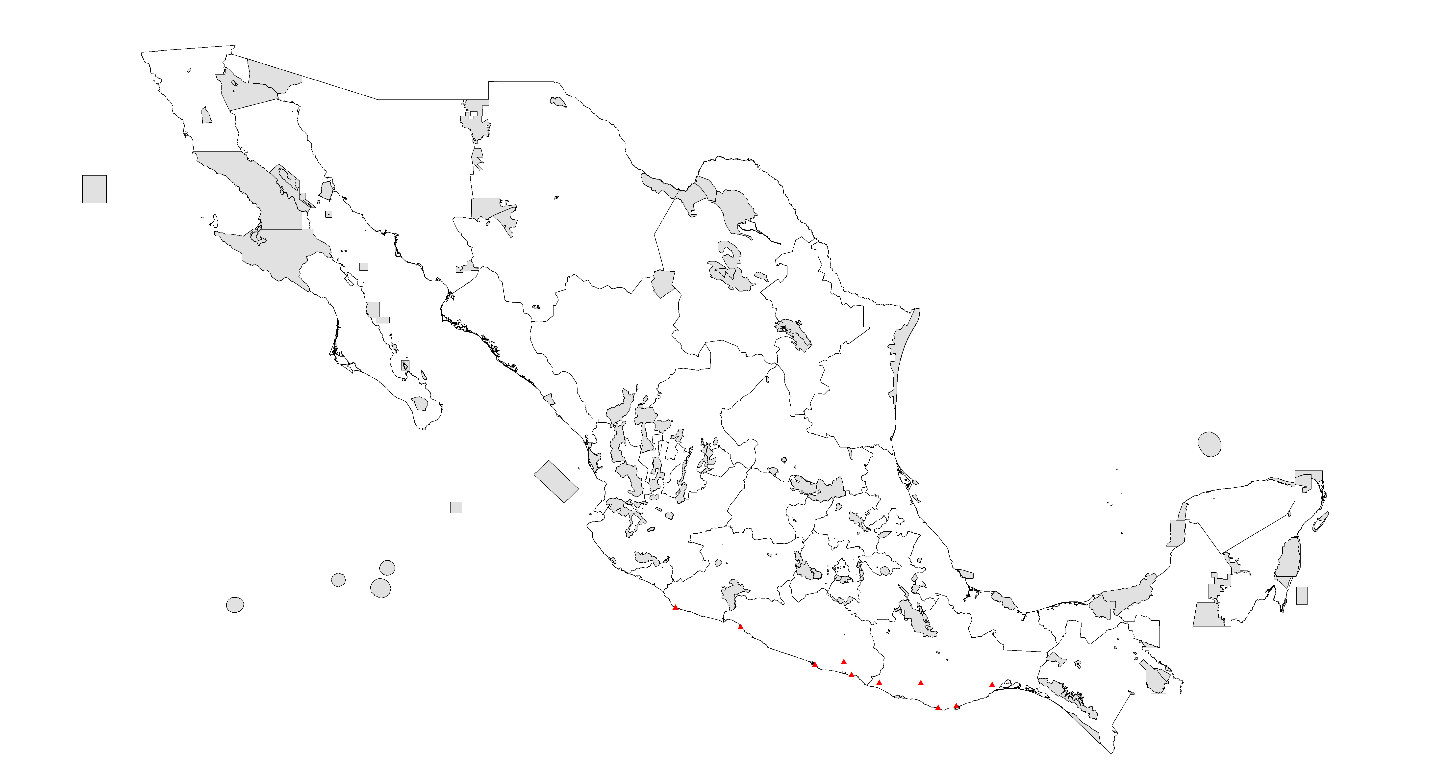 PDA under current climatic conditions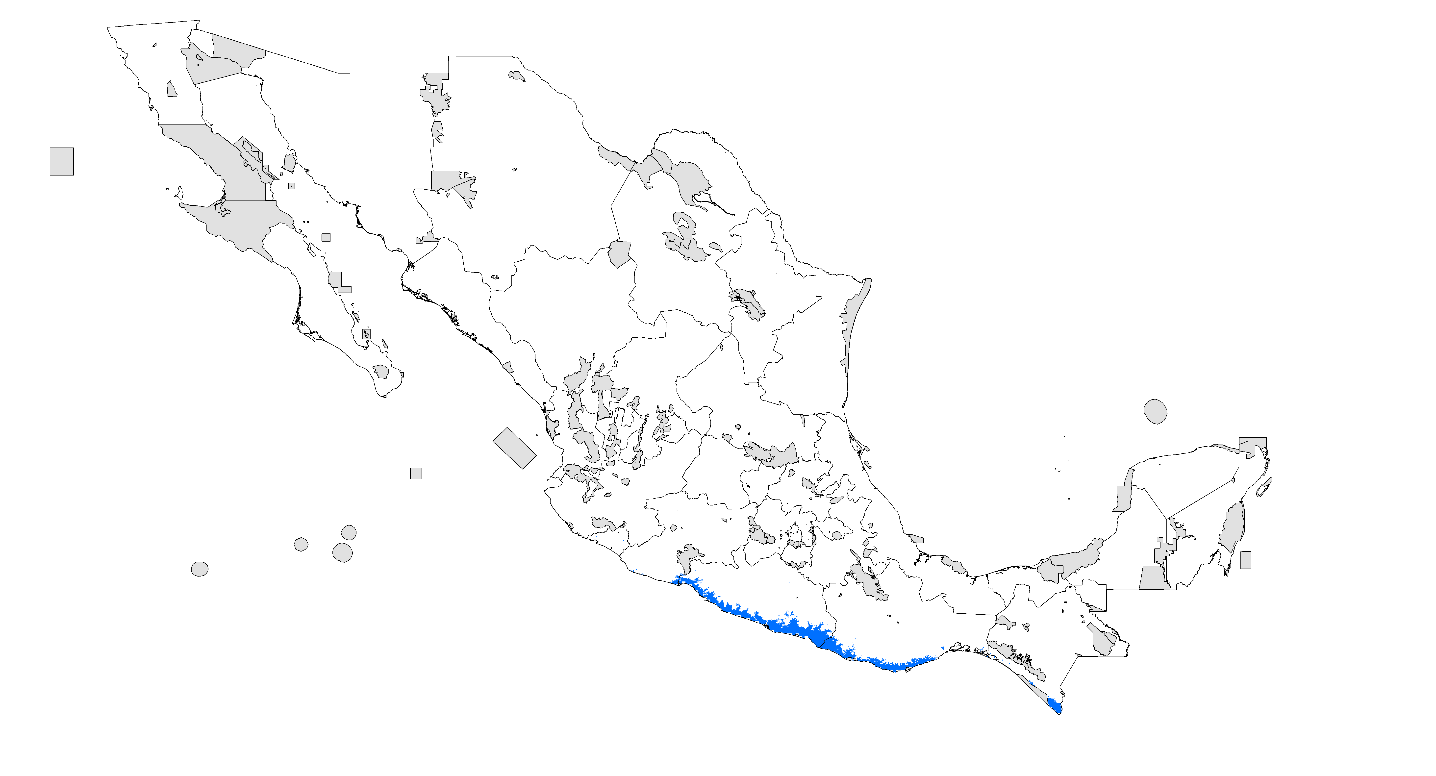 PDA 2020 RCP 4.5 W/m2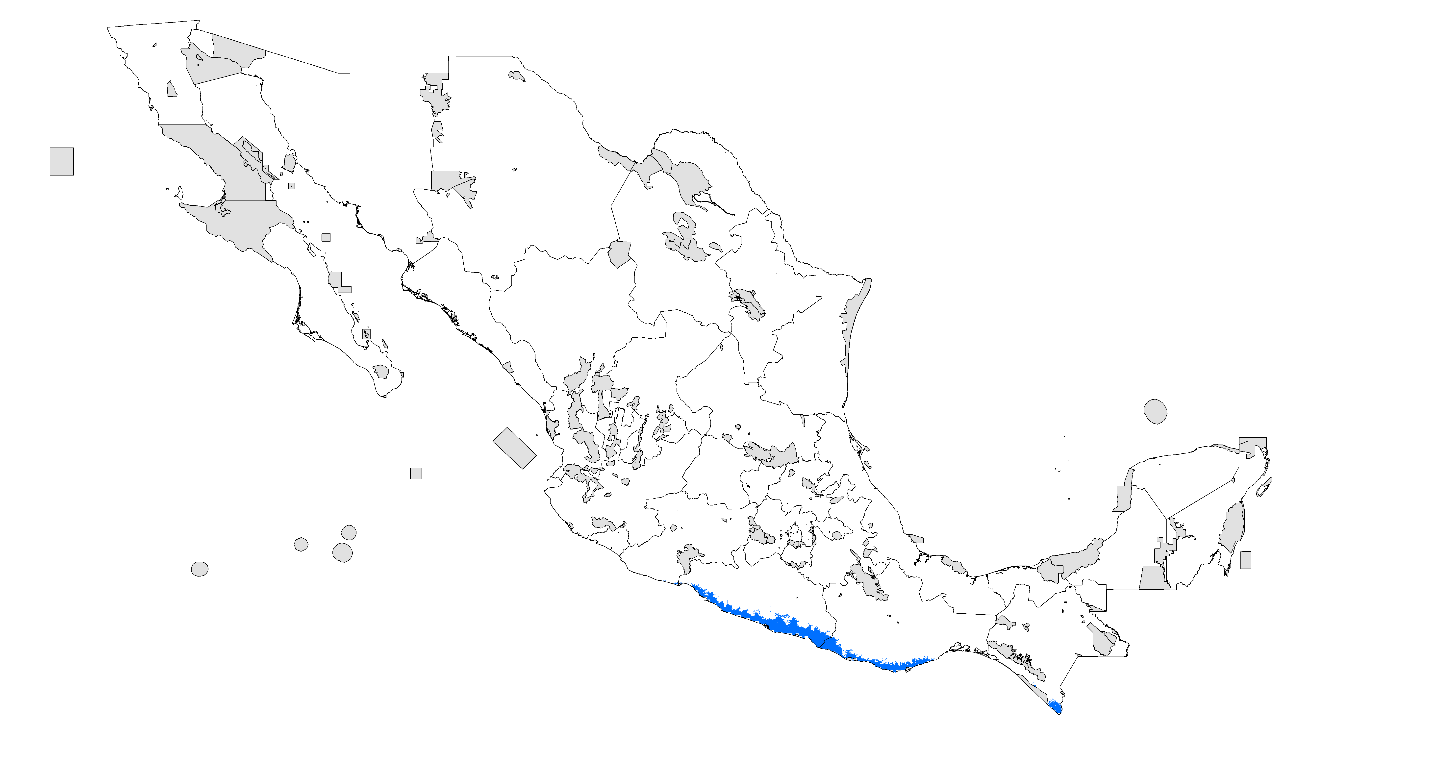 PDA 2020 RCP 8.5 W/m2PDA 2080 RCP 4.5 W/m2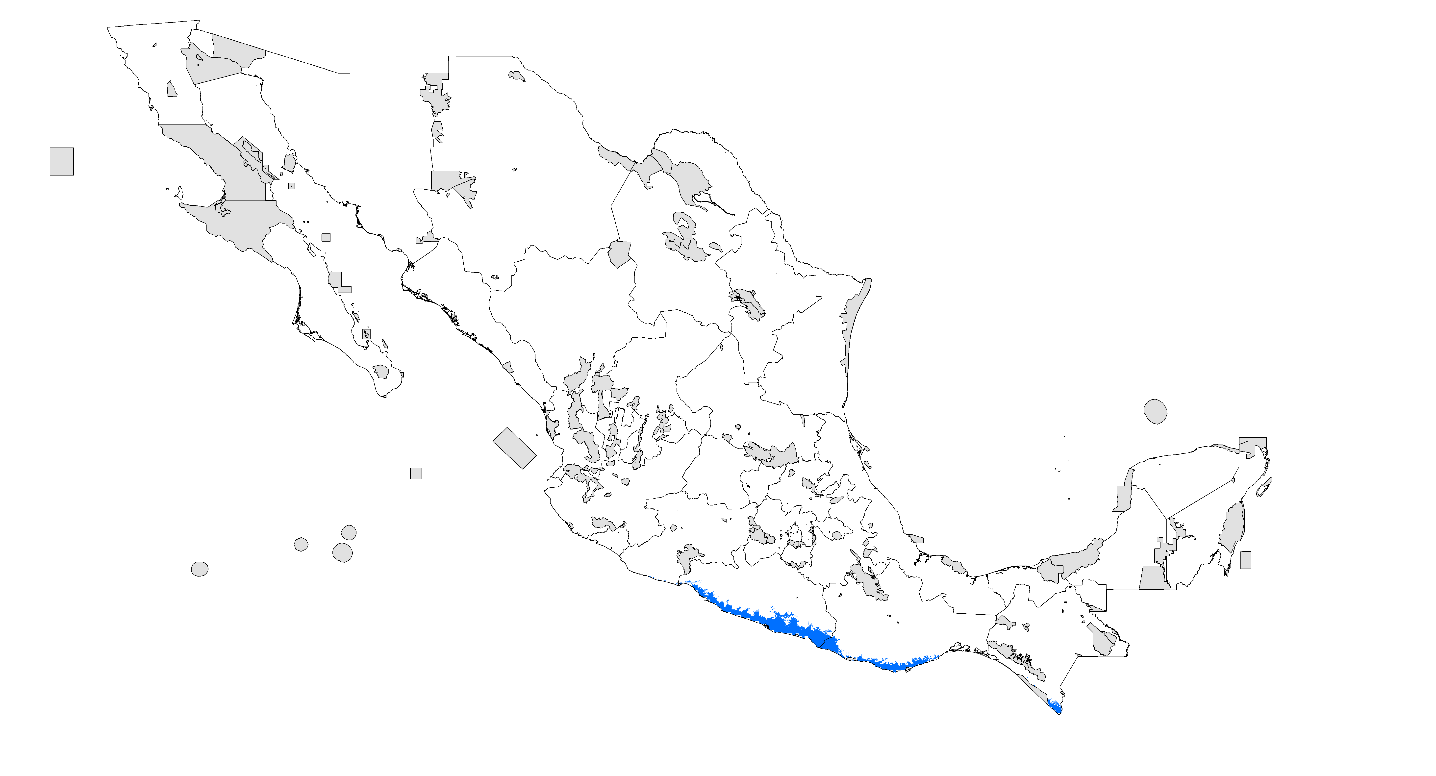 PDA 2080 RCP 8.5 W/m2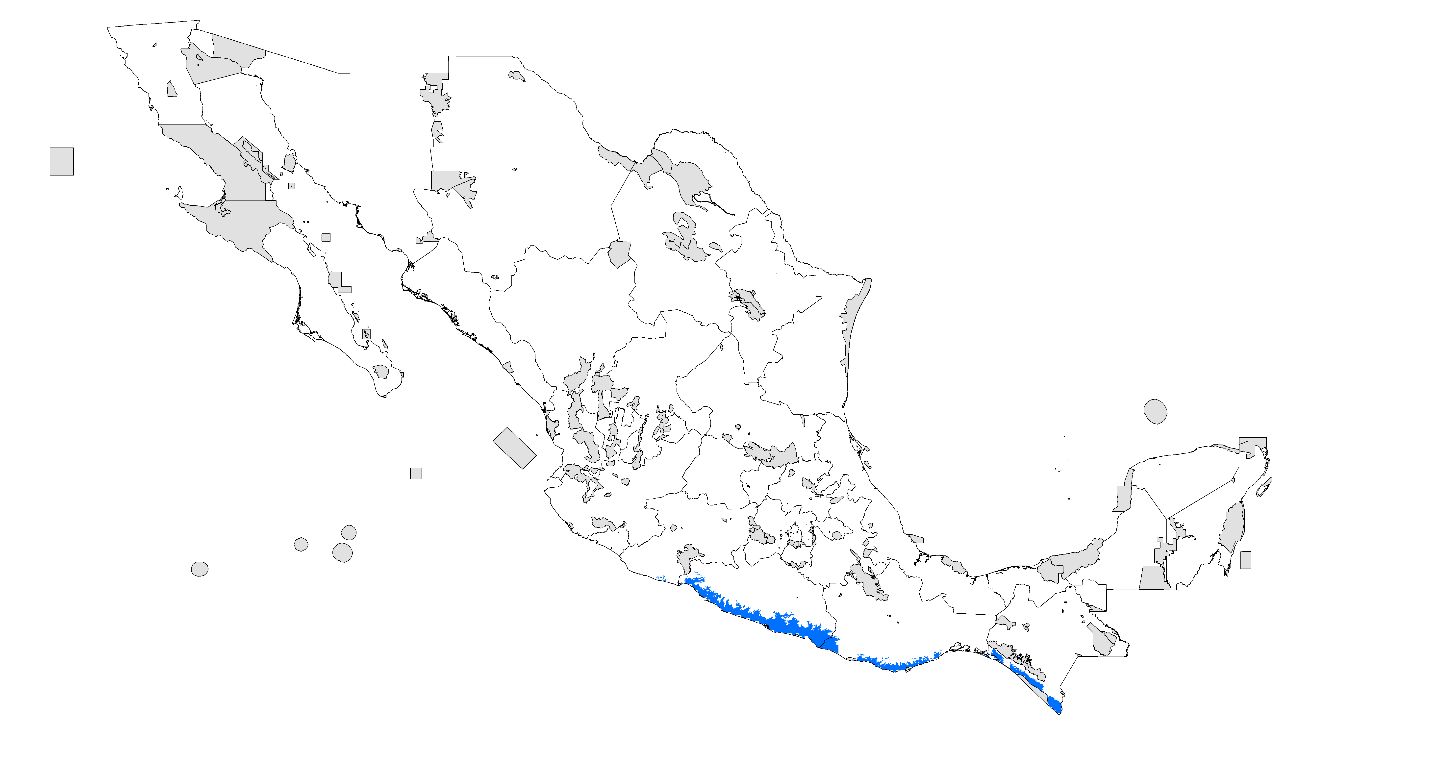 Mesomexovis subscritatusRecords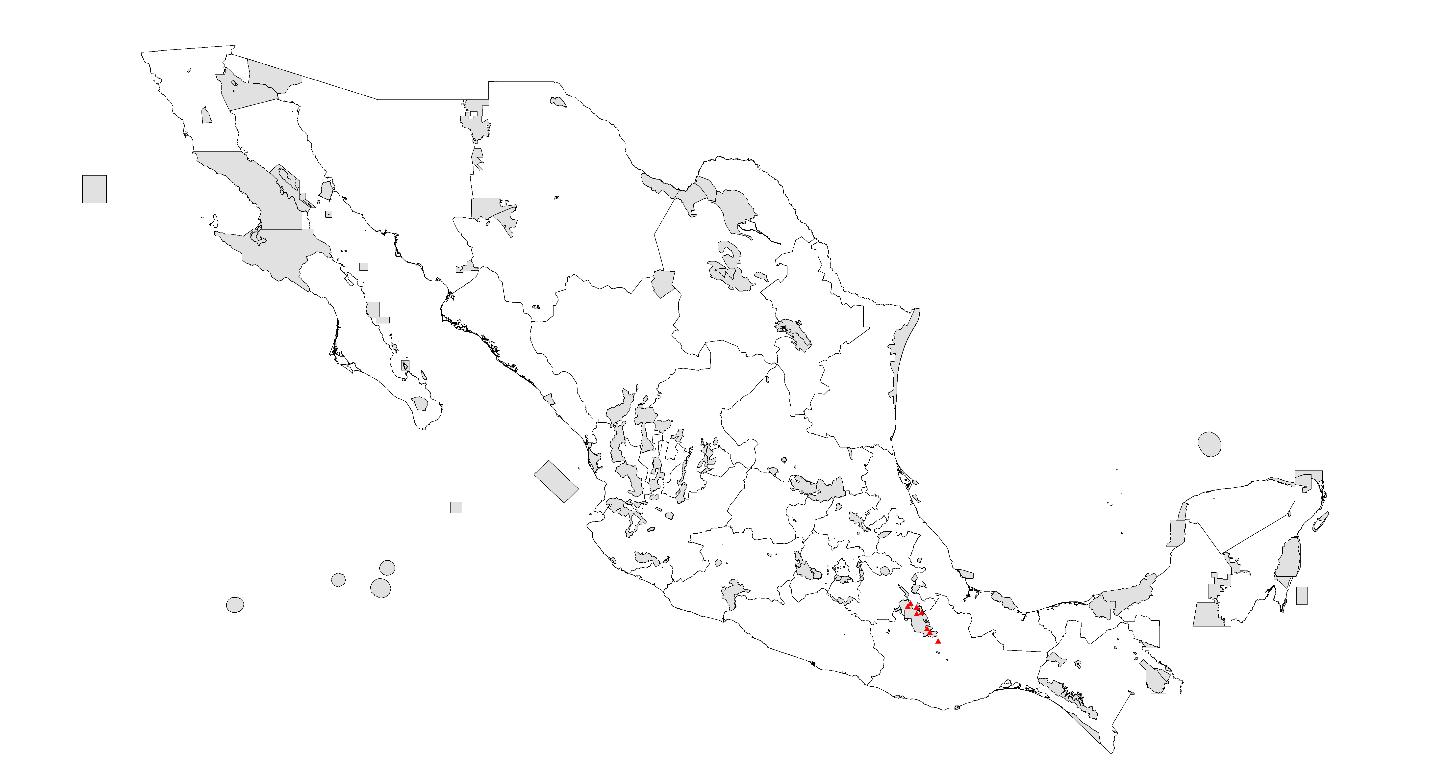 PDA under current climatic conditions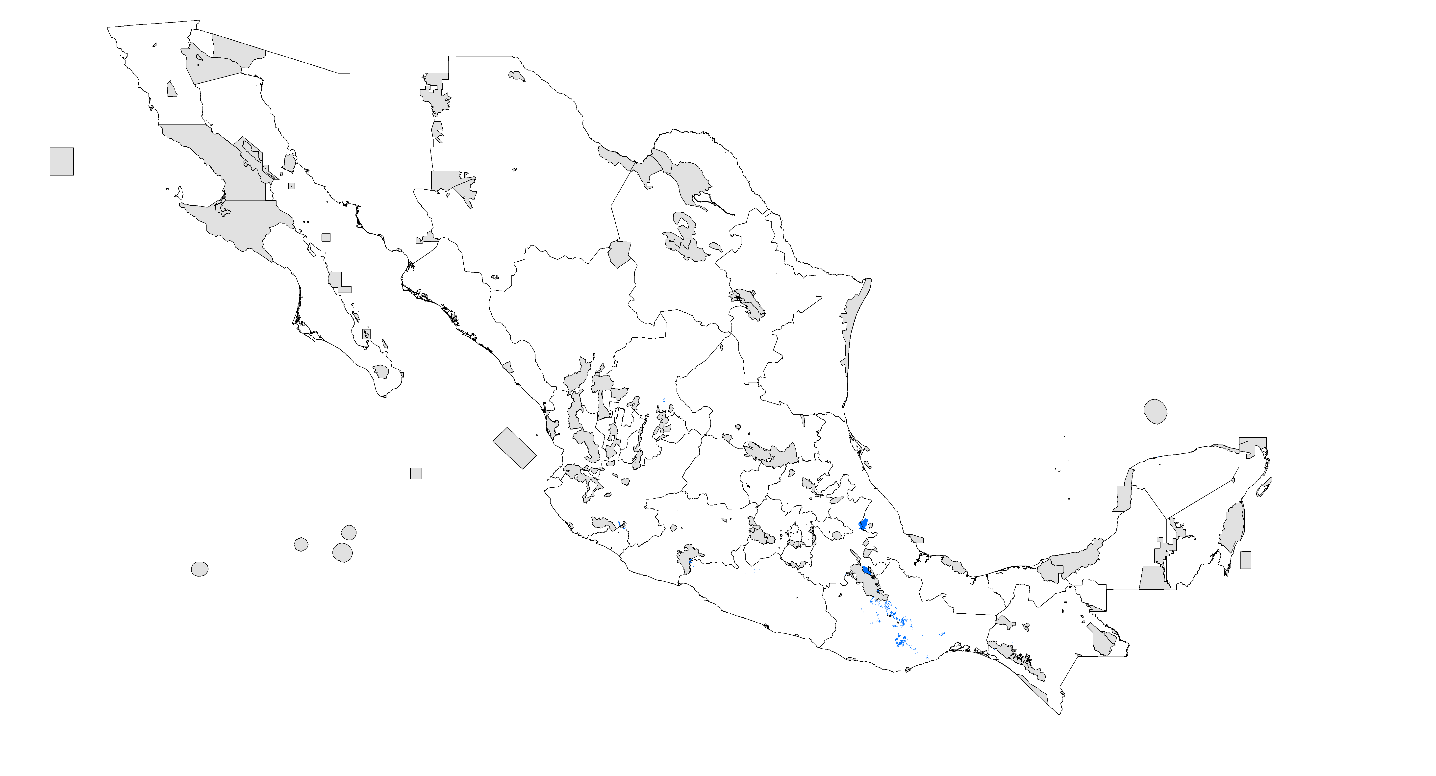 PDA 2020 RCP 4.5 W/m2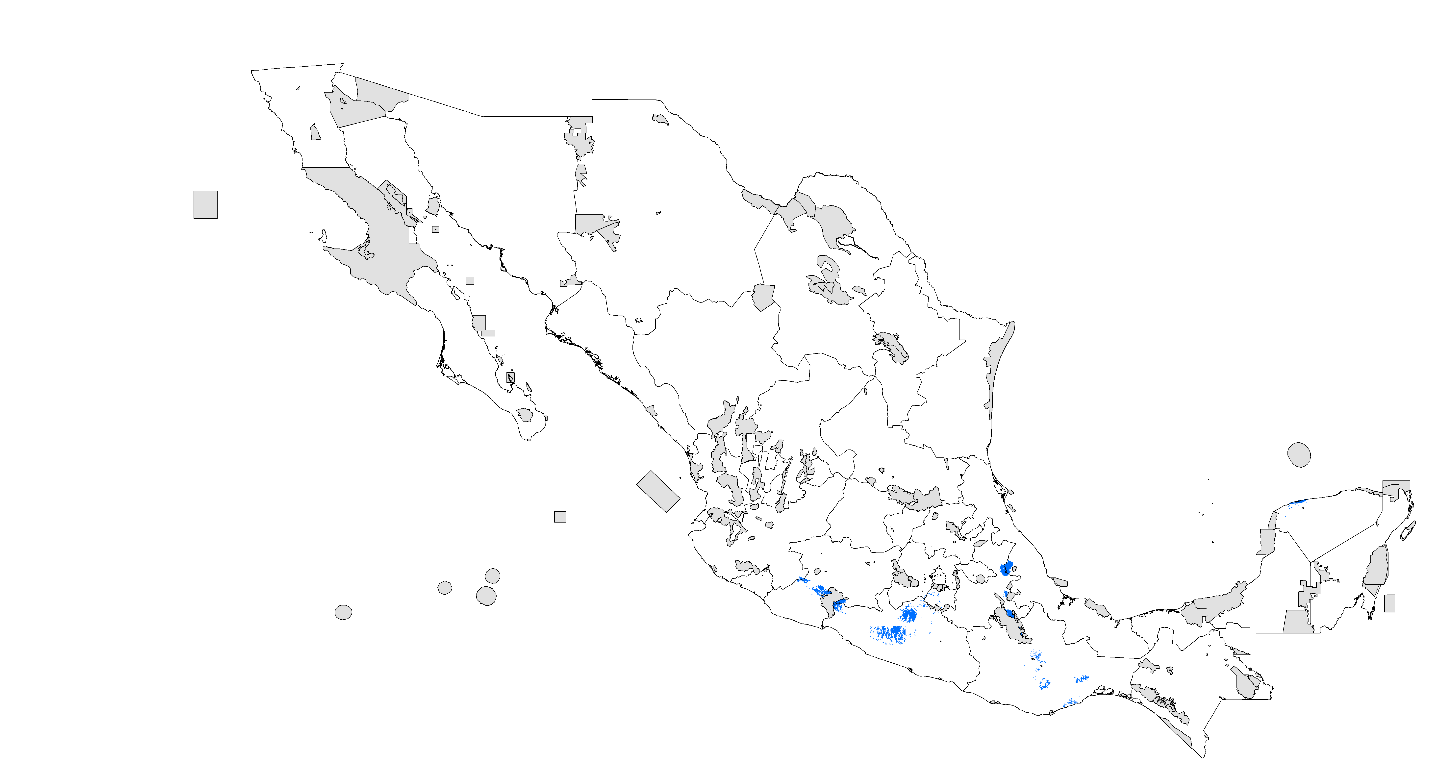 PDA 2020 RCP 8.5 W/m2PDA 2080 RCP 4.5 W/m2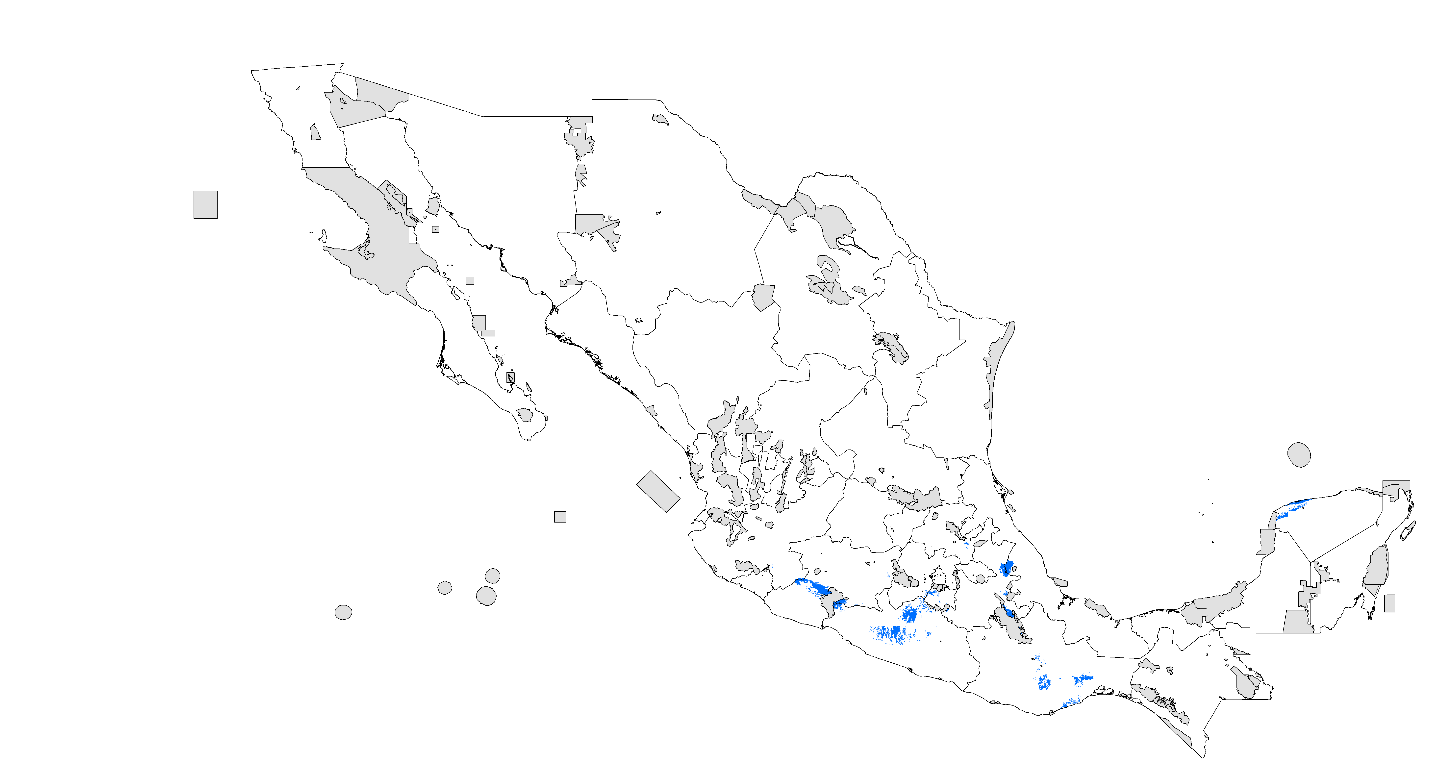 PDA 2080 RCP 8.5 W/m2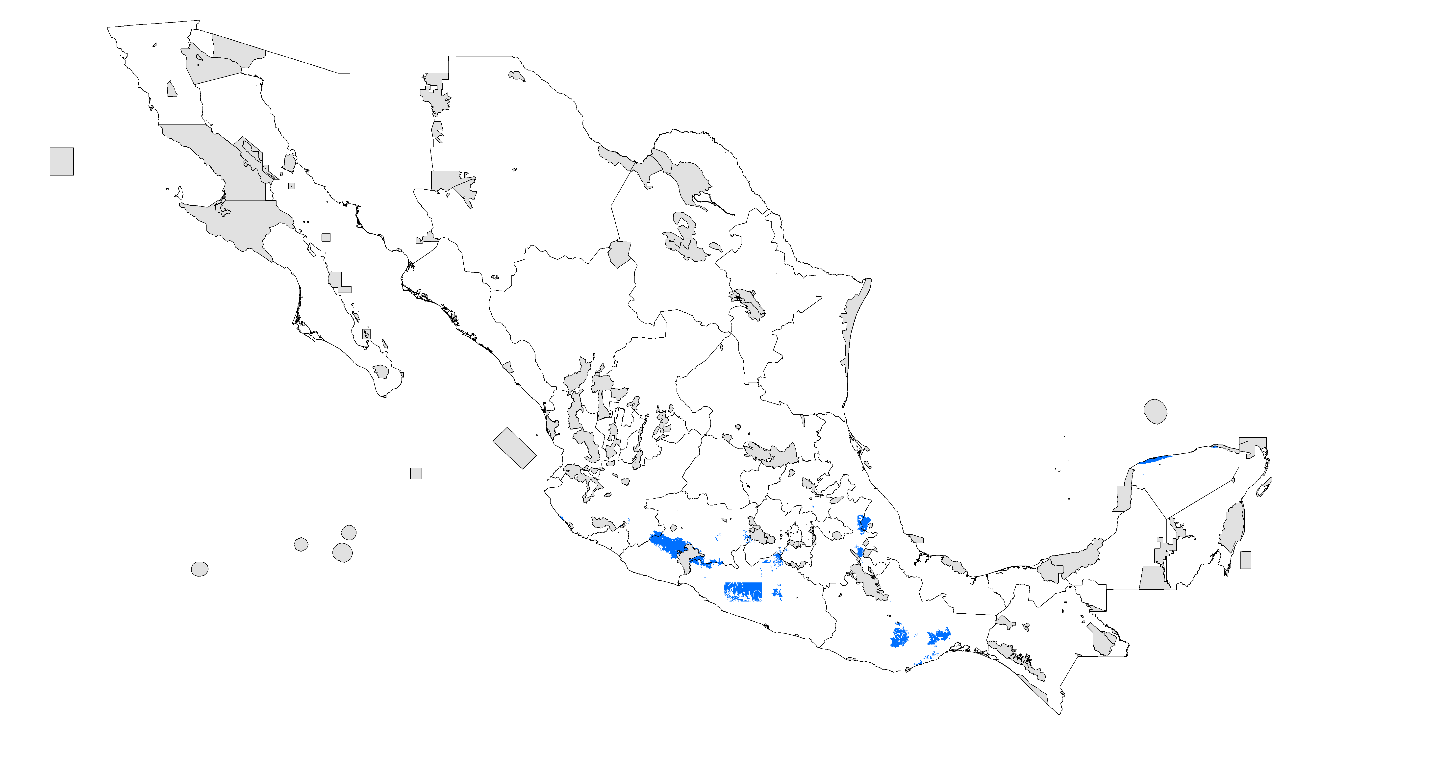 Mesomexovis variegatusRecords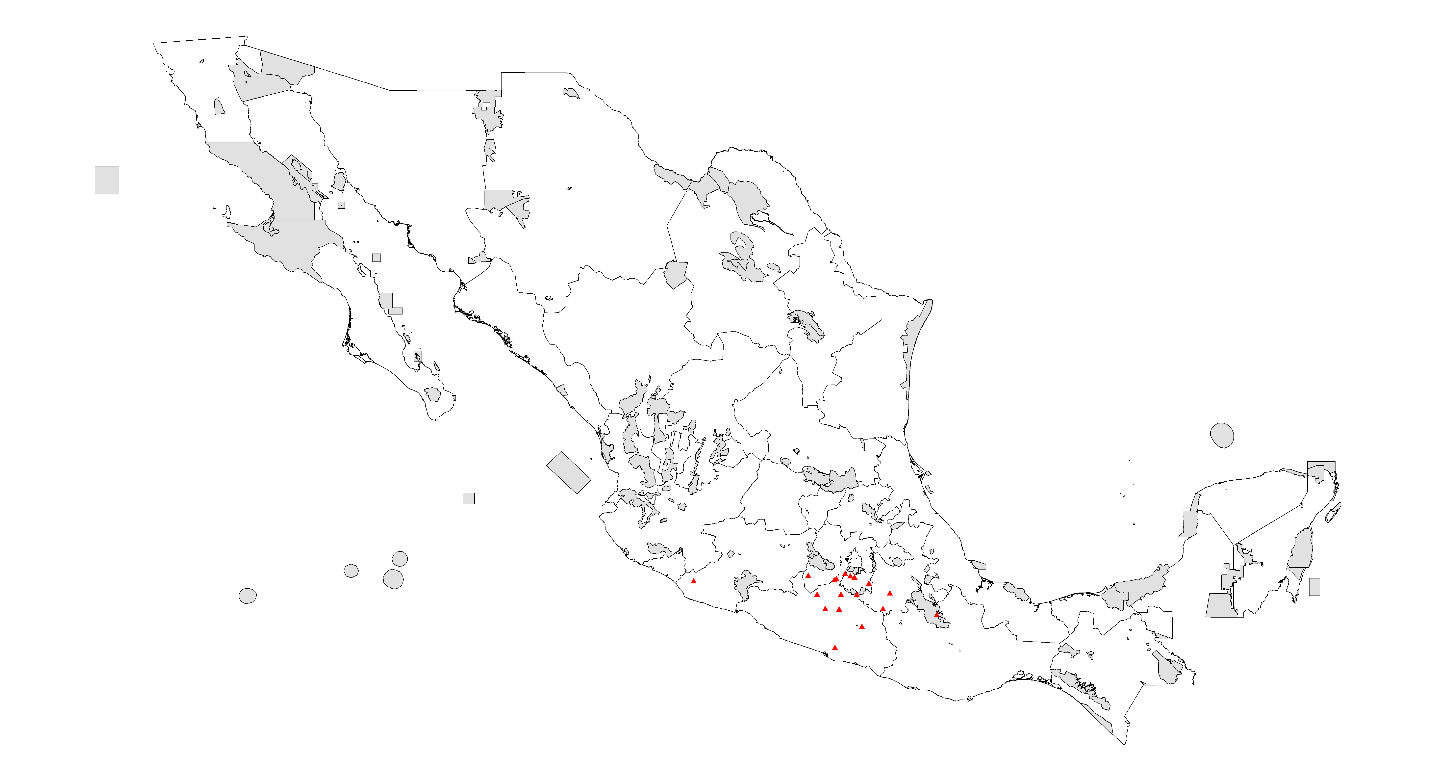 PDA under current climatic conditions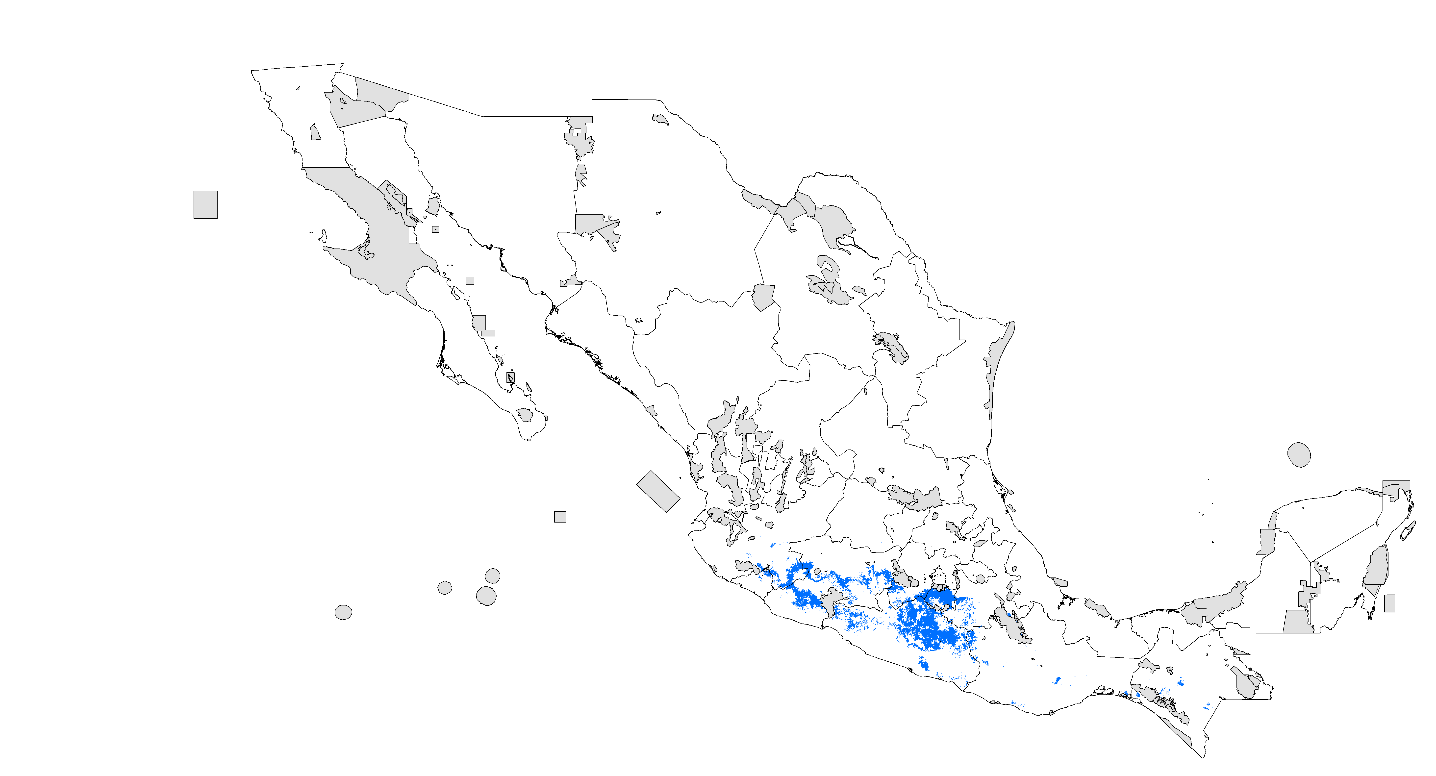 PDA 2020 RCP 4.5 W/m2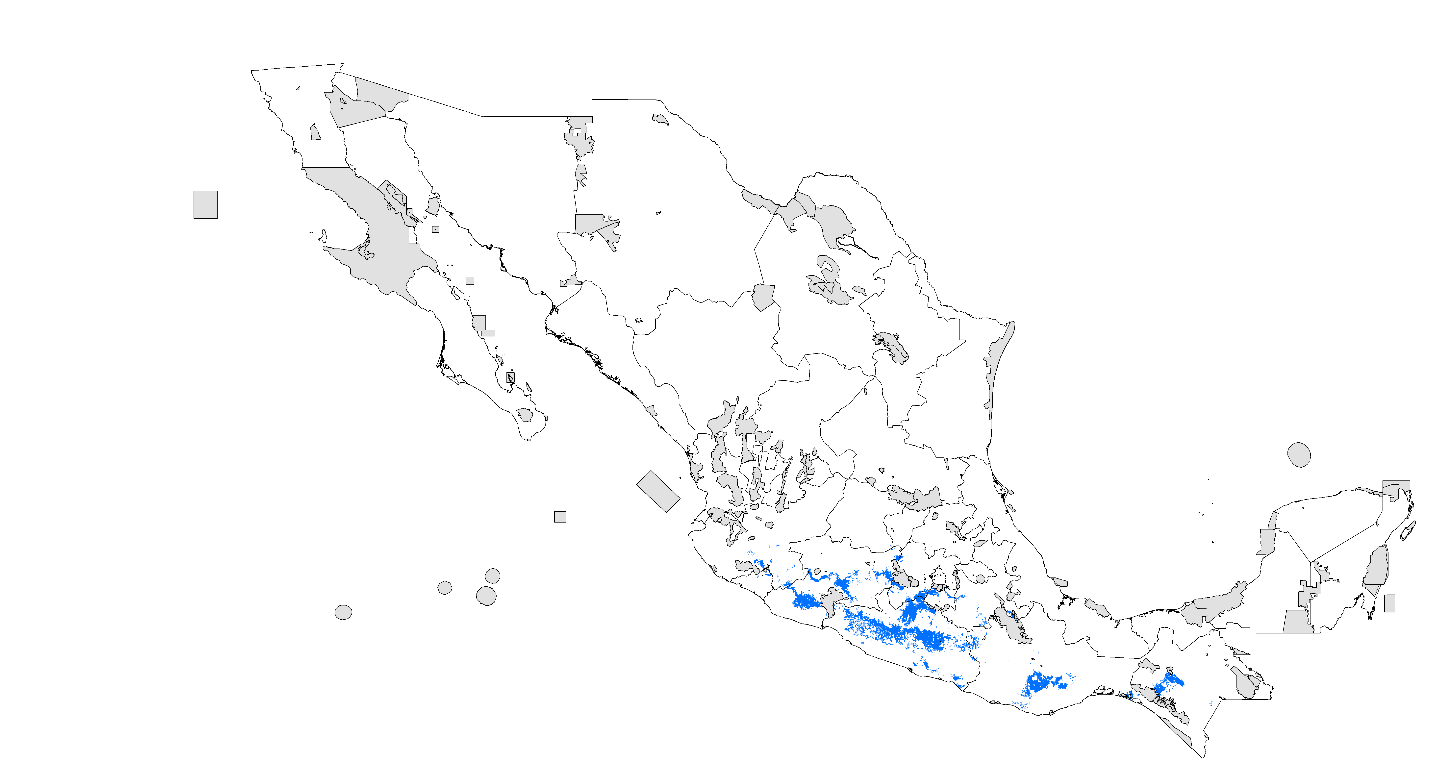 PDA 2020 RCP 8.5 W/m2PDA 2080 RCP 4.5 W/m2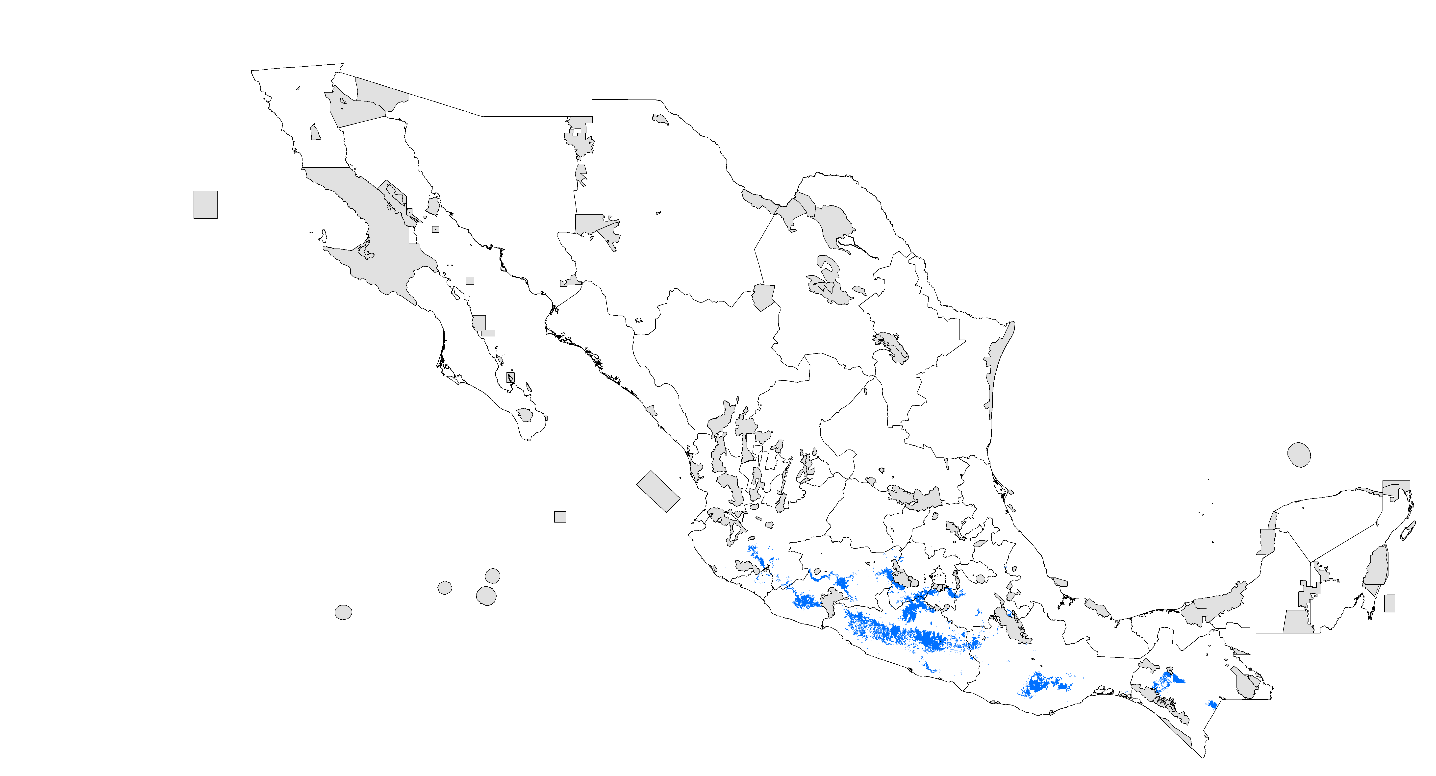 PDA 2080 RCP 8.5 W/m2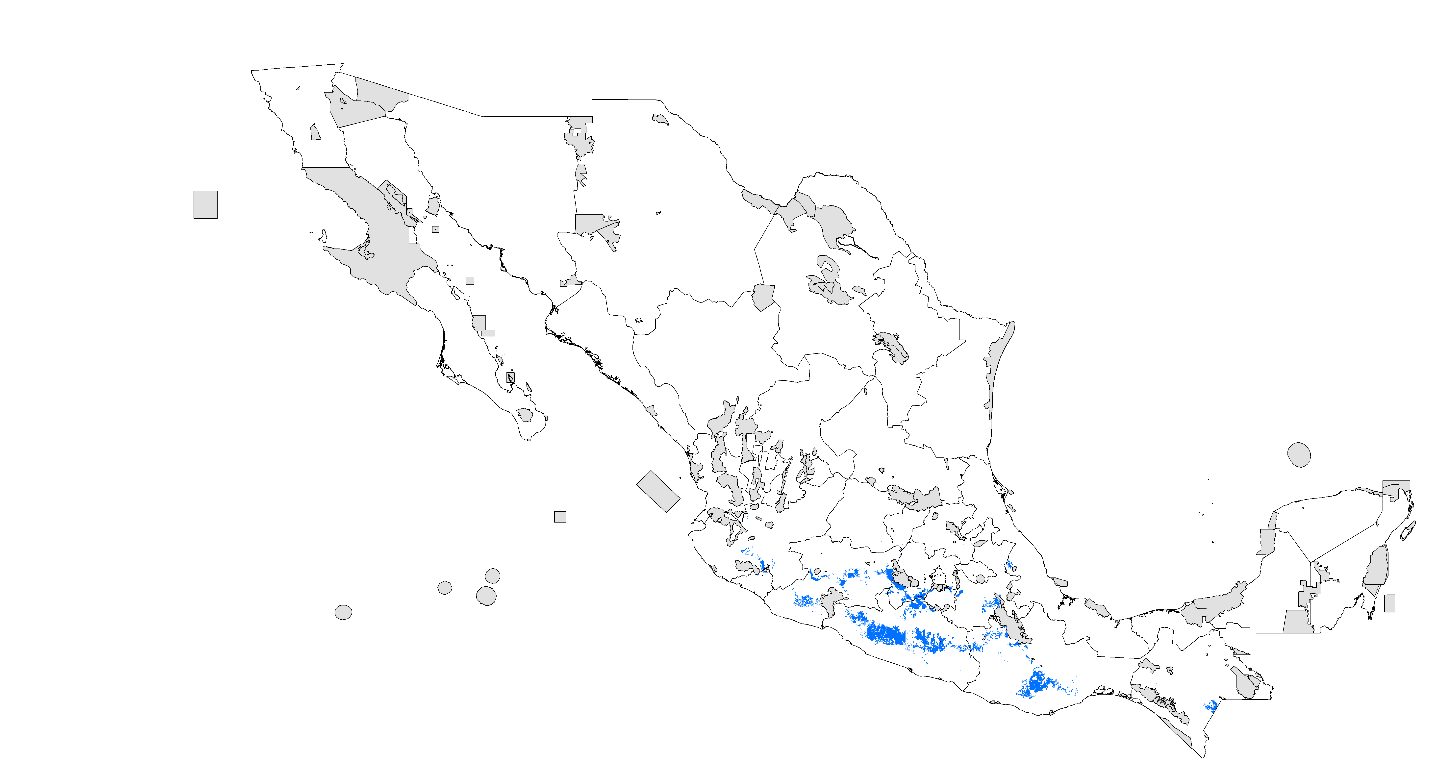 Paravaejovis spinigerusRecords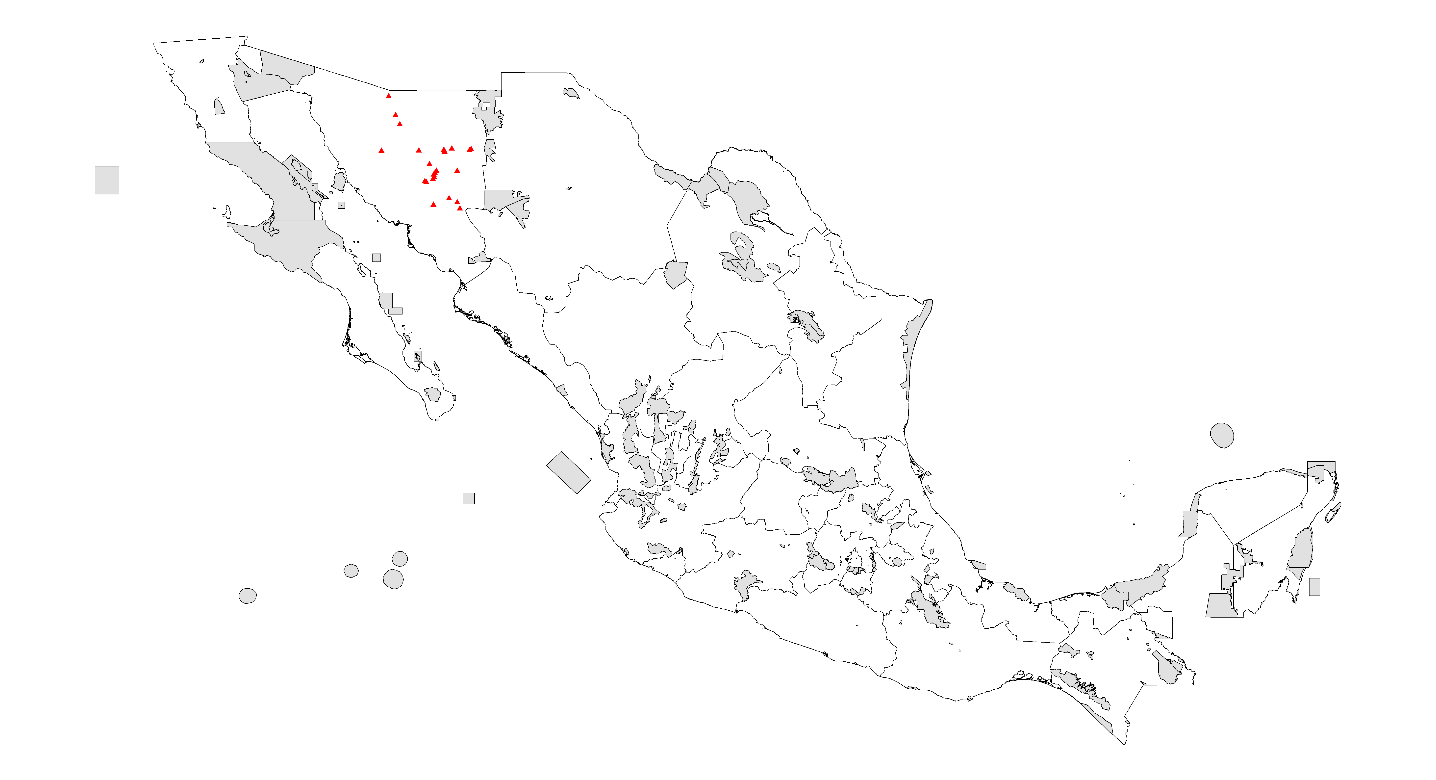 PDA under current climatic conditions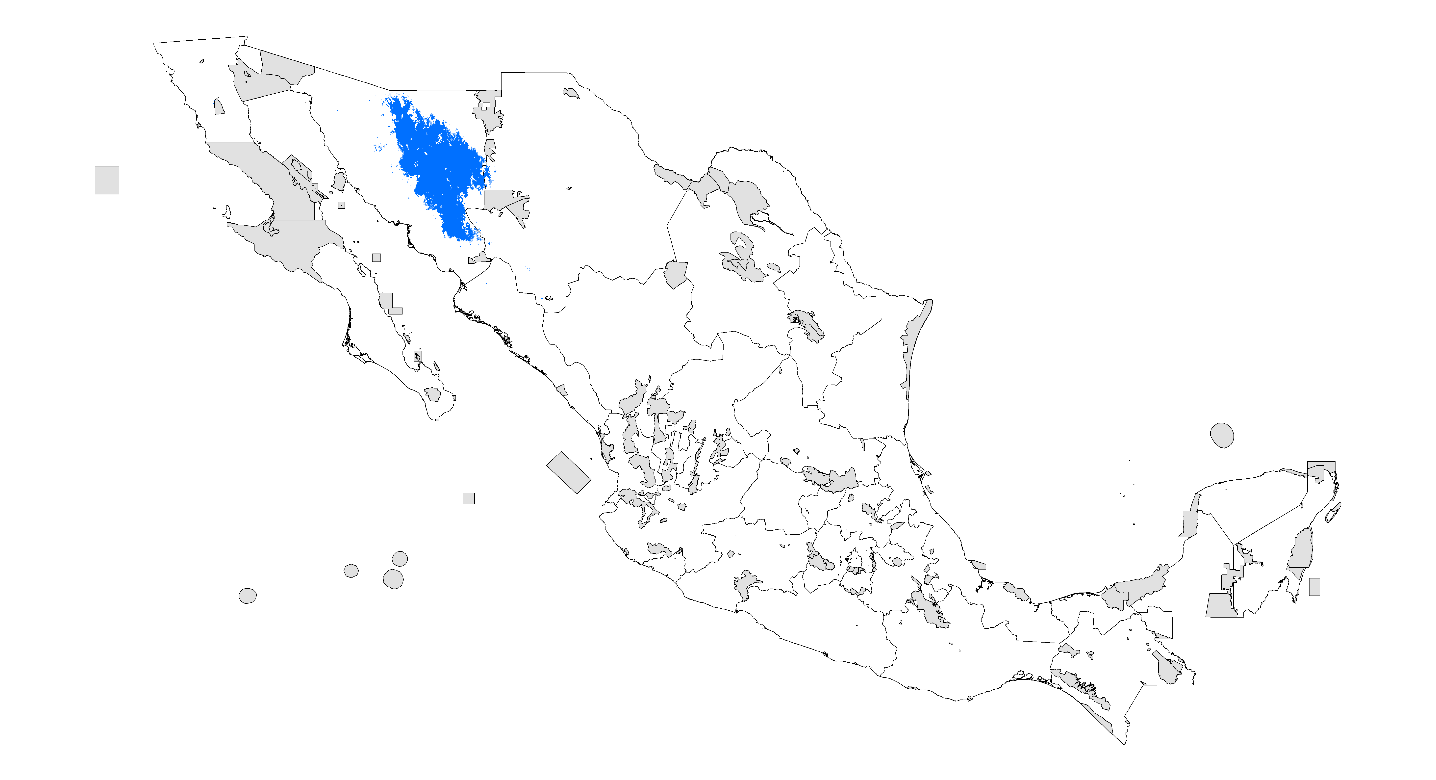 PDA 2020 RCP 4.5 W/m2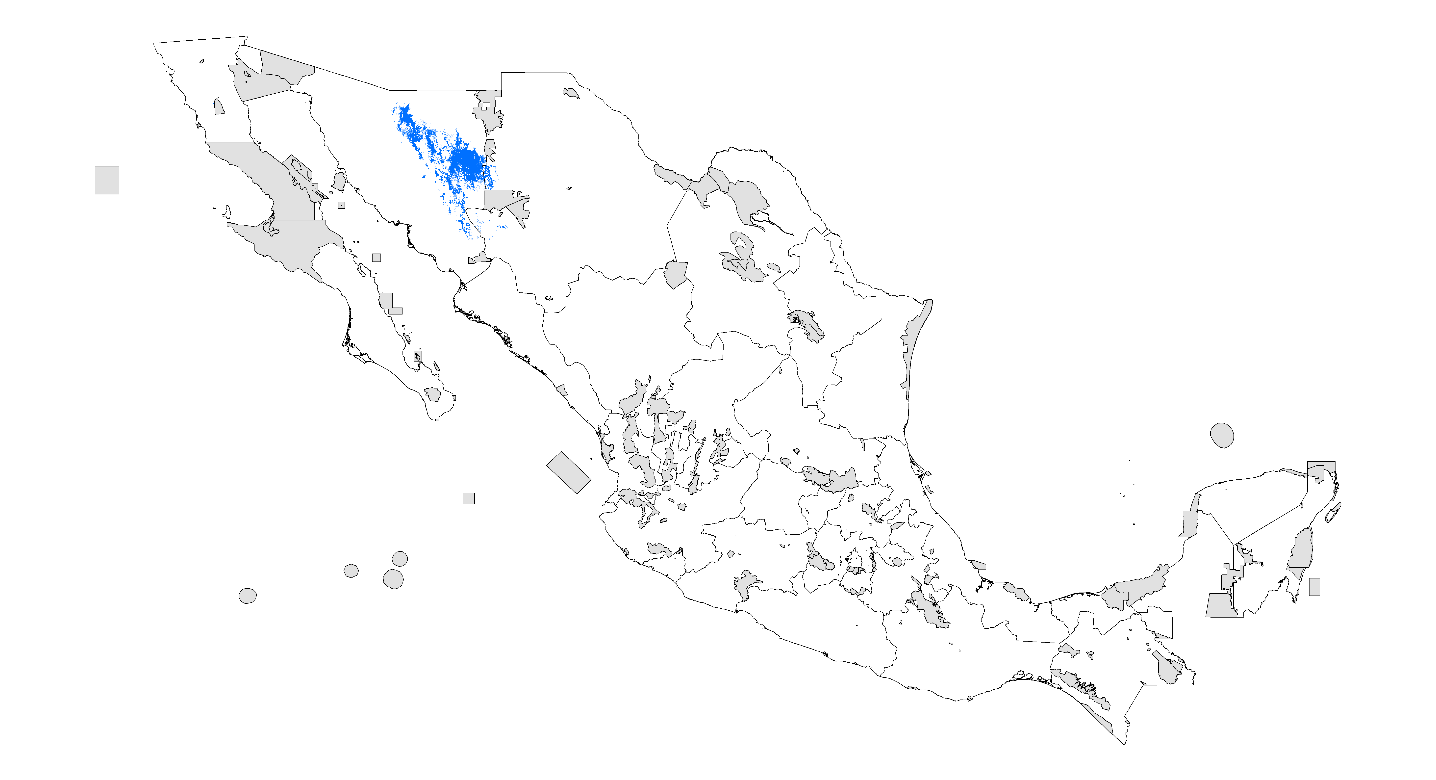 PDA 2020 RCP 8.5 W/m2PDA 2080 RCP 4.5 W/m2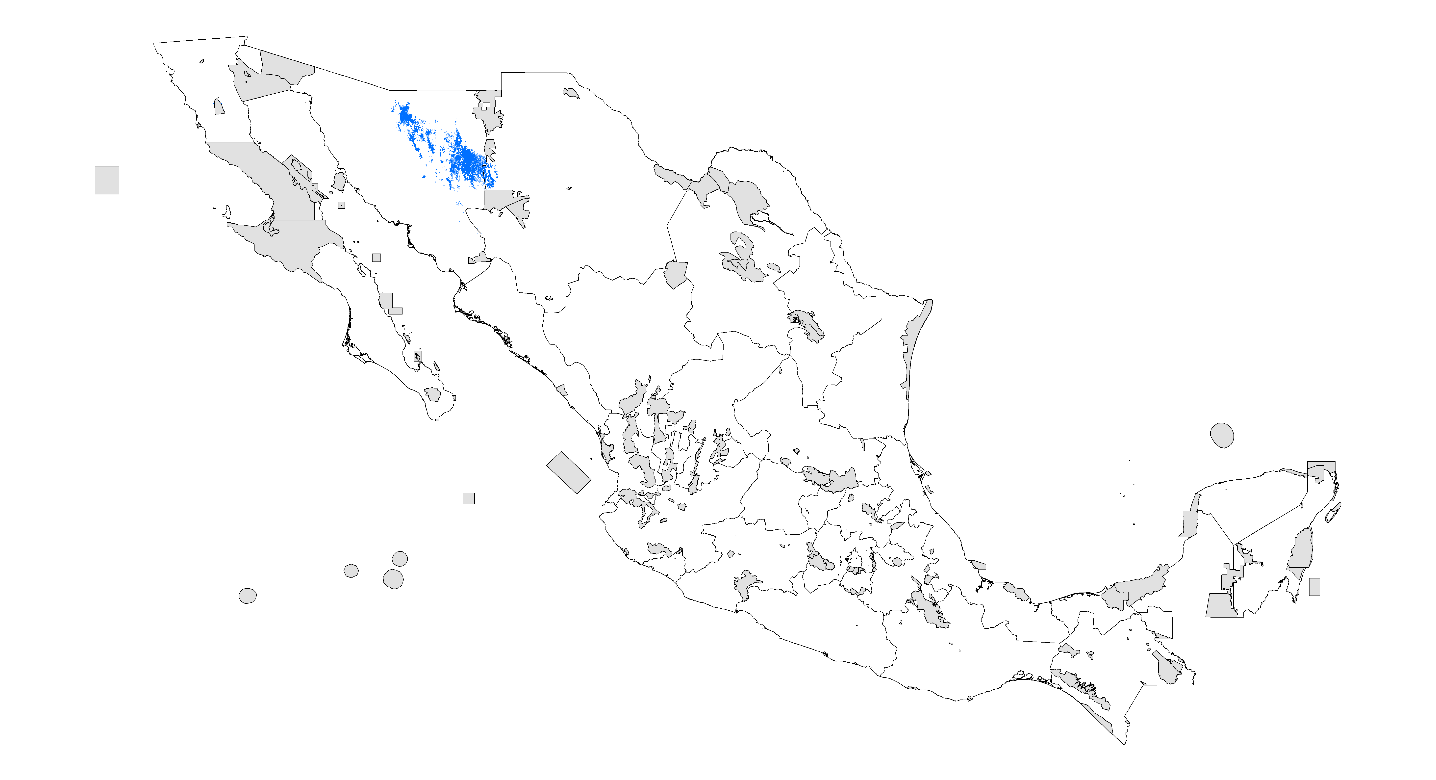 PDA 2080 RCP 8.5 W/m2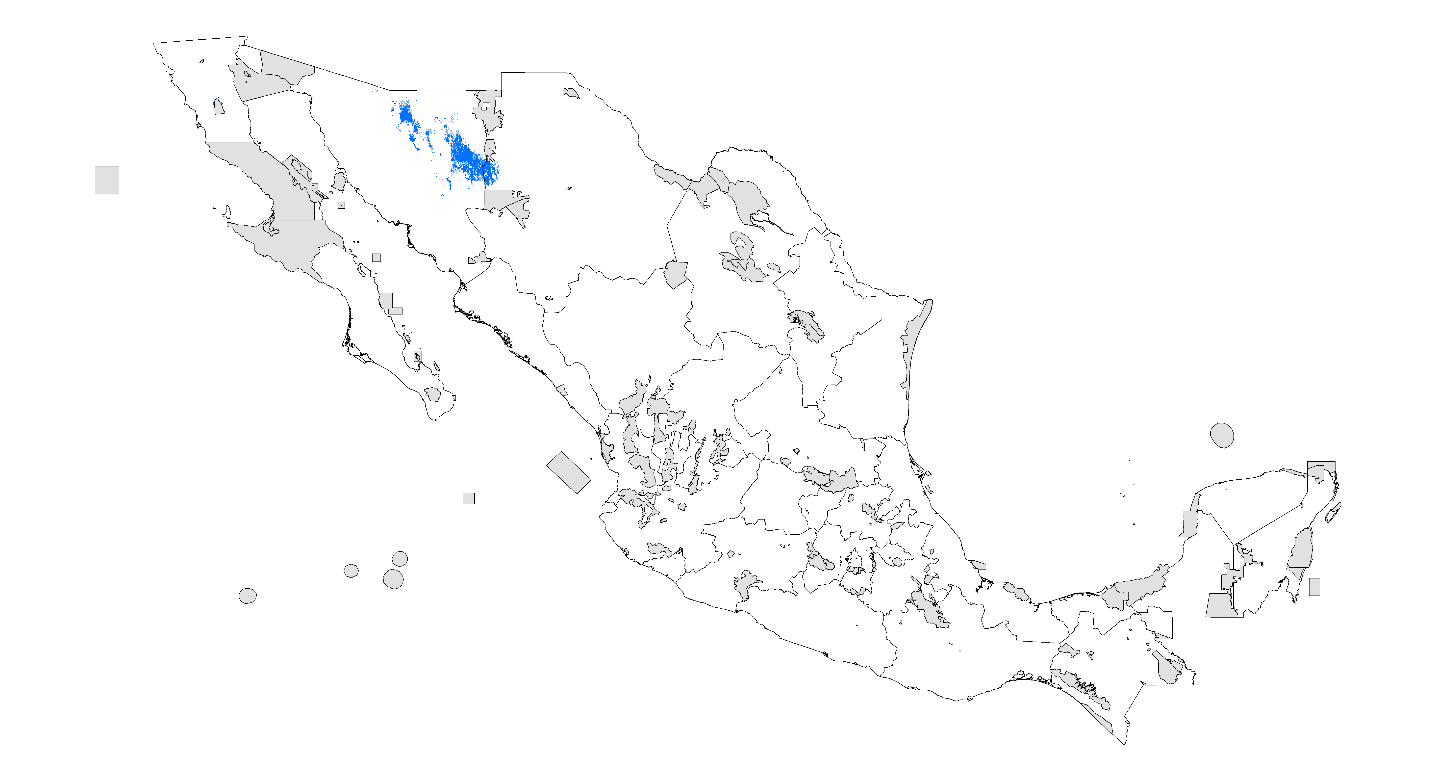 Superstitiona donesisRecords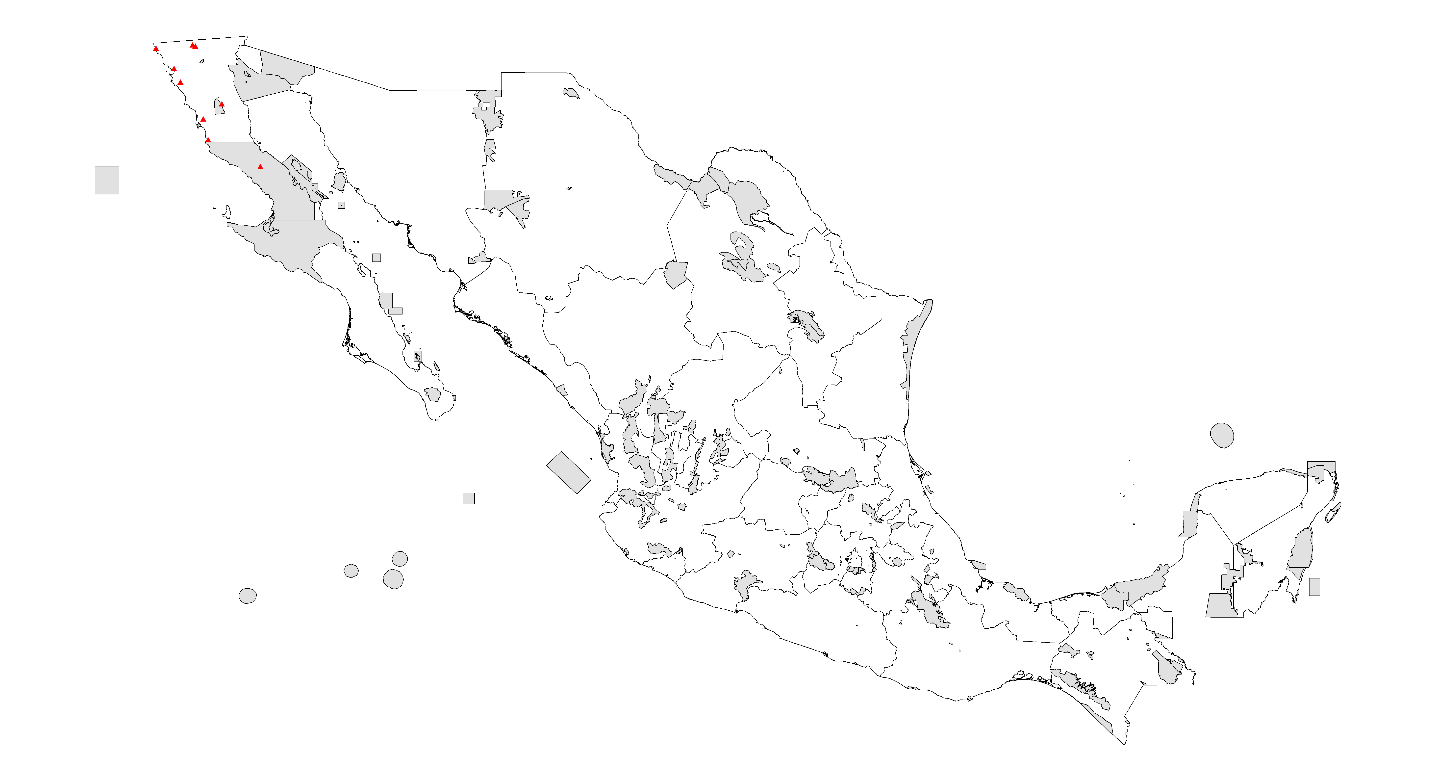 PDA under current climatic conditions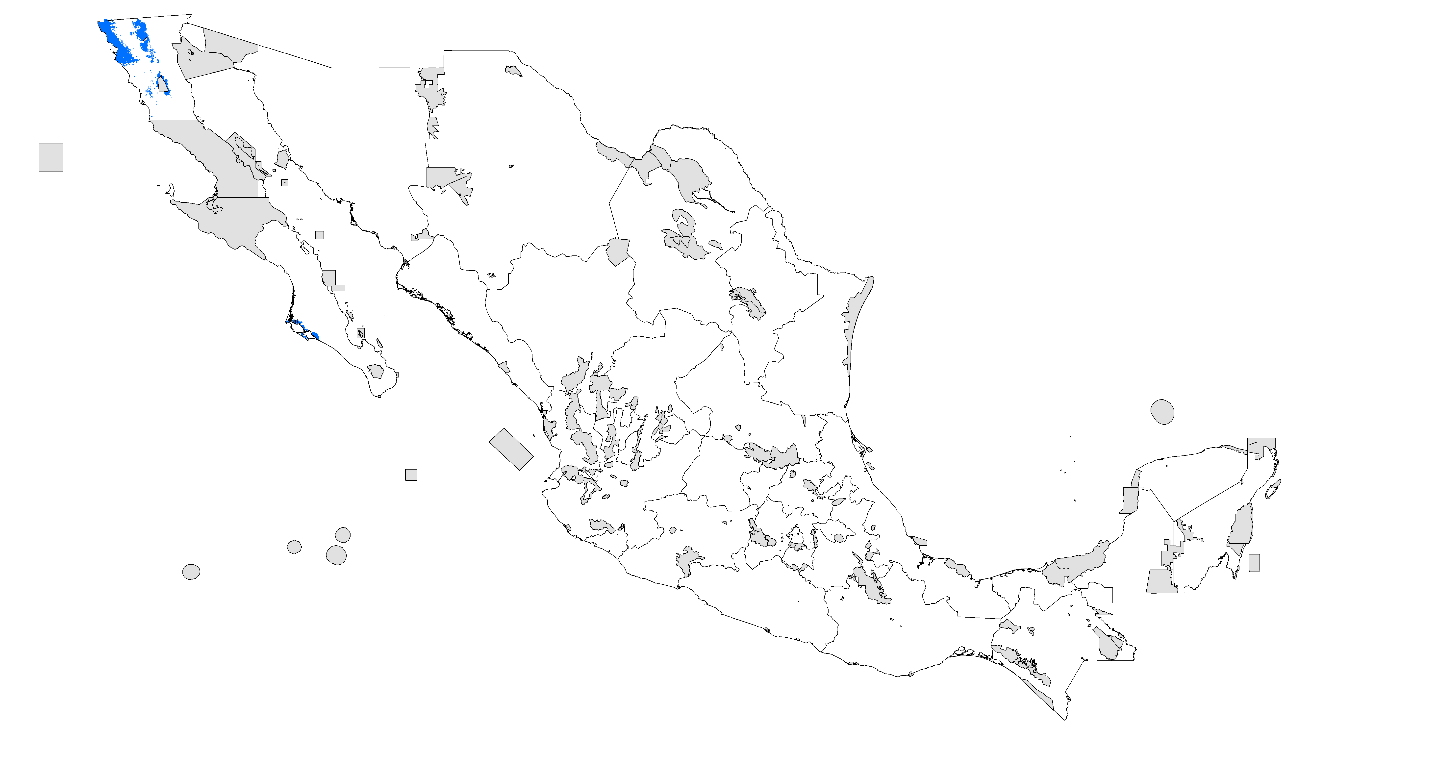 PDA 2020 RCP 4.5 W/m2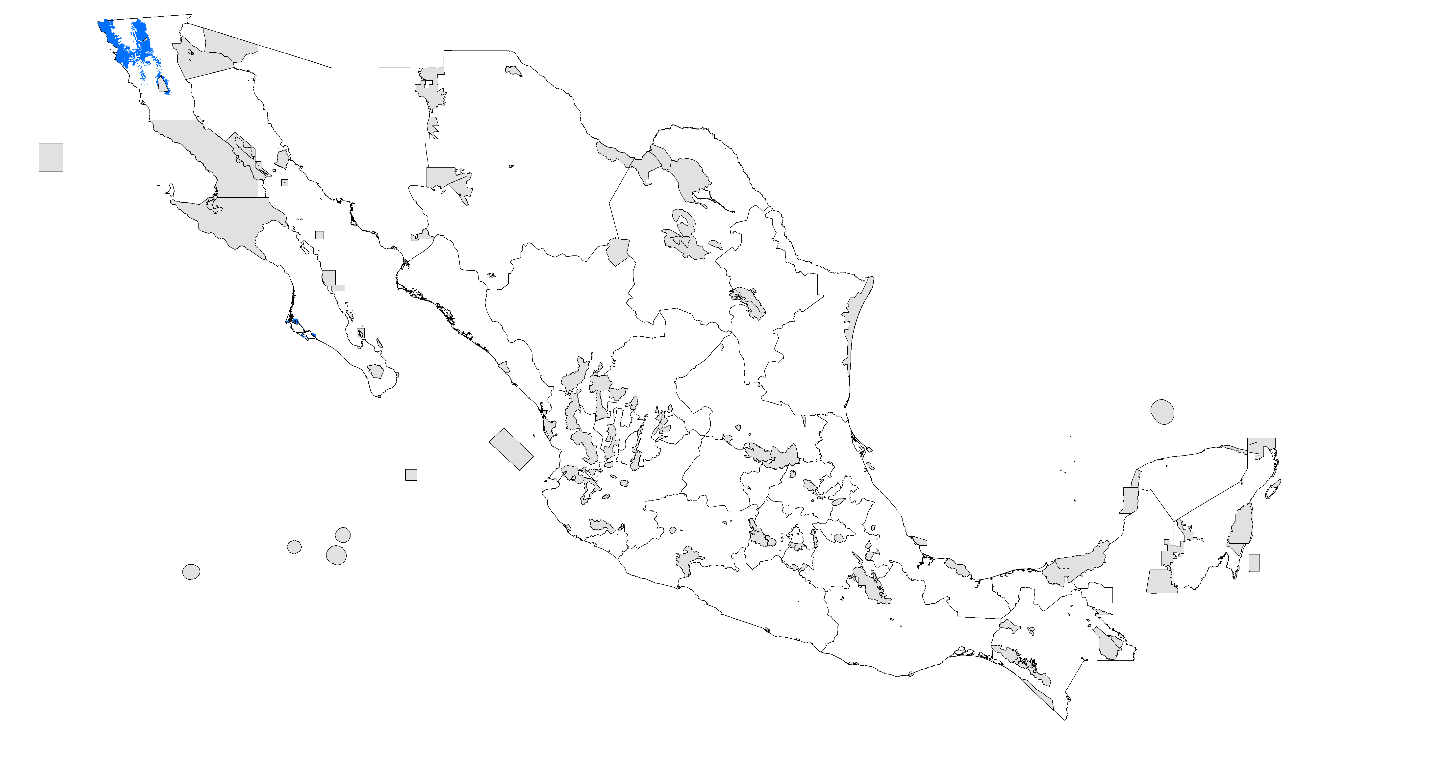 PDA 2020 RCP 8.5 W/m2PDA 2080 RCP 4.5 W/m2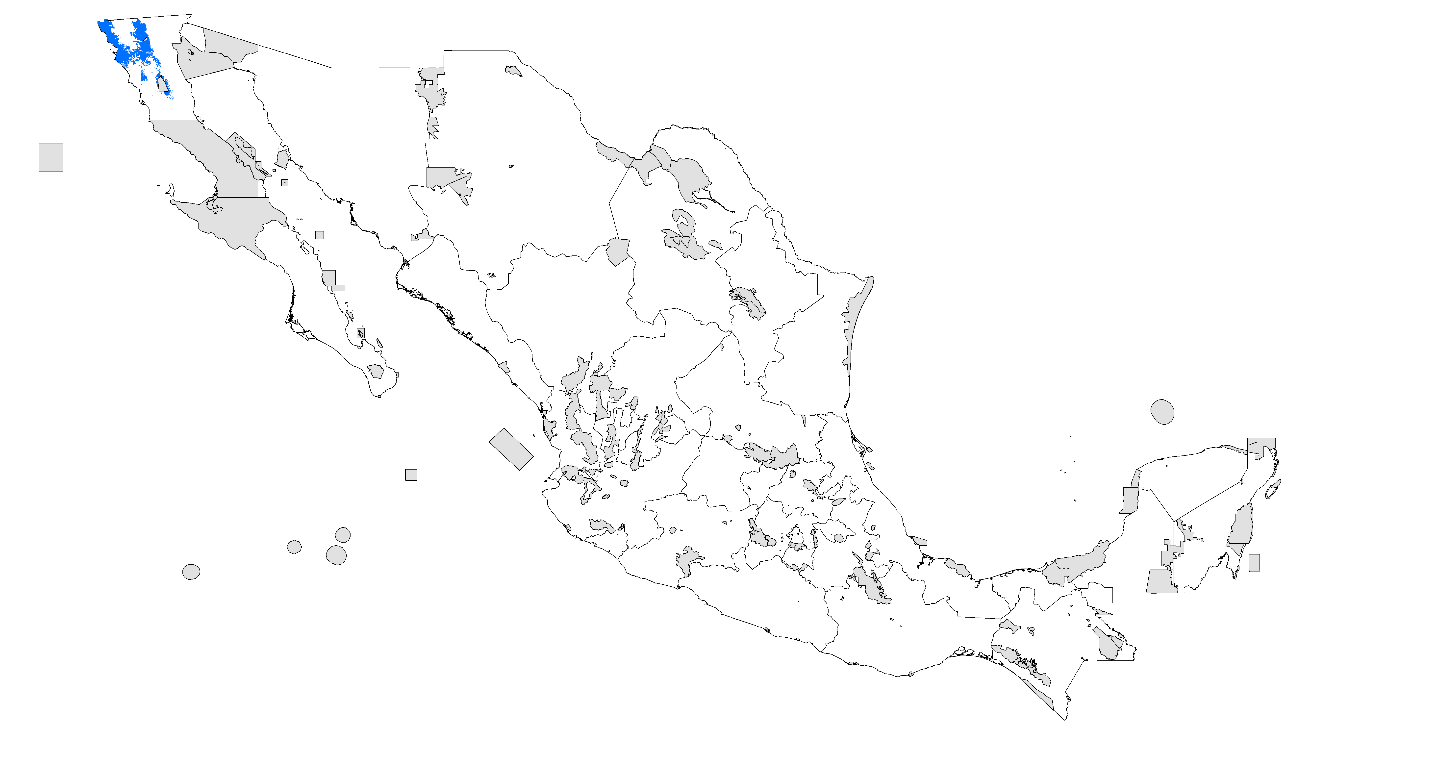 PDA 2080 RCP 8.5 W/m2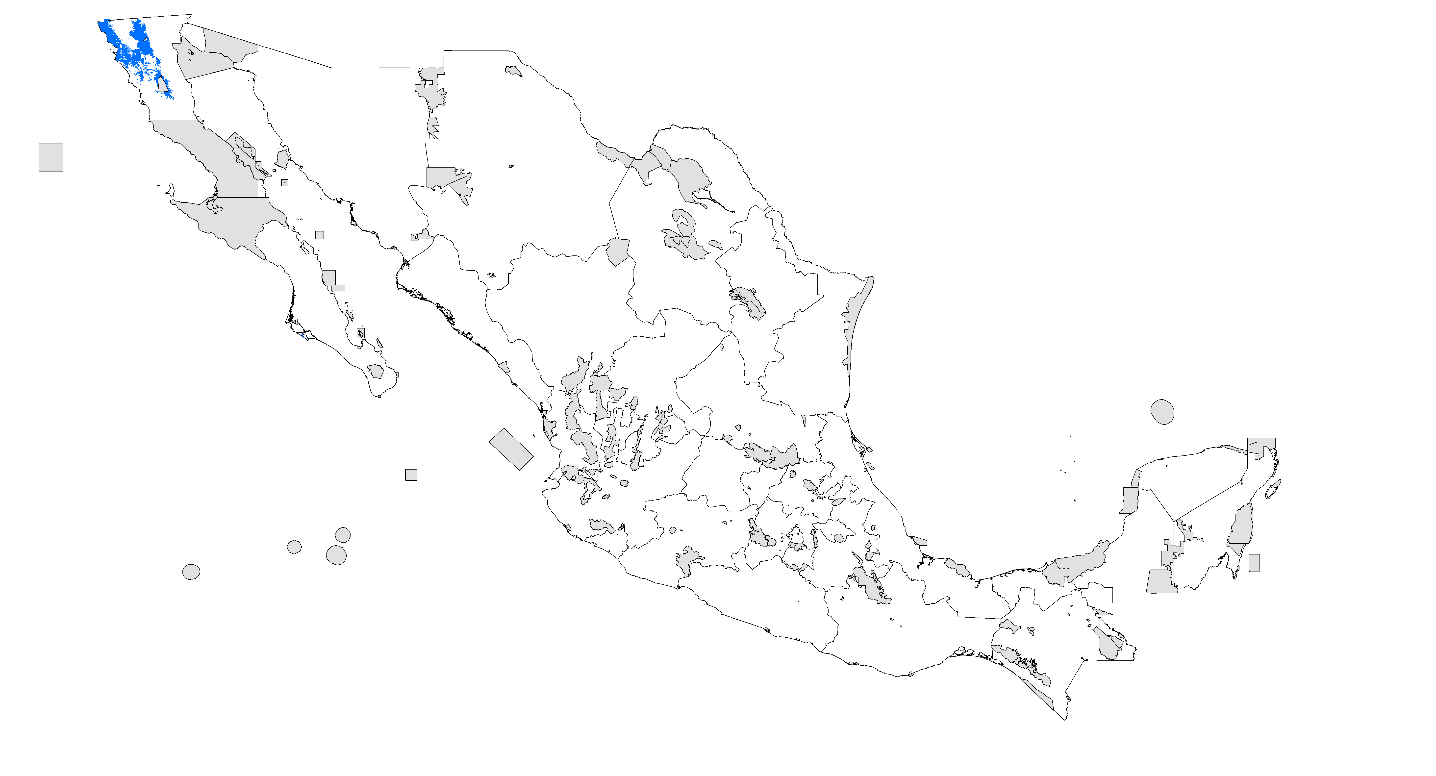 Thorellius cristimanusRecords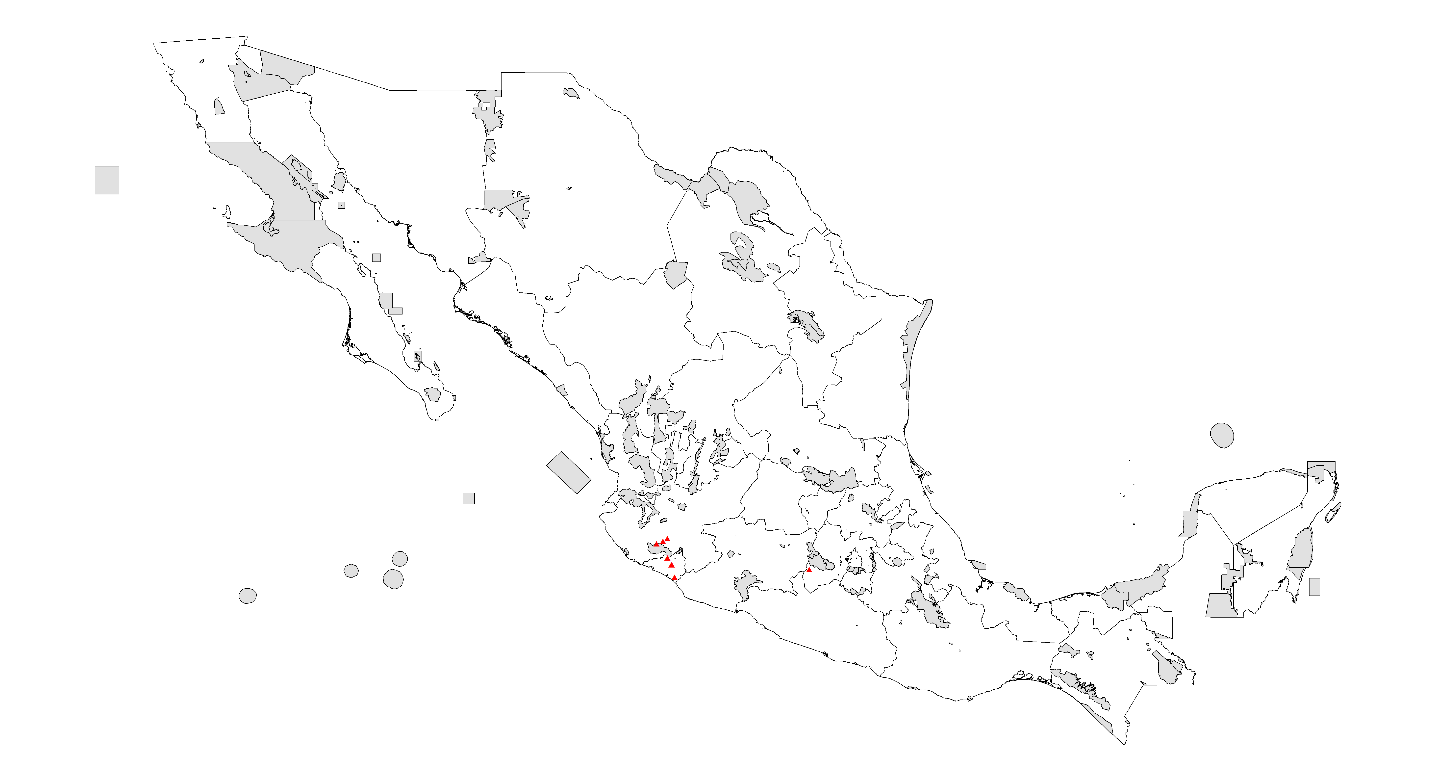 PDA under current climatic conditions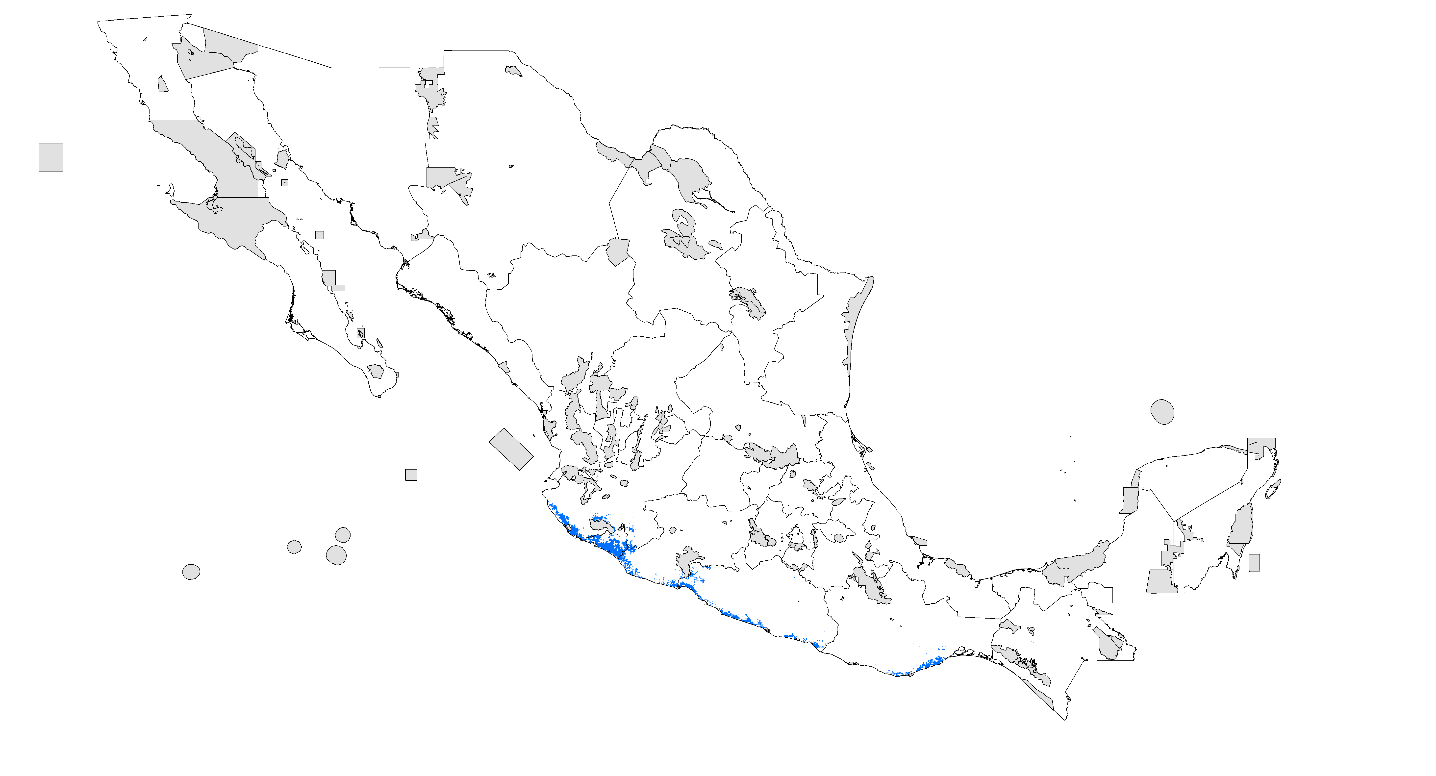 PDA 2020 RCP 4.5 W/m2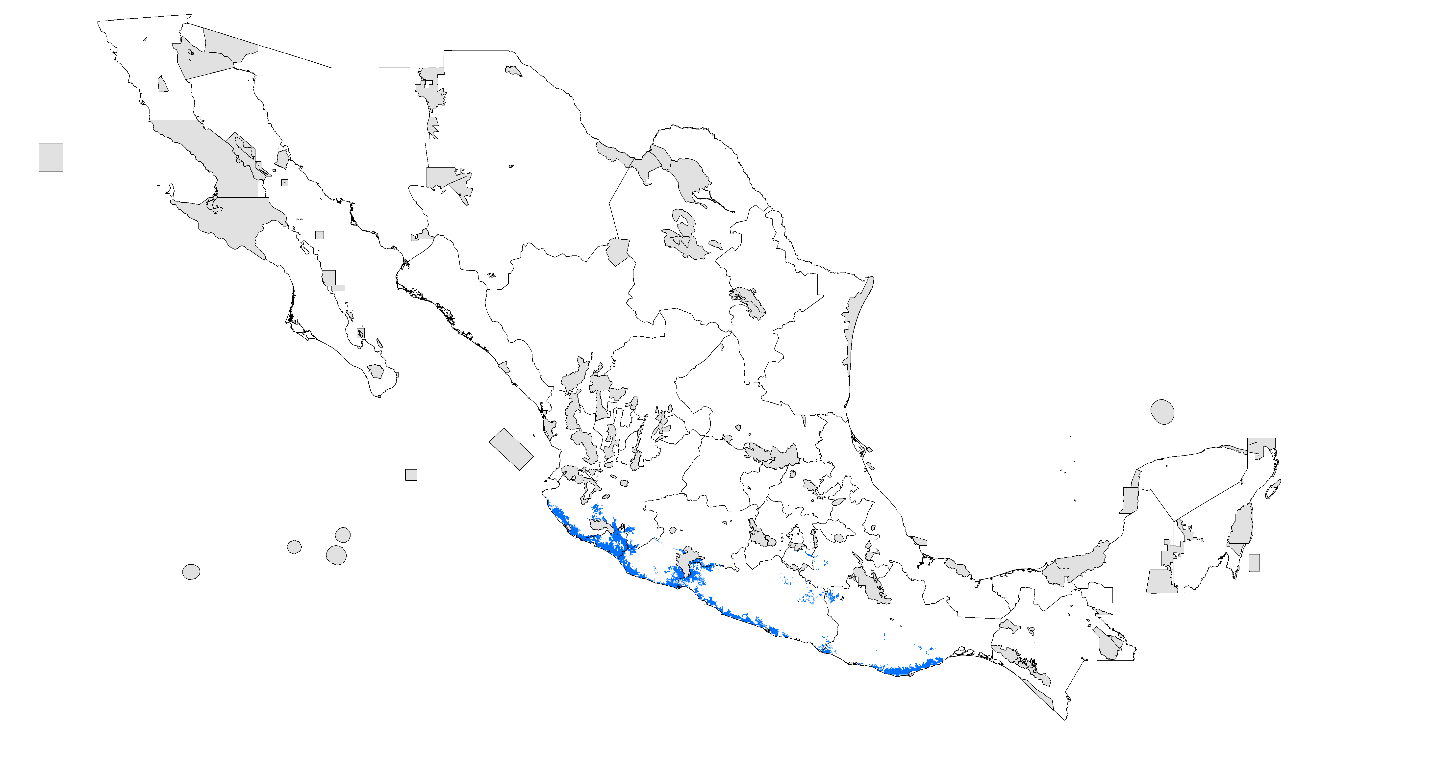 PDA 2020 RCP 8.5 W/m2PDA 2080 RCP 4.5 W/m2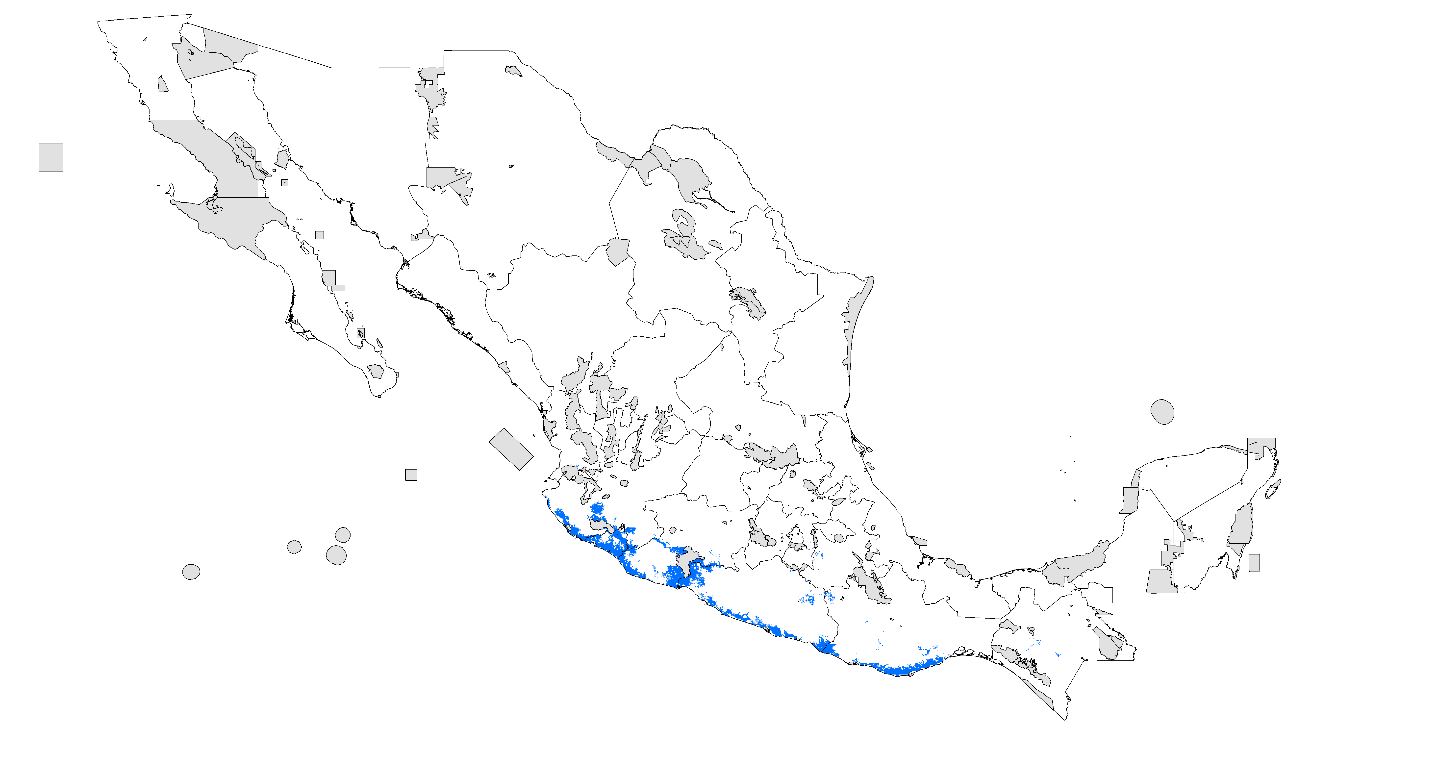 PDA 2080 RCP 8.5 W/m2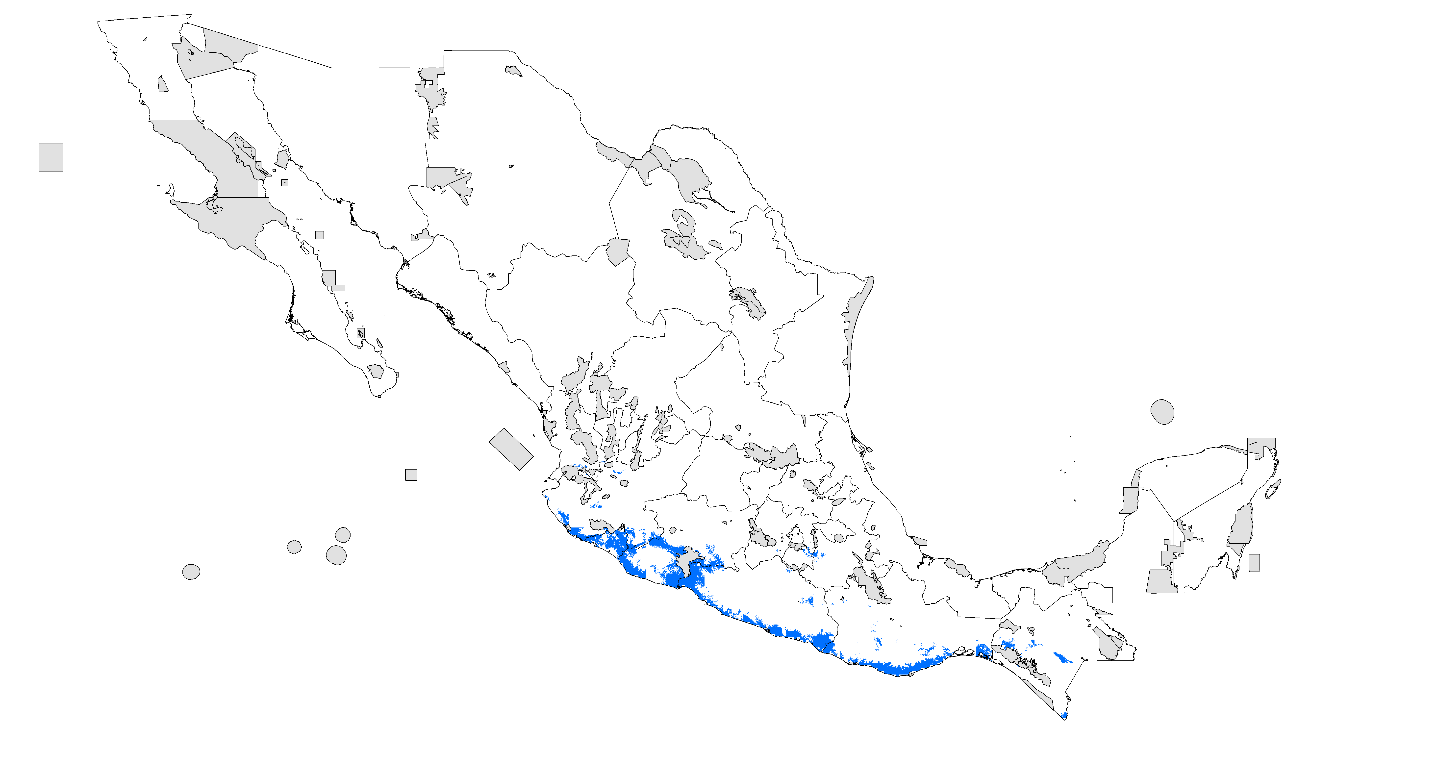 Thorellius intrepidusRecords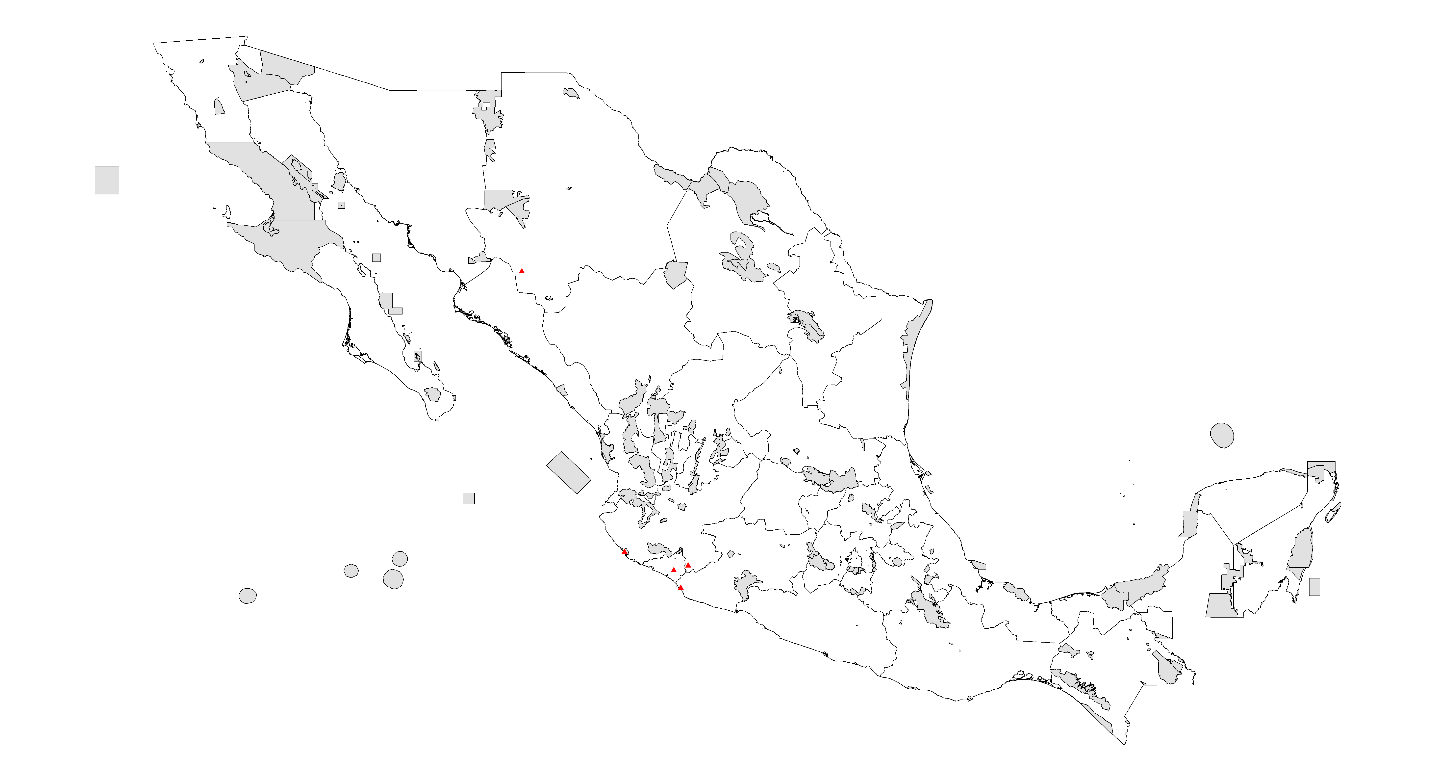 PDA under current climatic conditions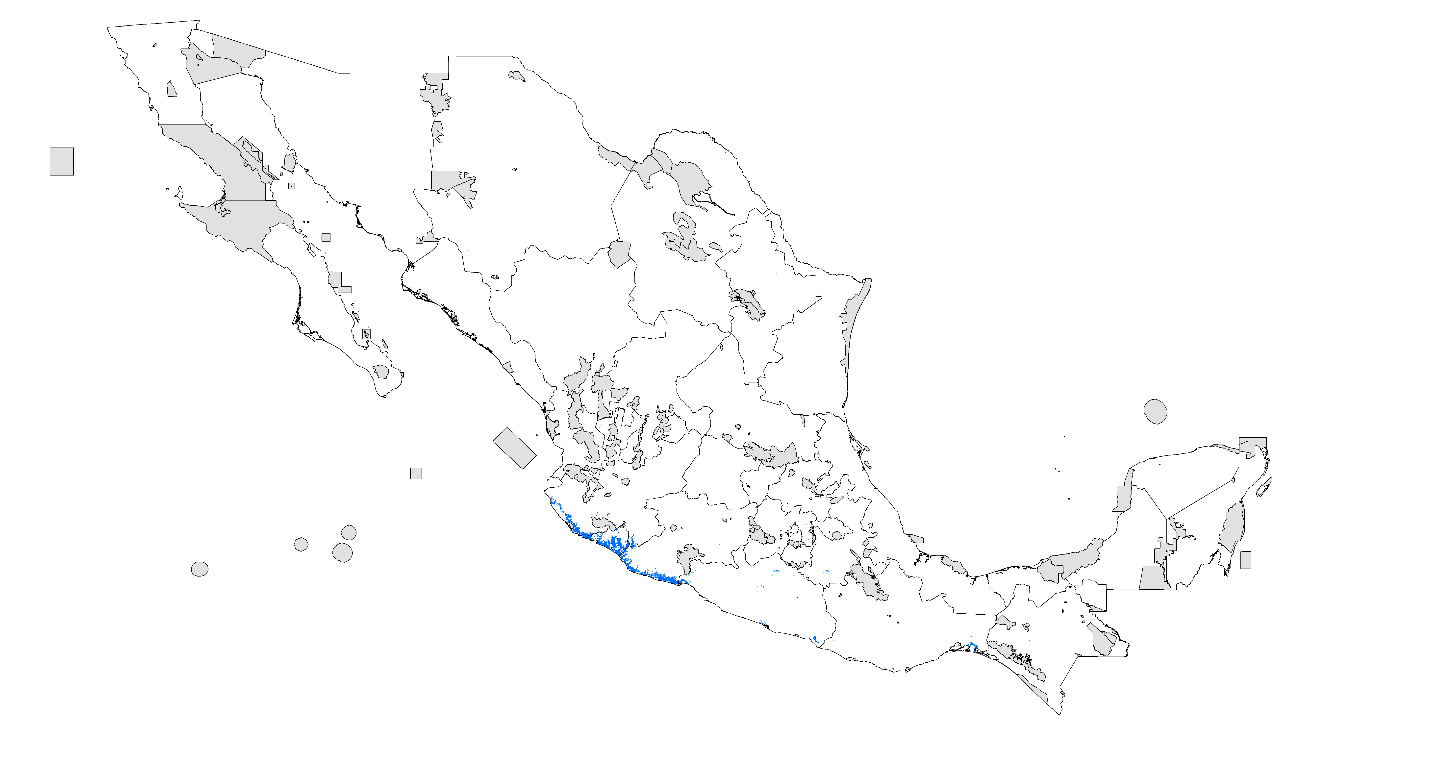 PDA 2020 RCP 4.5 W/m2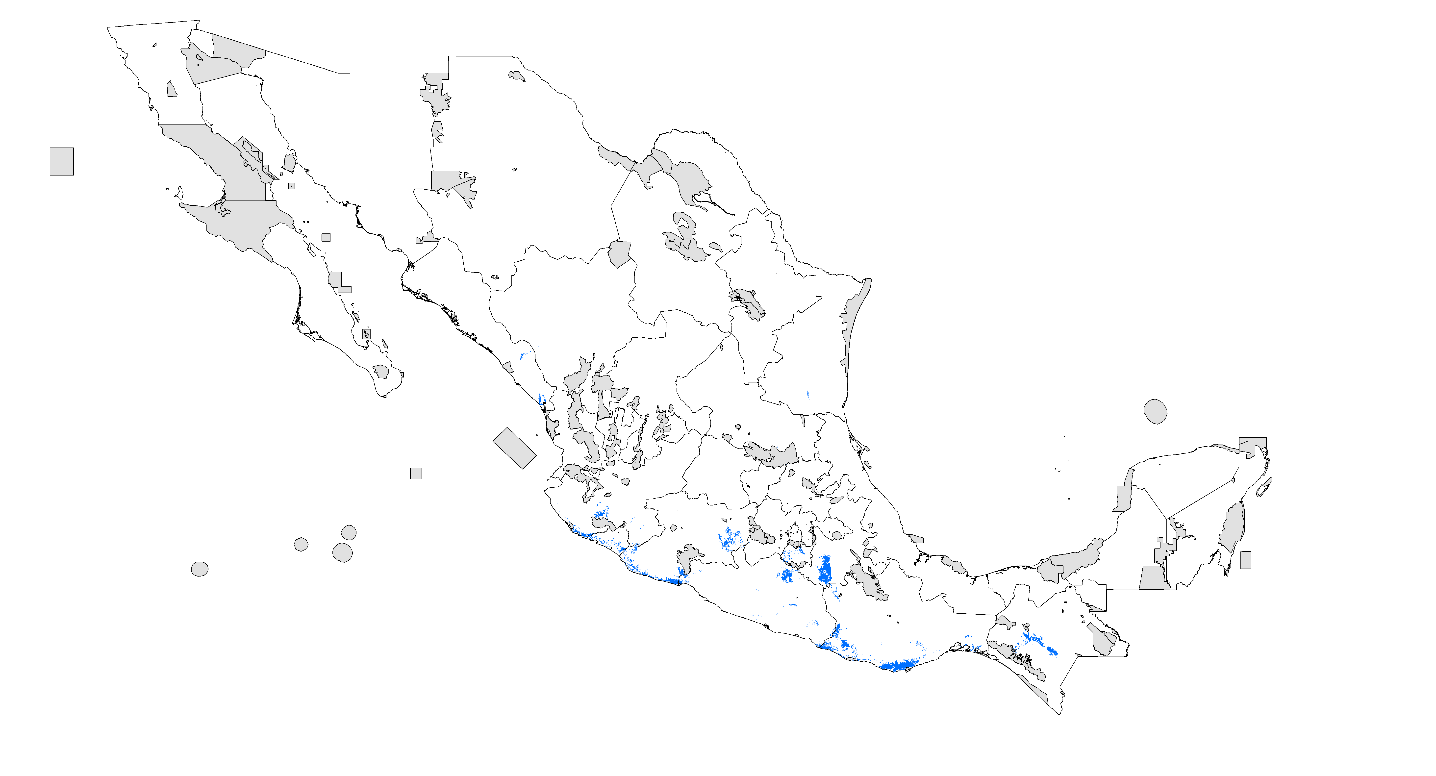 PDA 2020 RCP 8.5 W/m2PDA 2080 RCP 4.5 W/m2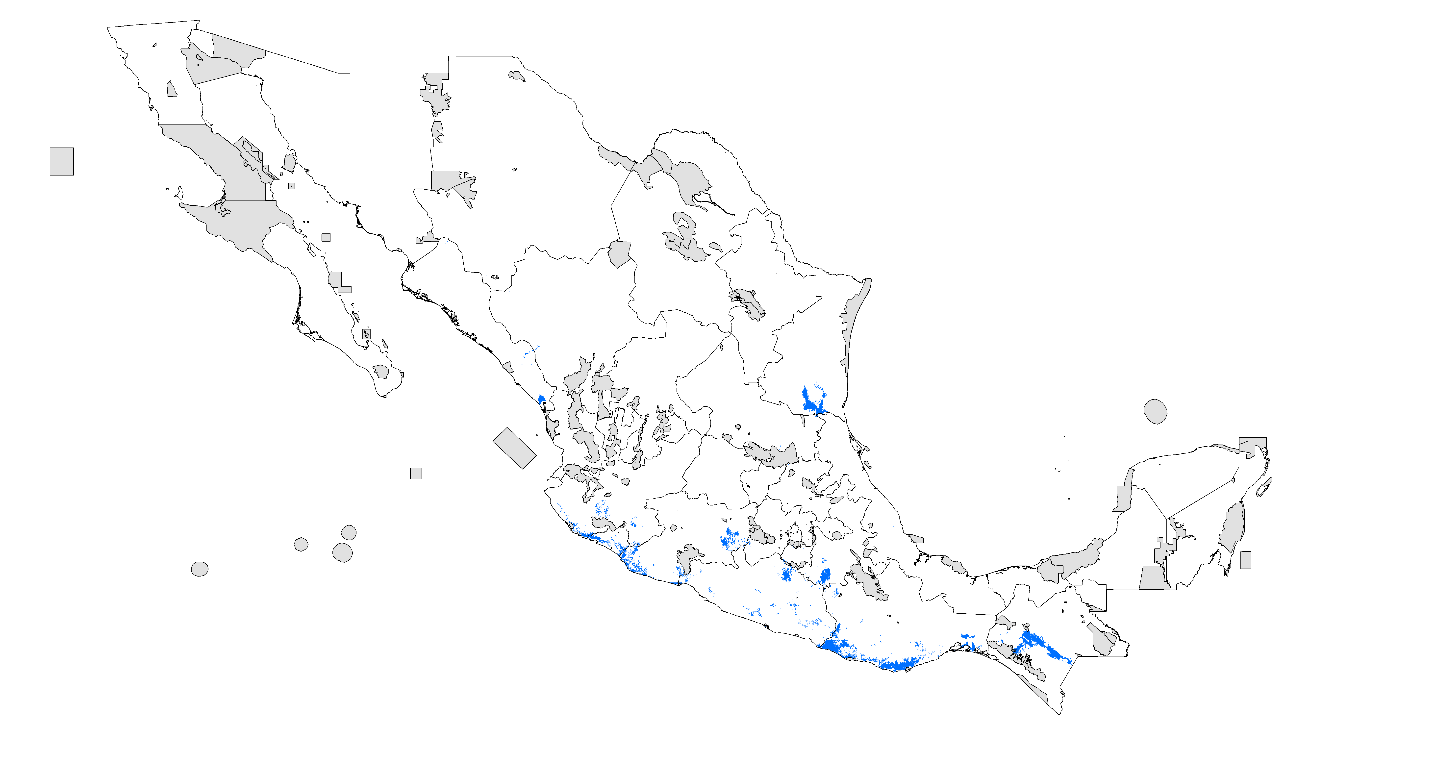 PDA 2080 RCP 8.5 W/m2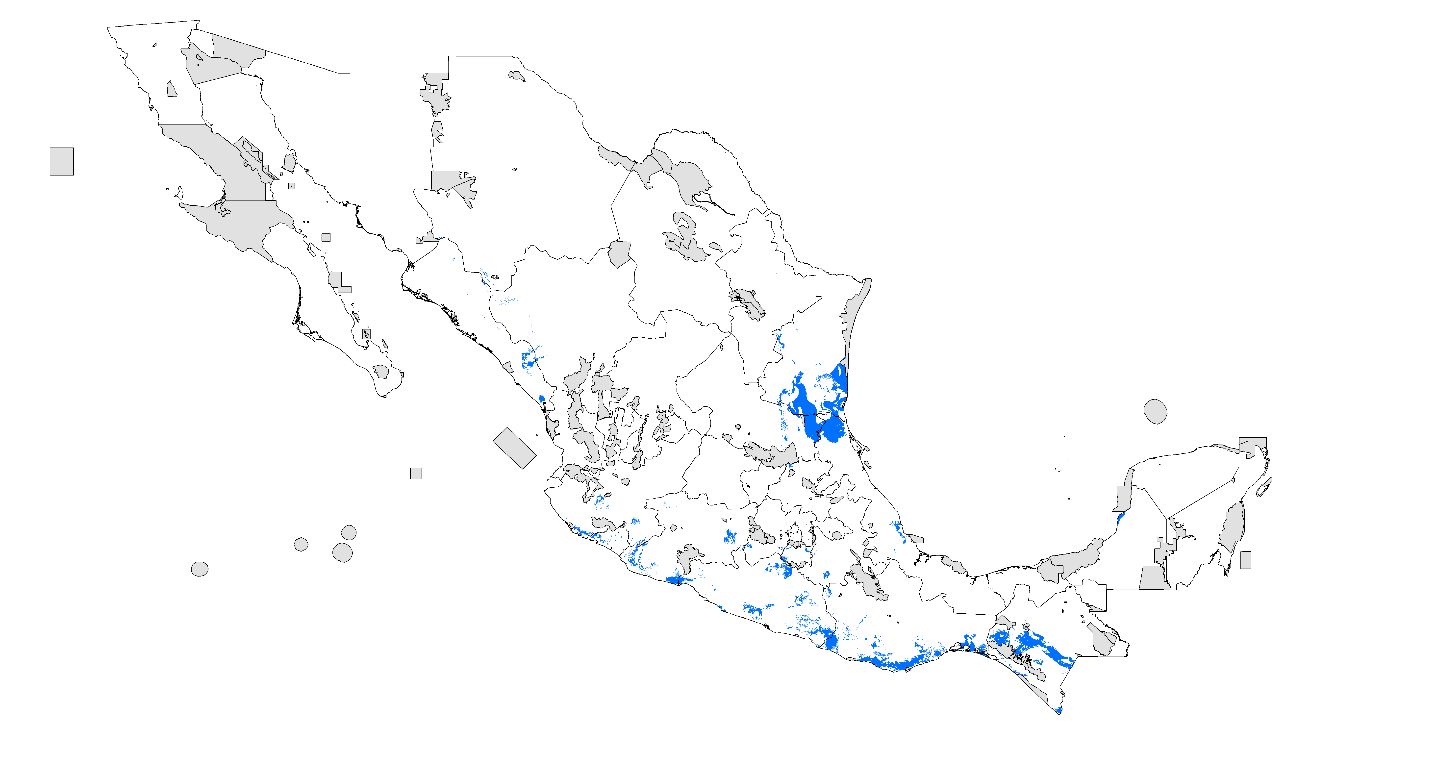 Vaejovis granulatusRecords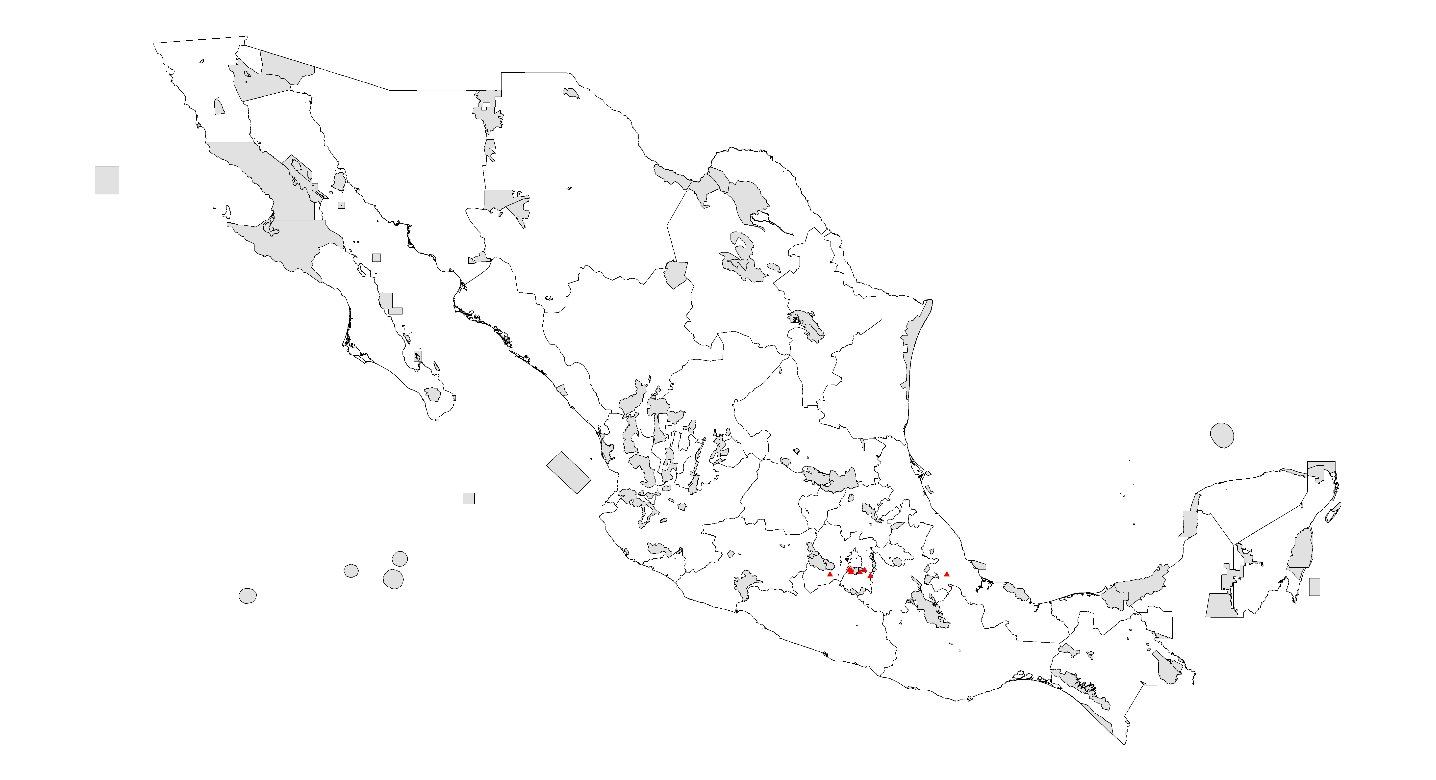 PDA under current climatic conditions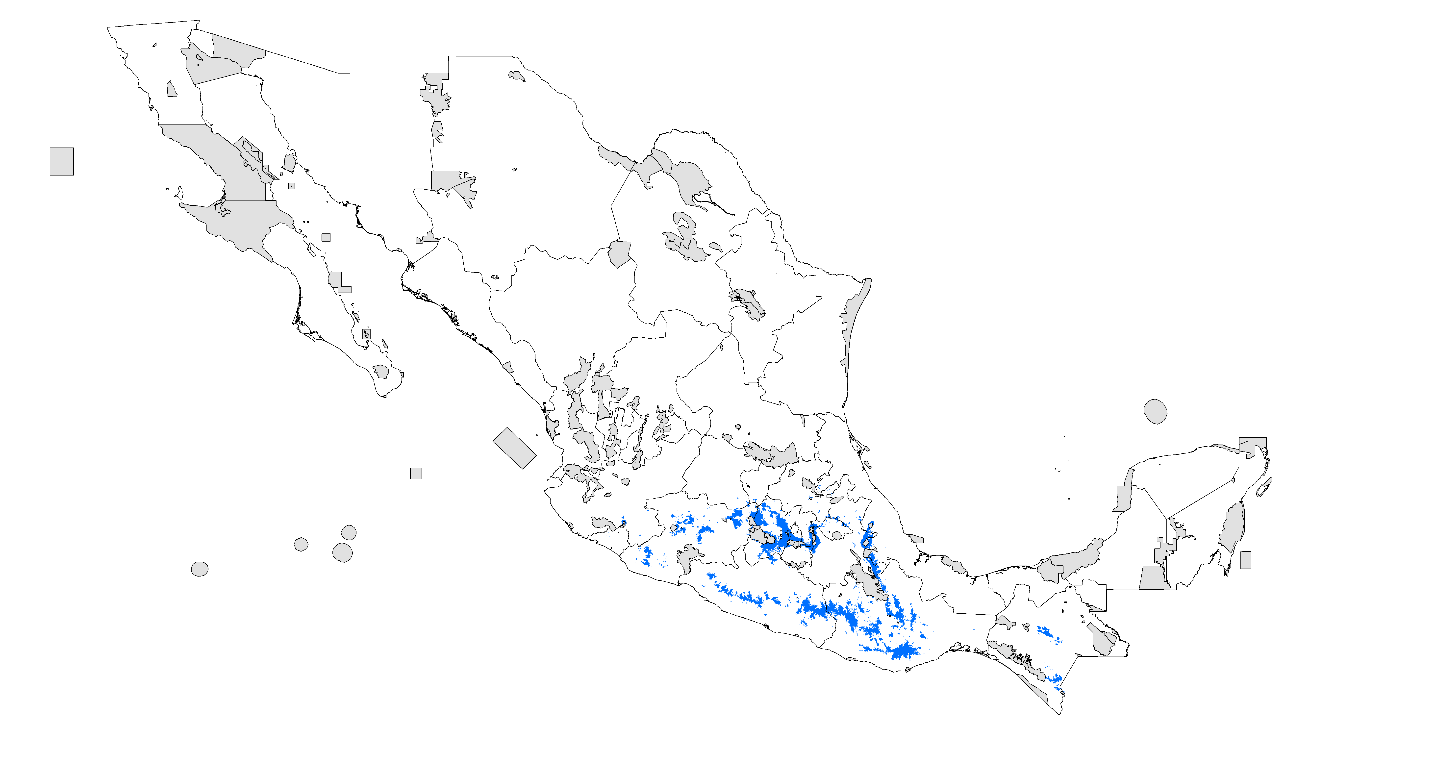 PDA 2020 RCP 4.5 W/m2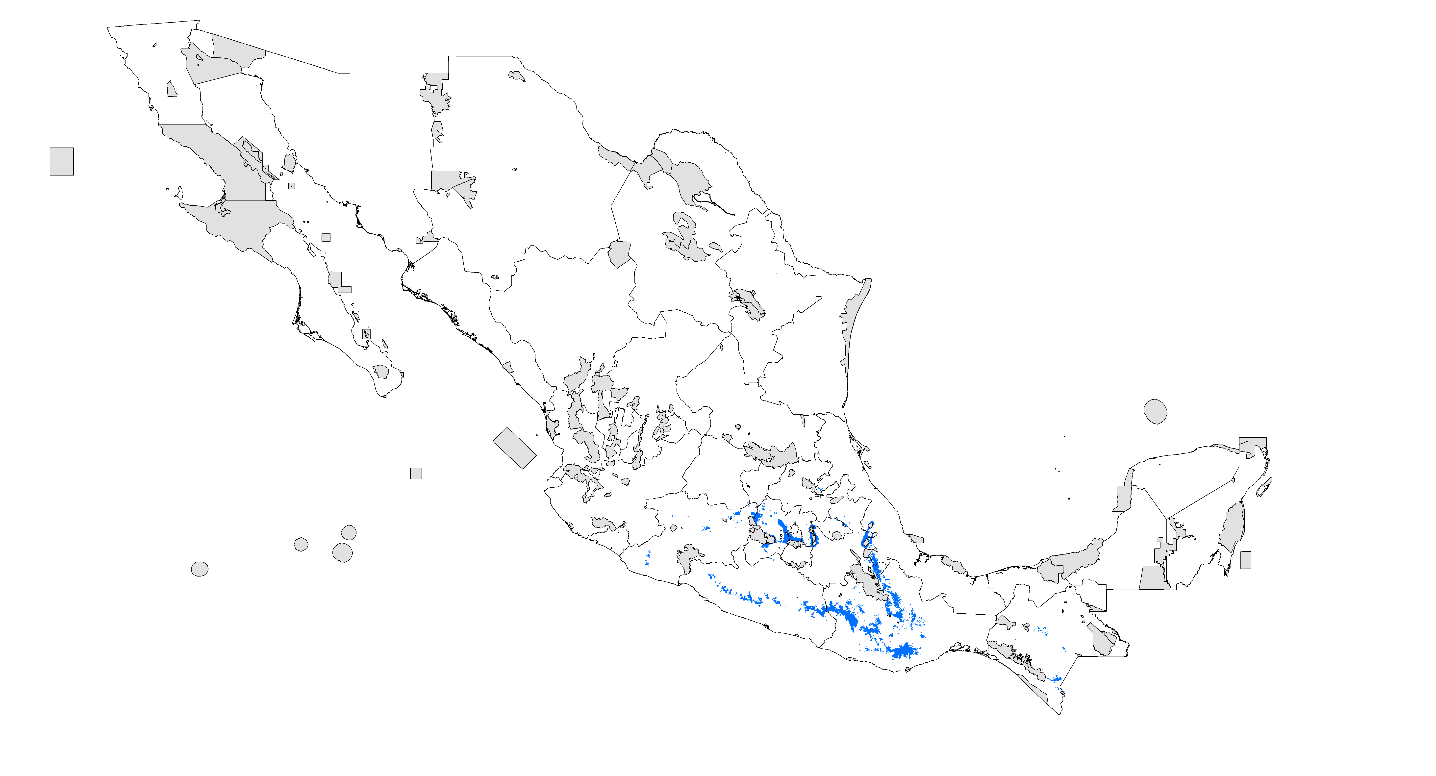 	PDA 2020 RCP 8.5 W/m2PDA 2080 RCP 4.5 W/m2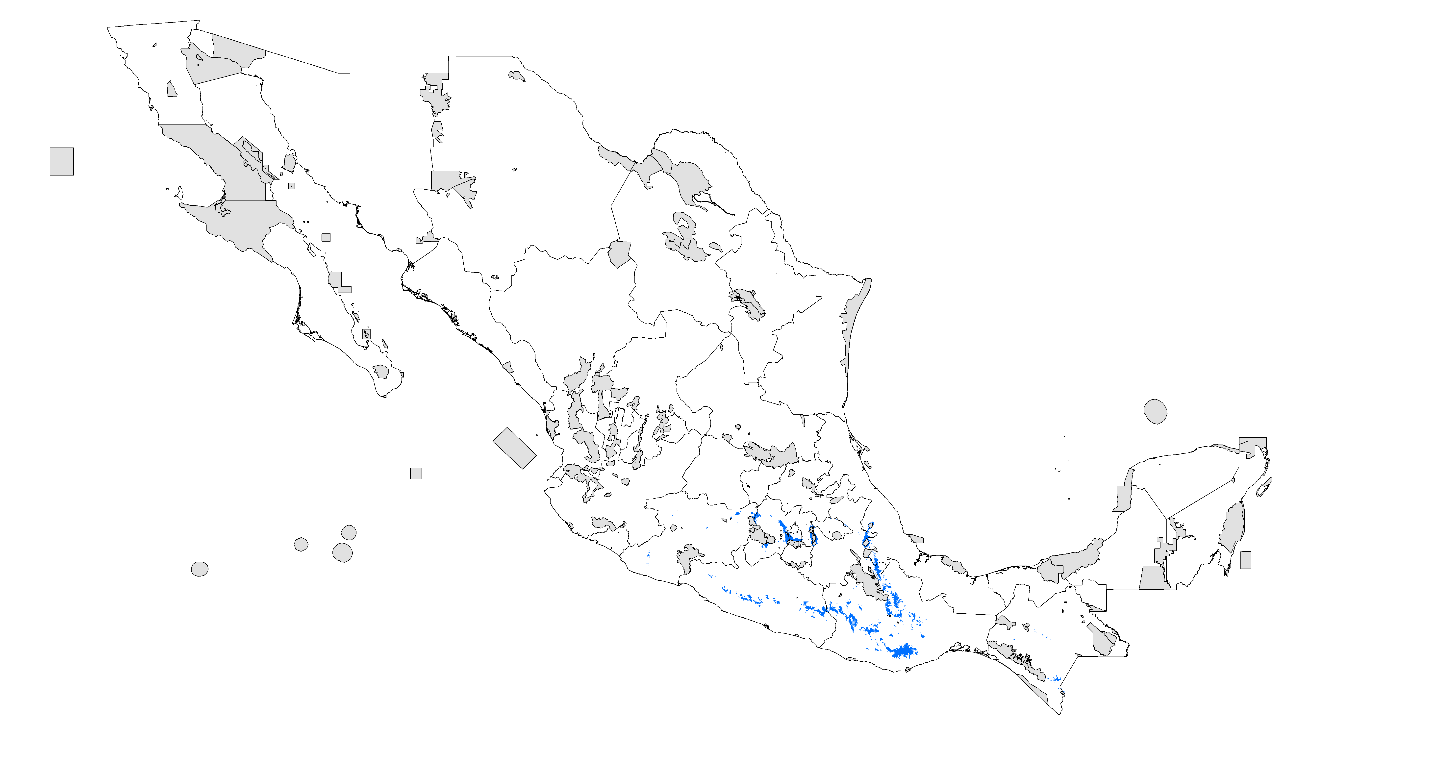 PDA 2080 RCP 8.5 W/m2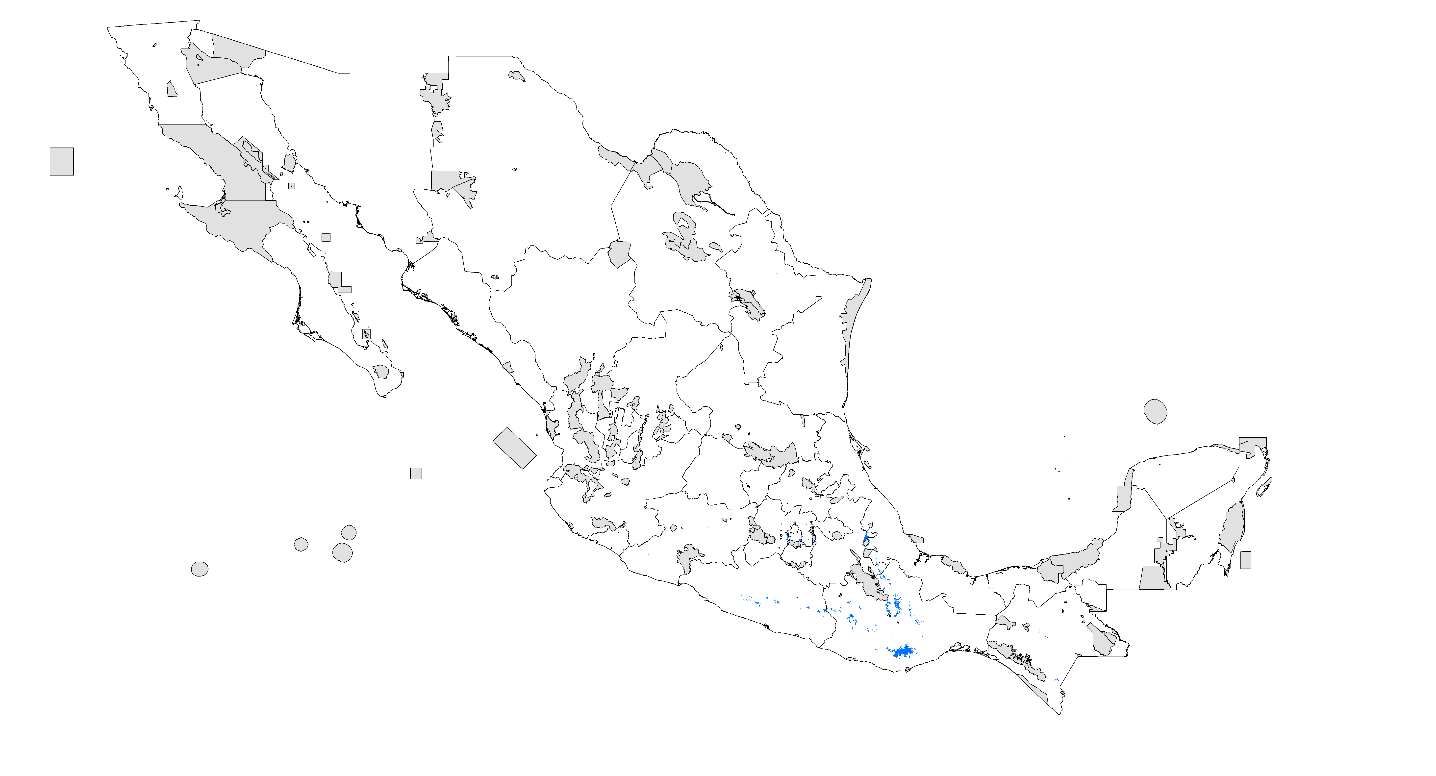 Vaejovis rossmanniRecords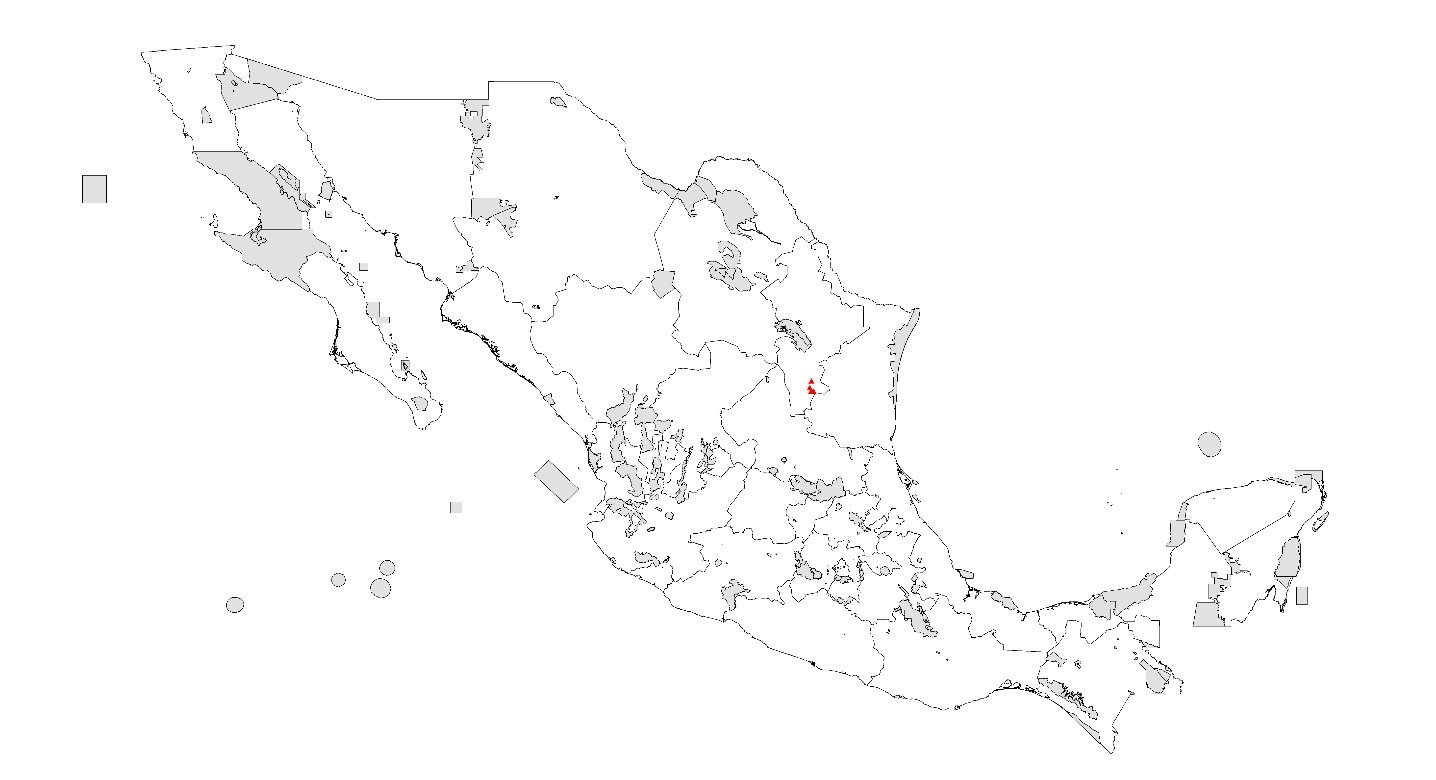 PDA under current climatic conditions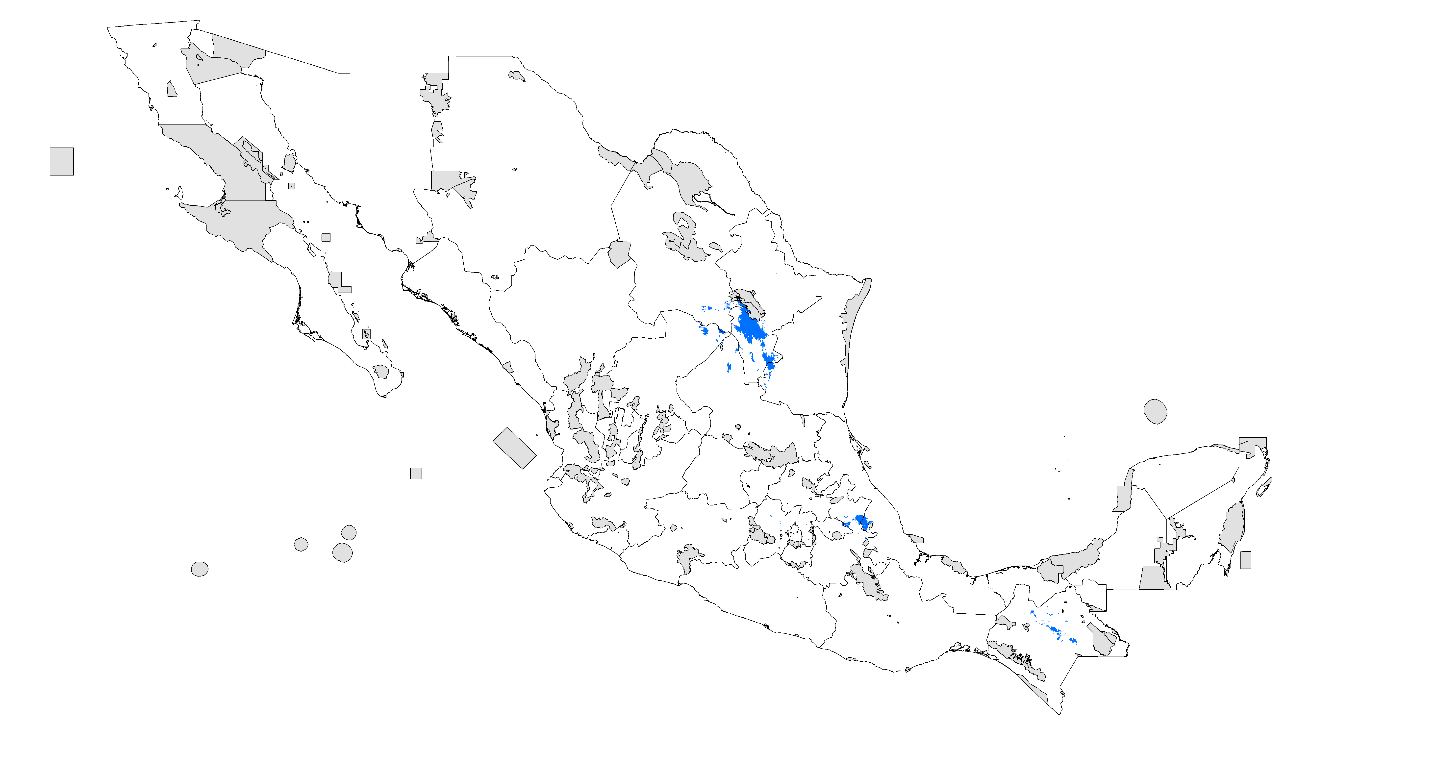 PDA 2020 RCP 4.5 W/m2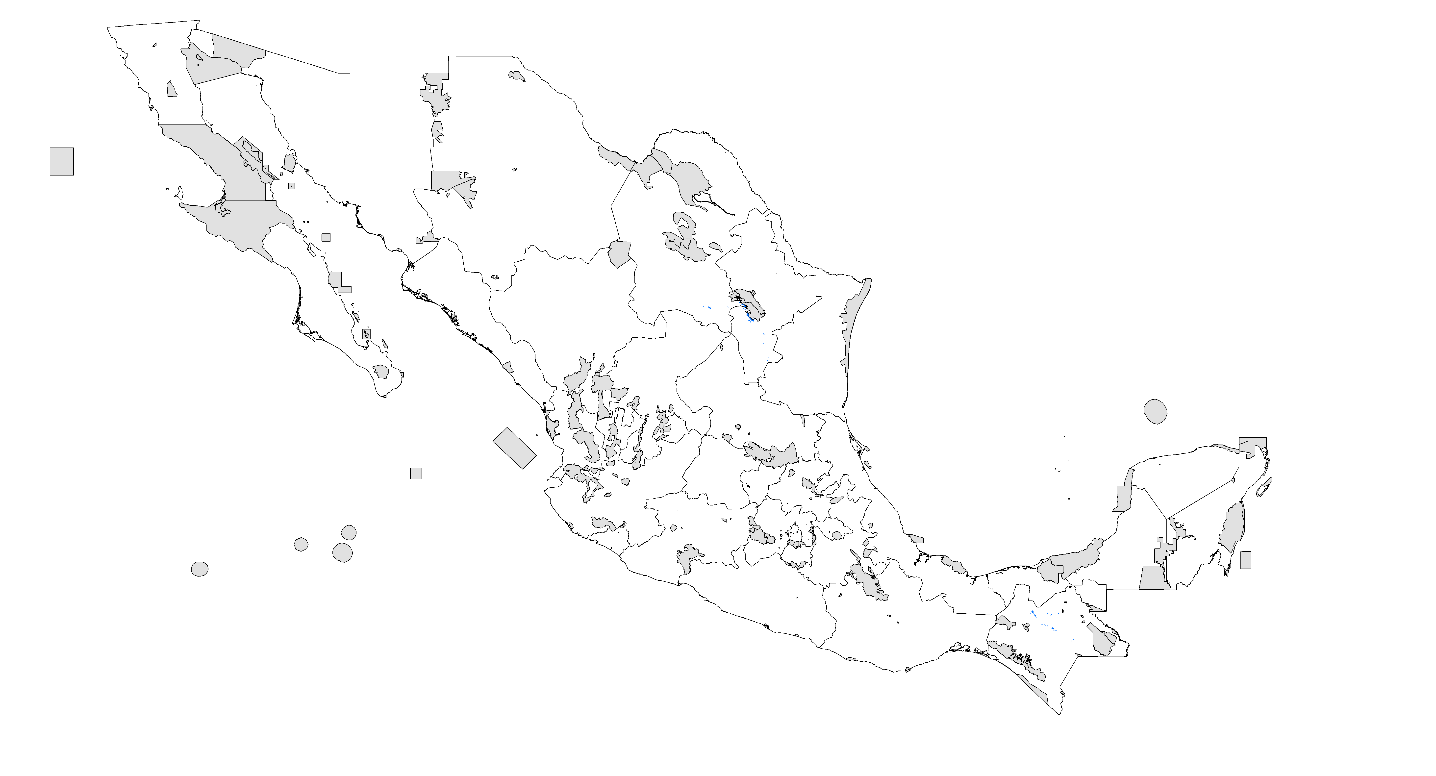 PDA 2020 RCP 8.5 W/m2PDA 2080 RCP 4.5 W/m2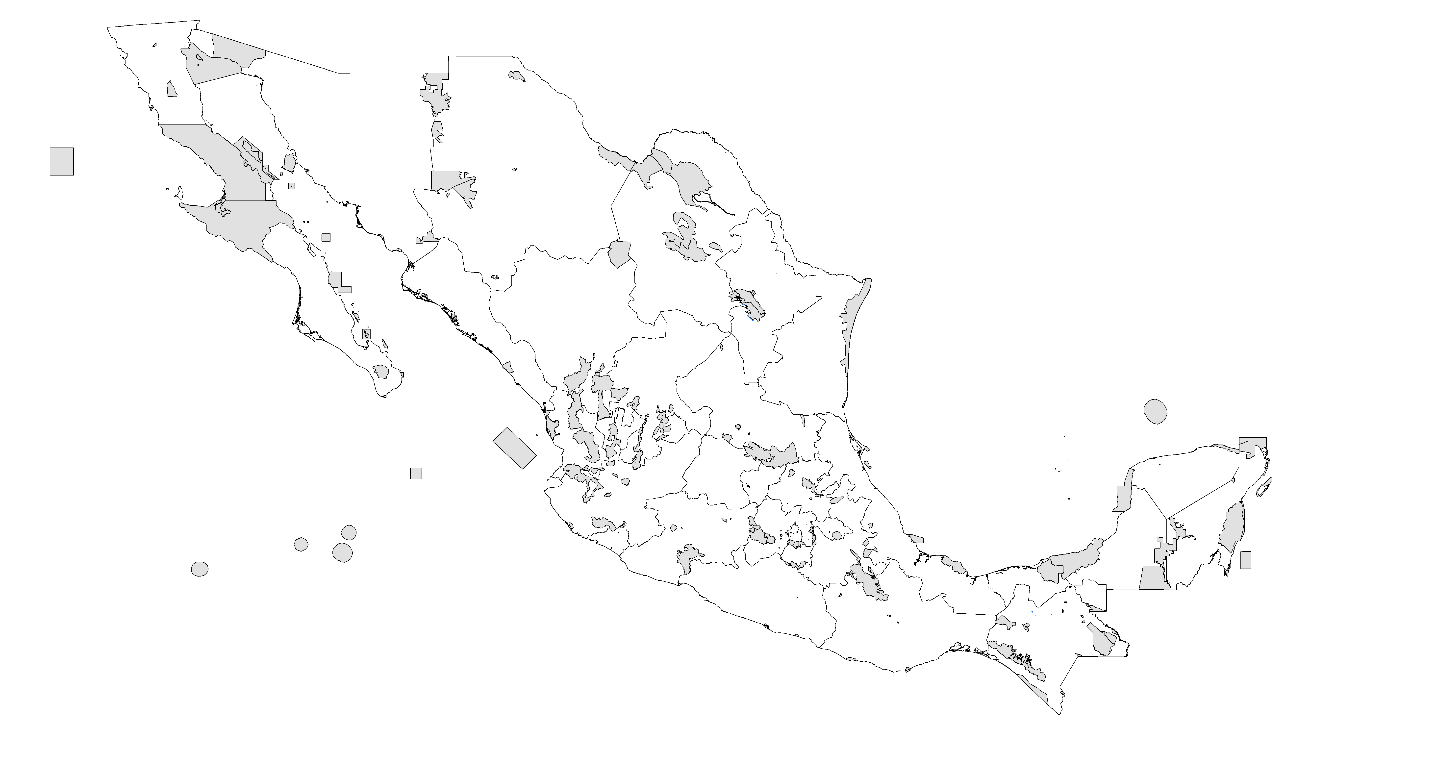 PDA 2080 RCP 8.5 W/m2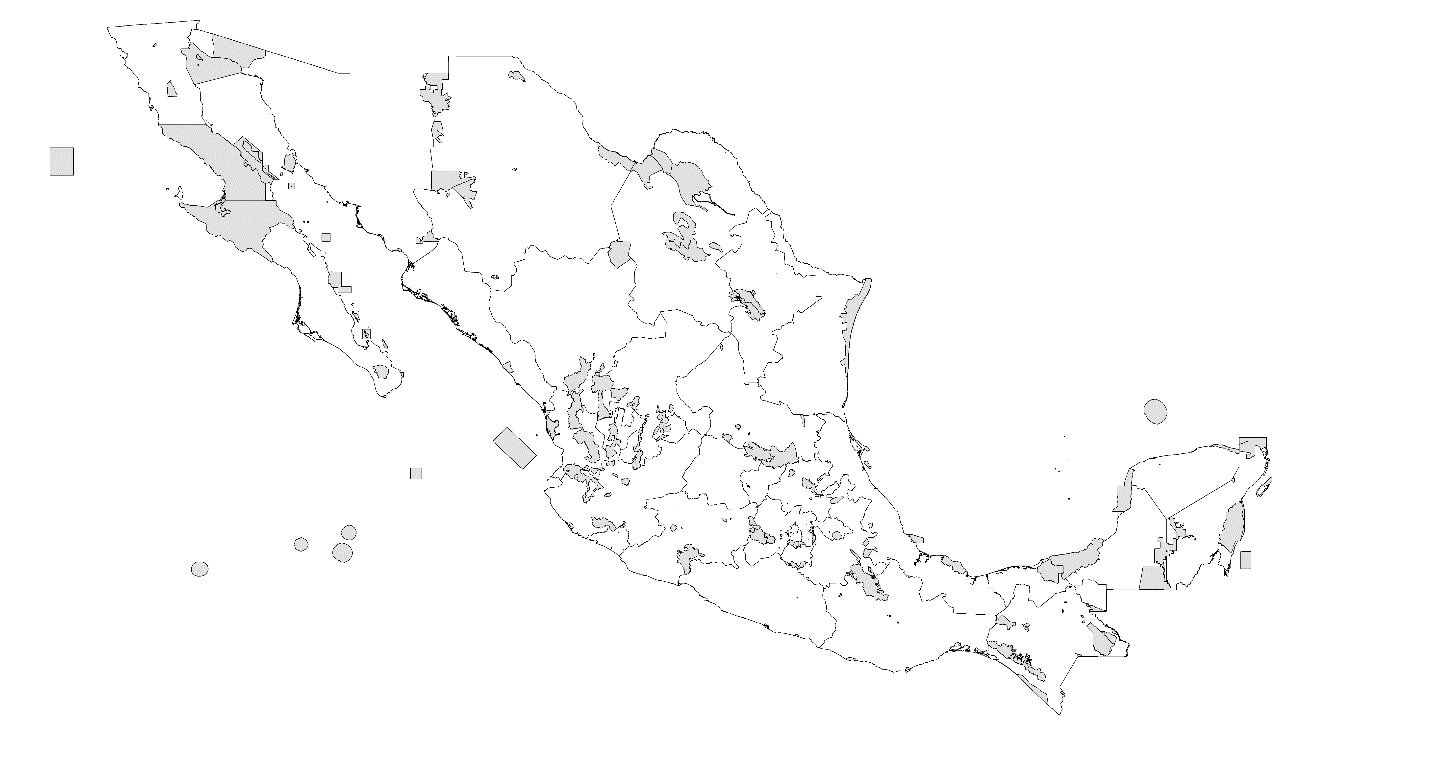 Vaejovis smithiRecords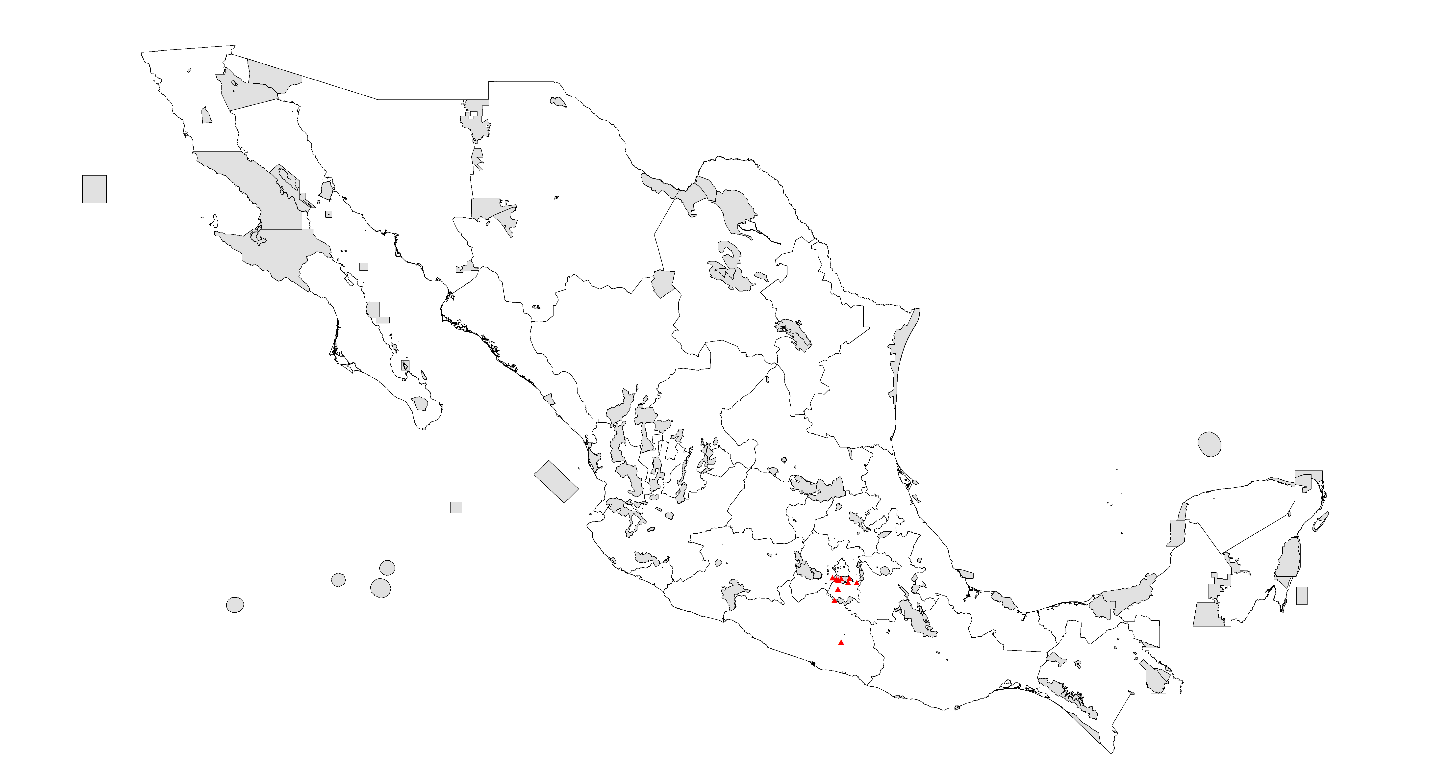 PDA under current climatic conditions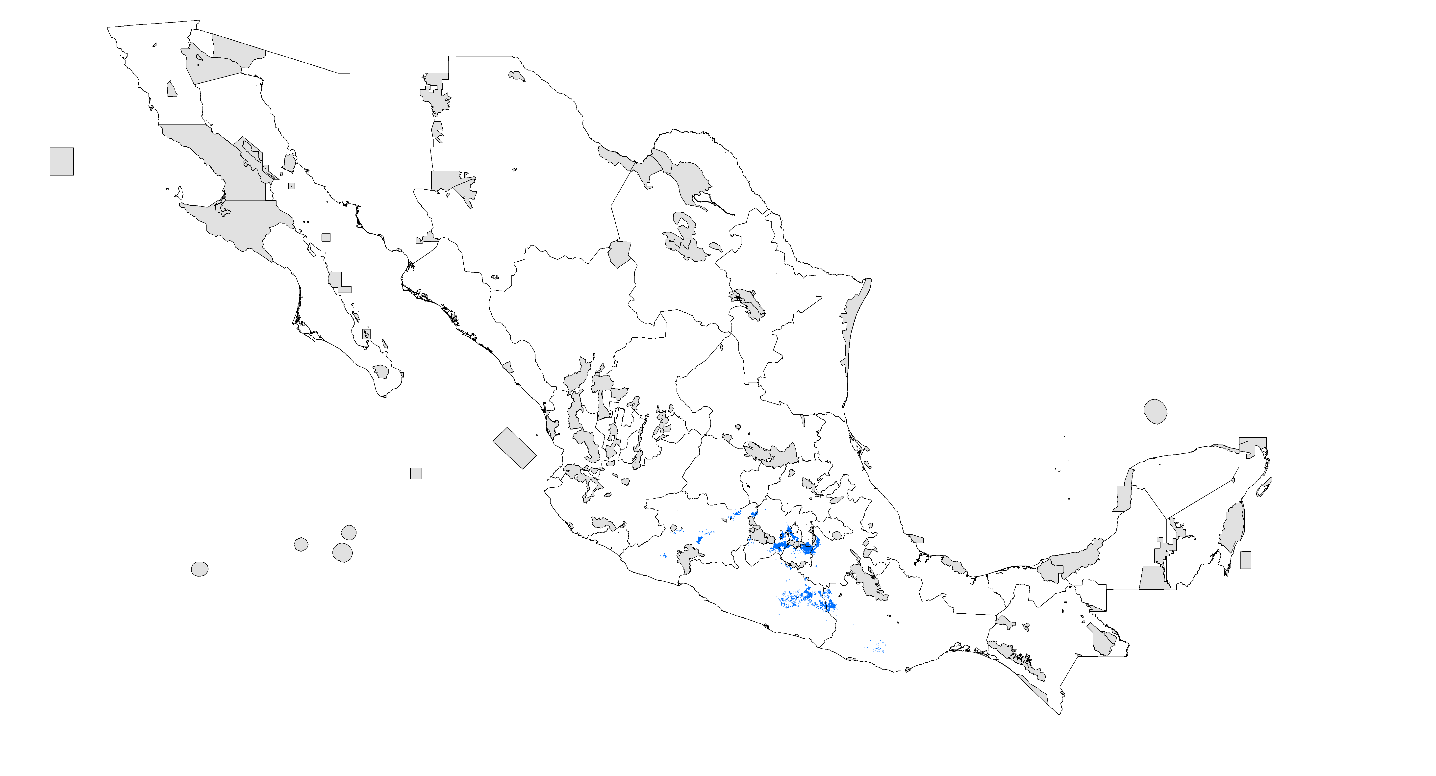 PDA 2020 RCP 4.5 W/m2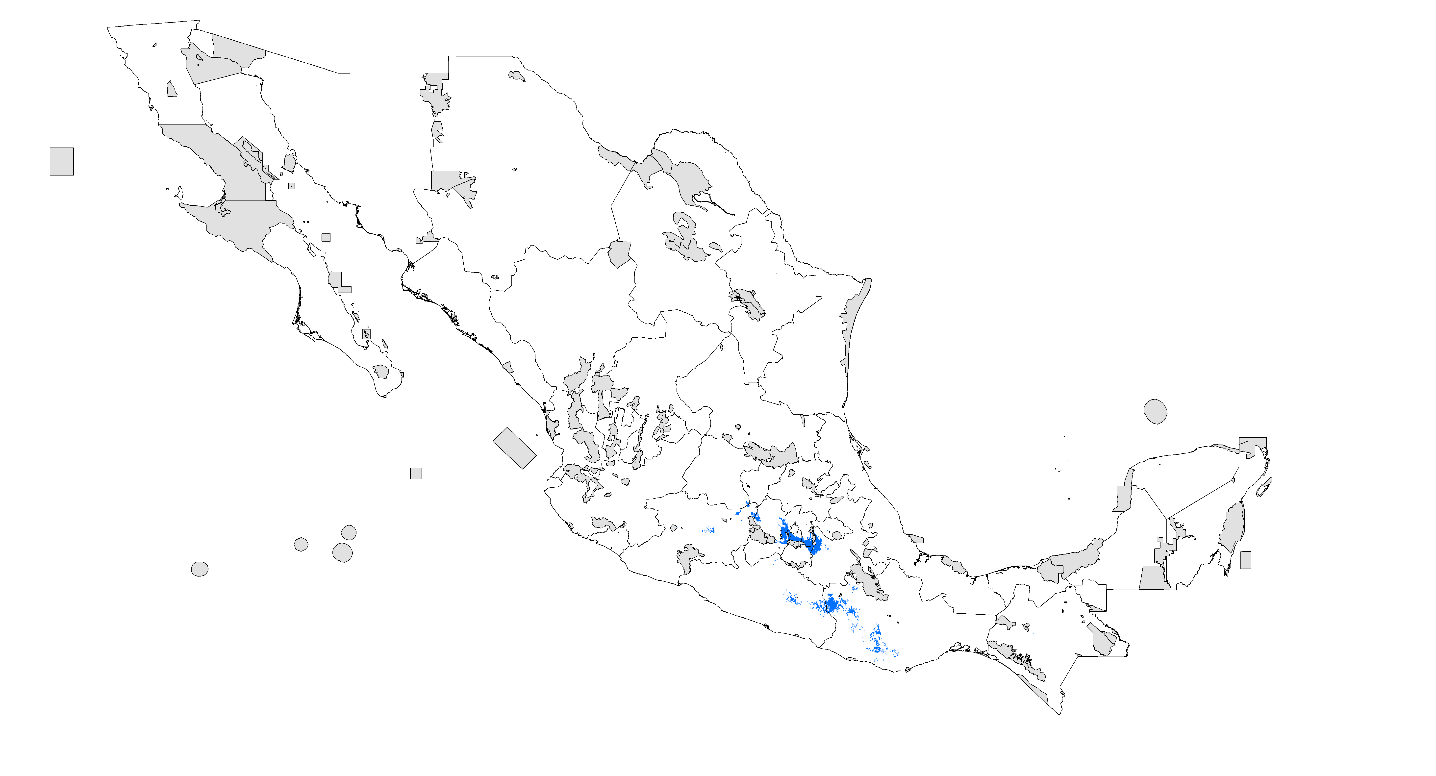 PDA 2020 RCP 8.5 W/m2PDA 2080 RCP 4.5 W/m2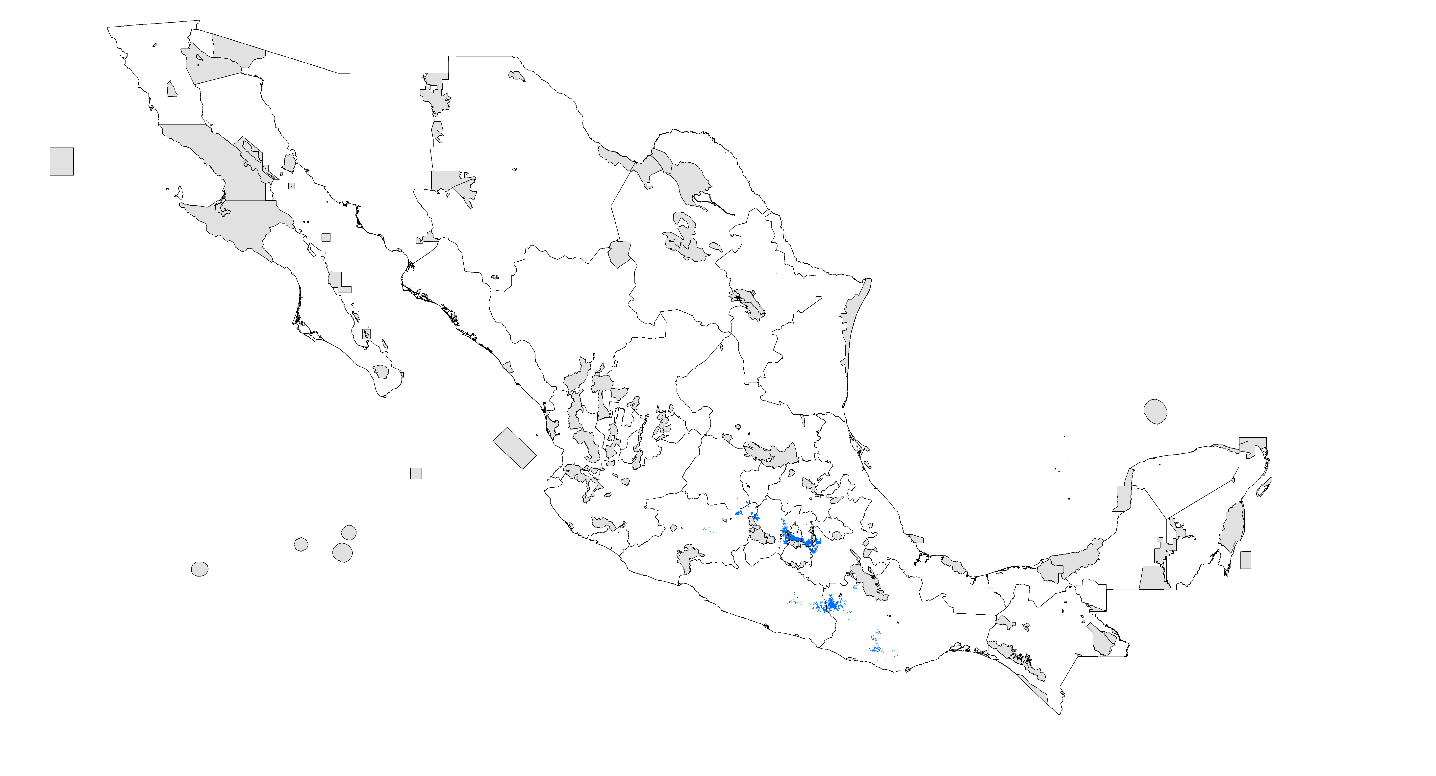 PDA 2080 RCP 8.5 W/m2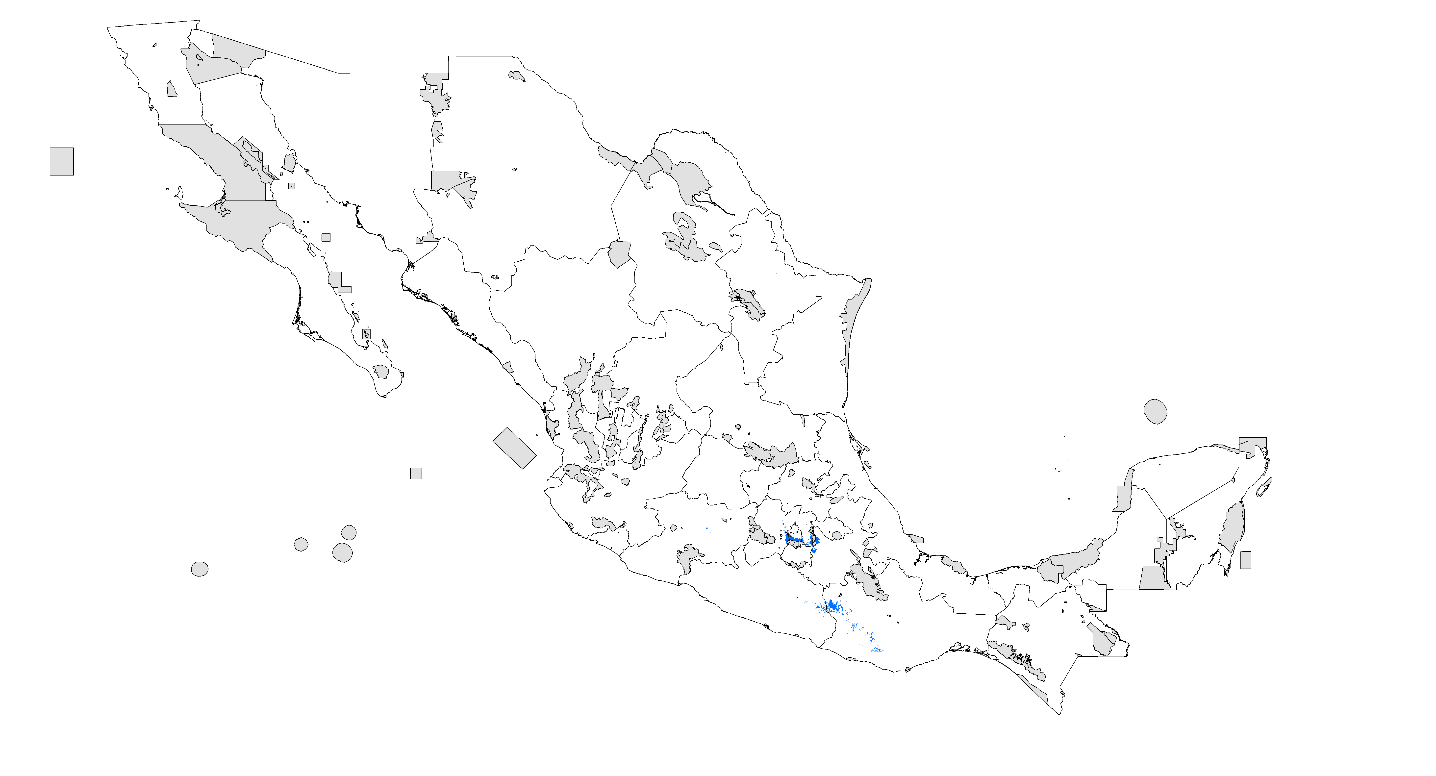 